РОССИЙСКАЯ ФЕДЕРАЦИЯ БЕЛГОРОДСКАЯ ОБЛАСТЬ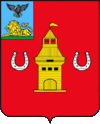 МУНИЦИПАЛЬНЫЙ СОВЕТ МУНИЦИПАЛЬНОГО РАЙОНА«ШЕБЕКИНСКИЙ  РАЙОН  И  ГОРОД  ШЕБЕКИНО»Р Е Ш Е Н И Еот «27»  апреля 2017 года							       № 36О внесении изменений и дополнений в решение Муниципального советаШебекинского района от 27.12.2016г № 1О бюджете муниципального района «Шебекинский район и город Шебекино»Белгородской области на 2017 год и на плановый период 2018 и 2019 годовВ соответствии с Бюджетным Кодексом Российской Федерации, Федеральным законом от  06.10.2003 года №131-ФЗ «Об общих принципах организации местного самоуправления в Российской  Федерации», согласно положению о бюджетном устройстве и бюджетном процессе в Шебекинском районе, утверждённом решением Муниципального совета муниципального района «Шебекинский район и город Шебекино» от 26 октября 2012 года №1, Уставом Шебекинского района Муниципальный совет Шебекинского района  решил:1. Внести в решение Муниципального совета Шебекинского района Белгородской области от 26 декабря 2016 года № 1 «О бюджете муниципального района «Шебекинский район и город Шебекино» Белгородской области на 2017 год и на плановый период 2018-2019 годов» следующие изменения:	1) пункт 1 статьи 1. «Основные характеристики бюджета муниципального района «Шебекинский район и город Шебекино» Белгородской области (далее - бюджет муниципального района) на 2017 год и на плановый период 2018-2019 годов» изложить в следующей редакции:1. Утвердить основные характеристики бюджета муниципального района на 2017 год:прогнозируемый общий объем доходов бюджета муниципального района  в сумме 2 372 338 тыс. рублей;общий объем расходов  бюджета муниципального района в сумме  2 393 771 тыс. рублей;верхний предел муниципального внутреннего долга Шебекинского района на 1 января 2018 года в сумме 35 000 тыс. рублей, согласно приложению 1 к настоящему решению;прогнозируемый дефицит бюджета муниципального района в сумме   21 433 тыс. рублей.приложение 3 изложить в следующей редакции:3) часть 1 статьи 4 изложить в следующей редакции:«1.  Утвердить общий объем бюджетных ассигнований на исполнение публичных нормативных обязательств на 2017 год в сумме 421 808 тыс. рублей».приложение № 9 изложить в следующей редакции:приложение №  11 изложить в новой редакции:приложение № 13 изложить в новой редакции:приложение № 15 изложить в новой редакции:приложение № 17 изложить в новой редакции:	9) приложение № 19 изложить в следующей редакции: таблицу № 3 приложения № 21 изложить в новой редакции: таблицу № 5 приложения № 21 изложить в новой редакции: Таблицу № 6 изложить в новой редакции: таблицу № 7  приложения № 21 изложить в новой редакции:  таблицу № 8 приложения № 21 изложить в новой редакции: приложение № 25 изложить в новой редакции: Приложение № 27 изложить в новой редакции:2. Настоящее решение вступает в силу с момента его принятия.3. Контроль за исполнением настоящего решения возложить на постоянную комиссию Муниципального совета Шебекинского района по экономическому развитию, бюджету и налогам (Данников Е.А.).Председатель Муниципального совета  Шебекинского района                                                                   Ф. Тарасов«Приложение  3«Приложение  3«Приложение  3к решению заседания к решению заседания к решению заседания Муниципального советаМуниципального советаМуниципального совета                                          Шебекинского района                                          Шебекинского района                                          Шебекинского района                                          Шебекинского района                                          Шебекинского районаот  27 декабря 2016 №  1 от  27 декабря 2016 №  1 от  27 декабря 2016 №  1 Источники внутреннего финансирования дефицита бюджета муниципального района на 2017 годИсточники внутреннего финансирования дефицита бюджета муниципального района на 2017 годИсточники внутреннего финансирования дефицита бюджета муниципального района на 2017 годИсточники внутреннего финансирования дефицита бюджета муниципального района на 2017 годИсточники внутреннего финансирования дефицита бюджета муниципального района на 2017 годИсточники внутреннего финансирования дефицита бюджета муниципального района на 2017 годИсточники внутреннего финансирования дефицита бюджета муниципального района на 2017 годИсточники внутреннего финансирования дефицита бюджета муниципального района на 2017 годИсточники внутреннего финансирования дефицита бюджета муниципального района на 2017 годИсточники внутреннего финансирования дефицита бюджета муниципального района на 2017 годИсточники внутреннего финансирования дефицита бюджета муниципального района на 2017 годИсточники внутреннего финансирования дефицита бюджета муниципального района на 2017 годИсточники внутреннего финансирования дефицита бюджета муниципального района на 2017 годИсточники внутреннего финансирования дефицита бюджета муниципального района на 2017 год(тыс. руб.)(тыс. руб.)(тыс. руб.)(тыс. руб.)(тыс. руб.)(тыс. руб.)(тыс. руб.)п/пКод  главногоадминистратора доходовКод  главногоадминистратора доходовКод бюджетной классификации Код бюджетной классификации Наименование кода группы, подгруппы, статьи, вида источника внутреннего  финансирования дефицитов бюджетов, кода классификации операций сектора государственного управления, относящихся к источникам внутреннего  финансирования дефицитов бюджетов Сумма122334586186101 02 00 00 00 0000 00001 02 00 00 00 0000 000Кредиты кредитных организаций в валюте Российской Федерации3 84886186101 02 00 00 05 0000 71001 02 00 00 05 0000 710Получение кредитов от кредитных организаций бюджетами муниципальных районов в валюте Российской Федерации8 84886186101 02 00 00 00 0000 80001 02 00 00 00 0000 800Погашение кредитов, предоставленных кредитными организациями в валюте Российской Федерации5 000п/пКод  главногоадминистратора доходовКод  главногоадминистратора доходовКод бюджетной классификации Код бюджетной классификации Наименование кода группы, подгруппы, статьи, вида источника внутреннего  финансирования дефицитов бюджетов, кода классификации операций сектора государственного управления, относящихся к источникам внутреннего  финансирования дефицитов бюджетов Сумма122334586186101 02 00 00 05 0000 81001 02 00 00 05 0000 810Погашение бюджетами муниципальных районов  кредитов от кредитных организаций в валюте  Российской Федерации5 00086186101 05 00 00 00 0000 00001 05 00 00 00 0000 000Изменение  остатков средств на счетах по учету средств бюджета17 58586186101 05 00 00 00 0000 50001 05 00 00 00 0000 500Увеличение остатков средств бюджетов2 381 18686186101 05 02 00 00 0000 50001 05 02 00 00 0000 500Увеличение прочих остатков средств бюджетов2 381 18686186101 05 02 01 00 0000 51001 05 02 01 00 0000 510Увеличение прочих остатков денежных средств бюджетов2 381 18686186101 05 02 01 05 0000 51001 05 02 01 05 0000 510Увеличение прочих остатков денежных средств бюджетов муниципальных районов2 381 18686186101 05 00 00 00 0000 60001 05 00 00 00 0000 600Уменьшение остатков денежных средств бюджета2 398 77186186101 05 02 00 00 0000 60001 05 02 00 00 0000 600Уменьшение прочих остатков средств бюджетов2 398 77186186101 05 02 01 00 0000 61001 05 02 01 00 0000 610Уменьшение прочих остатков денежных средств бюджетов2 398 77186186101 05 02 01 05 0000 61001 05 02 01 05 0000 610Уменьшение прочих остатков денежных средств бюджетов муниципальных районов2 398 771Всего средств, направленных на финансирование дефицитаВсего средств, направленных на финансирование дефицитаВсего средств, направленных на финансирование дефицитаВсего средств, направленных на финансирование дефицитаВсего средств, направленных на финансирование дефицита21 433»;«Приложение 9«Приложение 9«Приложение 9«Приложение 9к решению Муниципального совета к решению Муниципального совета к решению Муниципального совета к решению Муниципального совета Шебекинского районаШебекинского районаШебекинского районаШебекинского района от 27 декабря 2016 г. № 1 от 27 декабря 2016 г. № 1 от 27 декабря 2016 г. № 1 от 27 декабря 2016 г. № 1Ведомственная структура расходов бюджетаВедомственная структура расходов бюджетаВедомственная структура расходов бюджетаВедомственная структура расходов бюджетаВедомственная структура расходов бюджетаВедомственная структура расходов бюджетамуниципального района "Шебекинский район" на 2017 годмуниципального района "Шебекинский район" на 2017 годмуниципального района "Шебекинский район" на 2017 годмуниципального района "Шебекинский район" на 2017 годмуниципального района "Шебекинский район" на 2017 годмуниципального района "Шебекинский район" на 2017 год(тыс. руб.)НаименованиеМинистерство, ведомствоРазделПодраз-делЦелевая  статьяВид расходаСуммаНаименованиеМинистерство, ведомствоРазделПодраз-делЦелевая  статьяВид расходаСуммаНаименованиеМинистерство, ведомствоРазделПодраз-делЦелевая  статьяВид расходаСумма1234567ВСЕГО2 393 771Администрация Шебекинского района850534 053Общегосударственные вопросы8500186 327 Функционирование высшего должностного лица субъекта Российской Федерации и муниципального образования 85001022 100 Реализация функций органов местного самоуправления Шебекинского района 8500102992 100 Иные непрограммные мероприятия 850010299 9 2 100 Расходы по оплате труда высшего должностного лица муниципального образования  850010299 9 00 002102 100НаименованиеМинистерство, ведомствоРазделПодраз-делЦелевая  статьяВид расходаСумма1234567 Муниципальная программа Шебекинского района "Развитие информационного общества в Шебекинском районе на 2014-2020 годы" 850010401 2 810 Подпрограмма "Развитие информационного общества" муниципальной программы " Развитие информационного общества в Шебекинском районе на 2014-2020 годы" 850010401 12 810 Основное мероприятие "Модернизация и развитие программного и технического комплекса корпоративной сети администрации "Шебекинского района" 850010401 1 01 935Модернизация и развитие программного и технического комплекса корпоративной сети администрации Шебекинского района 850010401 1 01 25030935 Модернизация и развитие программного и технического комплекса корпоративной сети администрации Шебекинского района (закупка товаров, работ и услуг для государственных (муниципальных) нужд) 850010401 1 0125030200935 Основное мероприятие "Модернизация информационно-коммуникационной инфраструктуры администрации Шебекинского района" 850010401 1 021 202Модернизация информационно-коммуникационной инфраструктуры администрации Шебекинского района850010401 1 02 250301 202 Модернизация информационно-коммуникационной инфраструктуры администрации Шебекинского района (закупка товаров, работ и услуг для государственных (муниципальных) нужд) 850010401 1 02 250302001 202 Основное мероприятие "Обеспечение информационной безопасности" 850010401 1 04673Обеспечение информационной безопасности850010401 1 04 25030673 Обеспечение информационной безопасности (закупка товаров, работ и услуг для государственных (муниципальных) нужд) 850010401 1 04 25030200673 Муниципальная программа Шебекинского района «Обеспечение безопасности жизнедеятельности населения Шебекинского района на 2015-2020 годы» 8500104082 008 Подпрограмма «Профилактика правонарушений, борьба с преступностью и обеспечение безопасности дорожного движения» 850010408 22 008Основное мероприятие "Мероприятие"850010408 2 022 008Мероприятие850010408 2 02 299902 008 Мероприятие (закупка товаров, работ и услуг для государственных (муниципальных) нужд) 850010408 2 02 299902002 008 Реализация функций органов местного самоуправления Шебекинского района 85001049974 042 Иные непрограммные мероприятия 850010499 9 74 042 Обеспечение функций органов местного самоуправления  850010499 9 00 0019072 761 Обеспечение функций органов местного самоуправления (расходы на выплату персоналу в целях обеспечения выполнения функций государственными (муниципальными) органами, казенными учреждениями, органами управления государственными внебюджетными фондами) 850010499 9 00 0019010062 251 Обеспечение функций органов местного самоуправления (закупка товаров, работ и услуг для государственных (муниципальных) нужд) 850010499 9 00 001902009 734 Обеспечение функций органов местного самоуправления (иные бюджетные ассигнования) 850010499 9 00 00190800776 Резервный фонд администрации района  850010499 9 00 2056096 Резервный фонд администрации района (иные бюджетные ассигнования) 850010499 9 00 2056080096Создание и организация деятельности территориальных комиссий по делам несовершеннолетних и защите их прав  (за счет субвенций из областного бюджета850010499 9 00 71220849Создание и организация деятельности территориальных комиссий по делам несовершеннолетних и защите их прав   (расходы на выплату персоналу в целях обеспечения выполнения функций государственными (муниципальными) органами, казенными учреждениями, органами управления государственными внебюджетными фондами)850010499 9 00 71220100849 Организация предоставления мер по поддержке сельскохозяйственного производства (за счет субвенций из областного бюджета) 850010499 9 00 71290336Организация предоставления мер по поддержке сельскохозяйственного производства  (расходы на выплату персоналу в целях обеспечения выполнения функций государственными (муниципальными) органами, казенными учреждениями, органами управления государственными внебюджетными фондами)850010499 9 00 71290100336 Резервные фонды 8500111871 Реализация функций органов местного самоуправления Шебекинского района 850011199871 Иные непрограммные мероприятия 850011199 9 871 Резервный фонд администрации района  850011199 9 00 20560871 Резервный фонд администрации района (иные бюджетные ассигнования) 850011199 9 00 20560800871 Другие общегосударственные вопросы 85001134 496 Реализация функций органов местного самоуправления Шебекинского района 8500113994 496 Иные непрограммные мероприятия 850011399 9 4 496  Реализация мероприятий по землеустройству и землепользованию  850011399 9 00 204601 500Реализация мероприятий по землеустройству и землепользованию (закупка товаров, работ и услуг для государственных (муниципальных) нужд)850011399 9 00 204602001 500 Государственная регистрация актов гражданского состояния (за счет единой субвенции из федерального бюджета) 850011399 9 00 593002 989Государственная регистрация актов гражданского состояния (расходы на выплату персоналу в целях обеспечения выполнения функций государственными (муниципальными) органами, казенными учреждениями, органами управления государственными внебюджетными фондами)850011399 9 00 593001002 286 Государственная регистрация актов гражданского состояния  (закупка товаров, работ и услуг для государственных (муниципальных) нужд) 850011399 9 00 59300 200703Государственная регистрация актов гражданского состояния (за счет средств местного бюджета)850011399 9 00 L9300 7Государственная регистрация актов гражданского состояния (за счет средств местного бюджета) (закупка товаров, работ, услуг для муниципальных нужд)850011399 9 00 L9300 2007 Национальная безопасность и правоохранительная деятельность 850035 279 Защита населения и территории от чрезвычайных ситуаций природного и техногенного характера, гражданская оборона 85003094 461 Муниципальная программа Шебекинского района «Обеспечение безопасности жизнедеятельности населения Шебекинского района на 2015-2020 годы» 8500309084 461 Подпрограмма «Снижение рисков и смягчение последствий чрезвычайных ситуаций природного и техногенного характера, пожарная безопасность и защита населения»  850030908 14 461 Основное мероприятие «Обеспечение деятельности (оказание услуг) подведомственных учреждений» 850030908 1 014 461 Обеспечение деятельности (оказание услуг) подведомственных учреждений  850030908 1 01 005904 461 Обеспечение деятельности (оказание услуг) подведомственных учреждений                                                                                (предоставление субсидий бюджетным, автономным учреждениям и иным некоммерческим организациям) 850030908 1 01 005906004 461 Обеспечение пожарной безопасности 8500310228 Муниципальная программа Шебекинского района «Обеспечение безопасности жизнедеятельности населения Шебекинского района на 2015-2020 годы» 850031008 228 Подпрограмма «Снижение рисков и смягчение последствий чрезвычайных ситуаций природного и техногенного характера, пожарная безопасность и защита населения»  850031008 1228 Основное мероприятие "Расходы на содержание добровольных пожарных команд, расположенных на территории Шебекинского района" 850031008 1 03228 Расходы на содержание добровольных пожарных команд, расположенных на территории  Шебекинского района 850031008 1 03 21720228 Расходы на содержание добровольных пожарных команд, расположенных на территории  Шебекинского района (предоставление субсидий бюджетным, автономным учреждениям и иным некоммерческим организациям) 850031008 1 03 21720600228 Другие вопросы в области национальной безопасности и правоохранительной деятельности 8500314590 Муниципальная программа Шебекинского района «Обеспечение безопасности жизнедеятельности населения Шебекинского района на 2015-2020 годы» 850031408590 Подпрограмма «Профилактика правонарушений, борьба с преступностью и обеспечение безопасности дорожного движения» 850031408 2590 Основное мероприятие  «Реализация мероприятий по безопасности дорожного движения. Внедрение аппаратно-программного комплекса «Безопасный город» 850031408 2 01590 Реализация мероприятий по безопасности дорожного движения, внедрение аппаратно-программного комплекса "Безопасный город» 85003 1408 2 01 20360590Реализация мероприятий по безопасности дорожного движения, внедрение аппаратно-программного комплекса "Безопасный город»(закупка товаров, работ и услуг для муниципальных нужд)850031408 2 01 20360200590Национальная экономика85004168 204 Общеэкономические вопросы 8500401341 Осуществление полномочий в области охраны труда (за счет субвенций из областного бюджета)  850040199 9 00 71210341Осуществление полномочий в области охраны труда  (расходы на выплату персоналу в целях обеспечения выполнения функций государственными (муниципальными) органами, казенными учреждениями, органами управления государственными внебюджетными фондами)850040199 9 00 71210100341Сельское хозяйство и рыболовство85004052 420 Муниципальная программа Шебекинского района "Реализация мероприятий государственной программы "Развитие сельского хозяйства и рыбоводства Белгородской области на 2014-2020 годы" в Шебекинском районе на 2014-2020 годы 8500405032 420 Подпрограмма "Поддержка малых форм хозяйствования"       850    04  05  03 1 2 420 Основное мероприятие "Государственная поддержка кредитования малых форм хозяйствования"       850    04  05  03 1 01 2 320Оказание содействия достижению целевых показателей реализации региональных программ развития агропромышленного комплекса в рамках возмещения части процентной ставки по долгосрочным, среднесрочным и краткосрочным кредитам, взятым малыми формами хозяйствования (за счет субвенций из областного бюджета)850040503 1 01 R54302 220Оказание содействия достижению целевых показателей реализации региональных программ развития агропромышленного комплекса в рамках возмещения части процентной ставки по долгосрочным, среднесрочным и краткосрочным кредитам, взятым малыми формами хозяйствования (иные бюджетные ассигнования)850040503 1 01 R54308002 220Оказание содействия достижению целевых показателей реализации региональных программ развития агропромышленного комплекса в рамках возмещения части процентной ставки по долгосрочным, среднесрочным и краткосрочным кредитам, взятым малыми формами хозяйствования (за счет субвенций из областного бюджета)850040503 1 01 73720100Оказание содействия достижению целевых показателей реализации региональных программ развития агропромышленного комплекса в рамках возмещения части процентной ставки по долгосрочным, среднесрочным и краткосрочным кредитам, взятым малыми формами хозяйствования (иные бюджетные ассигнования)850040503 1 01 73720800100 Основное мероприятие "Мероприятия в области сельского хозяйства"       850    04  05  03 1 02 100Мероприятия 850040503 1 02 29990100Мероприятия (закупка товаров, работ и услуг для государственных (муниципальных) нужд)850040503 1 02 29990200100 Транспорт       850    04  08 7 103 Муниципальная программа Шебекинского района «Совершенствование и развитие транспортной системы и дорожной сети Шебекинского района на 2014-2020 годы»       850    04  08 077 063 Подпрограмма "Совершенствование и развитие транспортной системы Шебекинского района" 85004 0807 27 063 Основное мероприятие "Организация транспортного обслуживания населения" 850040807 2 017 063Предоставление права льготного и бесплатного проезда студентам, аспирантам и учащимся образовательных учреждений, расположенных на территории Белгородской области 850040807 2 01 208102 936Предоставление права льготного и бесплатного проезда студентам, аспирантам и учащимся образовательных учреждений, расположенных на территории Белгородской области (иные бюджетные ассигнования)850040807 2 01 208108002 936Организация транспортного обслуживания населения в пригородном внутримуниципальном сообщении 850040807 2 01 238101 767Организация транспортного обслуживания населения в пригородном внутримуниципальном сообщении (иные бюджетные ассигнования)850040807 2 01 238108001 767Организация транспортного обслуживания населения в пригородном межмуниципальном сообщении (за счет субвенций из областного бюджета) 850040807 2 01 738102 360Организация транспортного обслуживания населения в пригородном межмуниципальном сообщении  (иные бюджетные ассигнования)850040807 2 01 738108002 360 Реализация функций органов местного самоуправления Шебекинского района 85004089940 Иные непрограммные мероприятия 850040899 940Расходы по иным мероприятиям850040899 9 00 2217040Расходы по иным мероприятиям (иные бюджетные ассигнования)850040899 9 00 2217080040Дорожное хозяйство (дорожные фонды)8500409156 494Муниципальная программа Шебекинского района «Совершенствование и развитие транспортной системы и дорожной сети Шебекинского района на 2014-2020 годы»850040907156 494Подпрограмма «Совершенствование и развитие дорожной сети» 850040907 1156 494Основное мероприятие «Содержание и ремонт автомобильных дорог общего пользования местного значения»850040907 1 0143 334Содержание и ремонт автомобильных дорог общего пользования местного значения и искусственных сооружений на них, а также иные расходы, включая мероприятия по нанесению дорожной разметки, установки светофорного оборудования, барьерного ограждения.850040907 1 01 2057043 334Содержание и ремонт автомобильных дорог общего пользования местного значения и искусственных сооружений на них, а также иные расходы, включая мероприятия по нанесению дорожной разметки, установки светофорного оборудования, барьерного ограждения (предоставление субсидий бюджетным, автономным учреждениям и иным некоммерческим организациям)850040907 1 01 2057060043 334Основное мероприятие «Содержание и ремонт автомобильных дорог общего пользования местного значения»850040907 1 02110 359Капитальный ремонт автомобильных дорог общего пользования местного значения и искусственных сооружений на них муниципальной собственности, включая расходы на подготовку и экспертизу проектно-сметной документации850040907 1 02 2058016 991Капитальный ремонт автомобильных дорог общего пользования местного значения и искусственных сооружений на них муниципальной собственности, включая расходы на подготовку и экспертизу проектно-сметной документации                                                                        (Закупка товаров, работ и услуг для государственных нужд)850040907 1 02 2058020016 991Капитальный ремонт и ремонт сети автомобильных дорог общего пользования местного значения (за счет субсидий из областного бюджета)850040907 1 02 7214088 700Капитальный ремонт и ремонт сети автомобильных дорог общего пользования местного значения (закупка товаров, работ и услуг для государственных нужд)850040907 1 02 7214020088 700Капитальный ремонт и ремонт сети автомобильных дорог общего пользования местного значения 850040907 1 02 S21404 668Капитальный ремонт и ремонт сети автомобильных дорог общего пользования местного значения (закупка товаров, работ и услуг для государственных нужд)850040907 1 02 S21402004 668Строительство (реконструкция) автомобильных дорог общего пользования 850040907 1 03 403802 801Строительство (реконструкция) автомобильных дорог общего пользования                     (капитальные вложения в объекты недвижимого имущества муниципальной собственности)850040907 1 03 403804002 801Другие вопросы в области национальной экономики85004121 846Реализация функций органов местного самоуправления Шебекинского района8500412991 846Иные непрограммные мероприятия850041299 91 846Субсидии на возмещение расходов по иным непрограммным мероприятиям850041299 9 00 205101 846Субсидии на возмещение расходов по иным непрограммным мероприятиям (иные бюджетные ассигнования)850041299 9 00 205108001 846Жилищно-коммунальное хозяйство85005115 853Жилищное хозяйство85005018 223 Подпрограмма «Обеспечение реализации муниципальной программы»  850050109 38 223Основное мероприятие «Обеспечение деятельности (оказание услуг) муниципальных казенных учреждений»850050109 3 018 223 Расходы на обеспечение деятельности (оказание услуг) муниципальных казенных учреждений 850050109 3 01 005908 223Расходы на обеспечение деятельности (оказание услуг) муниципальных казенных учреждений (расходы на выплату персоналу в целях обеспечения выполнения функций государственными органами, казенными учреждениями, органами управления государственными внебюджетными фондами)850050109 3 01 005901007 437  Расходы на обеспечение деятельности (оказание услуг) муниципальных казенных учреждений (закупка товаров, работ и услуг для муниципальных нужд)  850050109 3 01 00590200709 Расходы на обеспечение деятельности (оказание услуг) муниципальных казенных учреждений  (иные бюджетные ассигнования) 850050109 3 01 0059080077Коммунальное хозяйство850050217 828Муниципальная программа Шебекинского района "Обеспечение доступным и комфортным жильем и коммунальными услугами жителей Шебекинского района на 2014-2020 годы"85005020917 828Подпрограмма "Создание условий для обеспечения качественными услугами жилищно-коммунального хозяйства населения Шебекинского района"850050209 211 203Основное мероприятие "Реализация мероприятий по обеспечению населения чистой питьевой водой"850050209 2 0111 203Реализация мероприятий по обеспечению населения чистой питьевой водой850050209 2 01 210901 203Реализация мероприятий по обеспечению населения чистой питьевой водой (капитальные вложения в недвижимое имущество объектов муниципальной собственности)850050209 2 01 210904001 203Реализация мероприятий по обеспечению населения чистой питьевой водой (за счет субсидий из областного бюджета)850050209 2 01 7109010 000Реализация мероприятий по обеспечению населения чистой питьевой водой  (за счет субсидий из областного бюджета)(капитальные вложения в недвижимое имущество объектов муниципальной собственности)850050209 2 01 7109040010 000Подпрограмма "Обеспечение качественными услугами водоснабжения населенных пунктов Шебекинского района и развития ШМУП "Районное коммунальное хозяйство"850050209 46 625Основное мероприятие "Расходы на обеспечение качественными услугами водоснабжения населенных пунктов Шебекинского района и развития ШМУП "Районное коммунальное хозяйство"850050209 4 016 625 Реализация мероприятий в области коммунального хозяйства 850050209 4 01 204506 625Реализация мероприятий в области коммунального хозяйства                                                                         (иные бюджетные ассигнования)850050209 4 01 204508006 625Благоустройство850050378 305Муниципальная программа Шебекинского района «Обеспечение доступным и комфортным жильем и коммунальными услугами жителей Шебекинского района на 2014-2020 годы»85005030978 305Подпрограмма «Создание условий для обеспечения качественными услугами жилищно-коммунального хозяйства населения Шебекинского района» 850050309 278 305Основное мероприятие «Субсидии на организацию наружного освещения населенных пунктов Шебекинского района»850050309 2 0229 962Организация наружного освещения населенных пунктов Шебекинского района850050309 2 02 S134015 000Организация наружного освещения населенных пунктов Шебекинского района (закупка товаров, работ и услуг для муниципальных нужд)850050309 2 02 S134020015 000Организация наружного освещения населенных пунктов Шебекинского района (за счет средств областного бюджета)850050309 2 02 7134014 962Организация наружного освещения населенных пунктов Шебекинского района (закупка товаров, работ и услуг для муниципальных нужд)850050309 2 02 7134020014 962Основное мероприятие "Субвенции на  выплату социального пособия на погребение и возмещение расходов по гарантированному перечню услуг по погребению  в рамках ст. 12 Федерального Закона от 12.01.1996 № 8-ФЗ"850050309 2 0394Выплата социального пособия на погребение и возмещение расходов по гарантированному перечню услуг по погребению  в рамках ст. 12 Федерального Закона от 12.01.1996 № 8-ФЗ (за счет субвенции областного бюджета)850050309 2 03 7135094Выплата социального пособия на погребение и возмещение расходов по гарантированному перечню услуг по погребению  в рамках ст. 12 Федерального Закона от 12.01.1996 № 8-ФЗ                                                    (предоставление субсидий бюджетным, автономным учреждениям и иным некоммерческим организациям)850050309 2 03 7135060094Основное мероприятие «Обеспечение мероприятий по благоустройству»850050309 2 0416 565Реализация мероприятий по благоустройству населенных пунктов Шебекинского района850050309 2 04 2215016 565Реализация мероприятий по благоустройству населенных пунктов Шебекинского района    (капитальные вложения в объекты недвижимого имущества муниципальной собственности)                             850050309 2 04 2215040012 455Реализация мероприятий по благоустройству населенных пунктов Шебекинского района                                 (предоставление субсидий бюджетным, автономным учреждениям и иным некоммерческим организациям)850050309 2 04 221506004 110Основное мероприятие "Приоритетный проект "Формирование комфортной городской среды"850050309 2 0730 930Поддержка государственных программ субъектов РФ и муниципальных программ формирования современной городской среды850050309 2 07 R555028 100Поддержка государственных программ субъектов РФ и муниципальных программ формирования современной городской среды (закупка товаров, работ, услуг для муниципальных нужд)850050309 2 07 R555020028 100Поддержка государственных программ субъектов РФ и муниципальных программ формирования современной городской среды (софинансирование за счет средств местного бюджета)850050309 2 07 L55502 830Поддержка государственных программ субъектов РФ и муниципальных программ формирования современной городской среды (закупка товаров, работ, услуг для муниципальных нужд) (софинансирование за счет средств местного бюджета)850050309 2 07 L55502002 830Основное мероприятие "Мероприятия по благоустройству дворовых и Придворовых территорий многоквартирных домов"850050309 2 09754Реализация мероприятий по благоустройству дворовых и Придворовых территорий многоквартирных домов850050309 2 09 71380754Реализация мероприятий по благоустройству дворовых и Придворовых территорий многоквартирных домов (закупка товаров, работ, услуг для муниципальных нужд)850050309 2 09 71380200754Другие вопросы в области ЖКХ850050511 497Муниципальная программа Шебекинского района «Обеспечение доступным и комфортным жильем и коммунальными услугами жителей Шебекинского района на 2014-2020 годы»85005050911 497Подпрограмма «Создание условий для обеспечения качественными услугами жилищно-коммунального хозяйства населения Шебекинского района» 850050509 211 497Основное мероприятие "Содействие обустройству мест массового отдыха населения (городских парков)"850050509 2 0811 497Поддержка обустройства мест массового отдыха населения (городских парков)850050509 2 08 R560011 497Поддержка обустройства мест массового отдыха населения (городских парков) (закупка товаров, работ, услуг для муниципальных нужд)850050509 2 08 R560020011 497Охрана окружающей среды85006473 Другие вопросы в области охраны окружающей среды  8500605473 Реализация функций органов местного самоуправления Шебекинского района 850060599473 Иные непрограммные мероприятия 850060599 9 473Осуществление отдельных государственных полномочий по рассмотрению дел об административных правонарушениях (за счет субвенций из областного бюджета)850060599 9 00 71310473Осуществление отдельных государственных полномочий по рассмотрению дел об административных правонарушениях  (расходы на выплату персоналу в целях обеспечения выполнения функций государственными (муниципальными) органами, казенными учреждениями, органами управления государственными внебюджетными фондами)850060599 9 00 71310100463 Осуществление отдельных государственных полномочий по рассмотрению дел об административных правонарушениях  (закупка товаров, работ и услуг для государственных (муниципальных) нужд) 850060599 9 00 7131020010 Образование 8500791 811 Дошкольное образование 8500701429Муниципальная программа Шебекинского района "Развитие образования Шебекинского района на 2014-2020 годы"850070102429 Подпрограмма "Развитие дошкольного образования" 850070102 1429 Основное мероприятие "Развитие инфраструктуры системы дошкольного образования» 850070102 1 03429 Капитальный ремонт объектов муниципальной собственности 850070102 1 03 22120429 Капитальный ремонт объектов муниципальной собственности (закупка товаров, работ, услуг для обеспечения муниципальных нужд) 850070102 1 03 22120200429 Общее образование 850070291 079Муниципальная программа Шебекинского района "Развитие образования Шебекинского района на 2014-2020 годы"85007020291 079 Подпрограмма "Развитие общего образования" 850070202 291 079 Основное мероприятие "Развитие инфраструктуры системы общего образования» 850070202 2 0391 079Капитальные вложения (строительства, реконструкции) в объекты муниципальной собственности      850   0702 02 2 03 S1120 2 500Капитальные вложения (строительства, реконструкции) в объекты муниципальной собственности (капитальные вложения в объекты недвижимого имущества муниципальной собственности)      850   0702 02 2 03 S1120      400   2 500Капитальные вложения (строительства, реконструкции) в объекты муниципальной собственности (за счет областного бюджета)      850   0702 02 2 03 71120 86 810Капитальные вложения (строительства, реконструкции) в объекты муниципальной собственности (за счет областного бюджета) (капитальные вложения в объекты недвижимого имущества муниципальной собственности)      850   0702 02 2 03 71120      400   86 810Создание в общеобразовательных организациях, расположенных в сельской местности, условий для занятия физической культурой и спортом850070202 2 03 R09701 761Создание в общеобразовательных организациях, расположенных в сельской местности, условий для занятия физической культурой и спортом (закупка товаров, работ и услуг для муниципальных нужд)850070202 2 03 R09702001 761Создание в общеобразовательных организациях, расположенных в сельской местности, условий для занятия физической культурой и спортом850070202 2 03 L09708Создание в общеобразовательных организациях, расположенных в сельской местности, условий для занятия физической культурой и спортом (закупка товаров, работ и услуг для муниципальных нужд)850070202 2 03 L09702008Профессиональная подготовка, переподготовка и повышение квалификации8500705303Муниципальная программа Шебекинского района "Развитие образования Шебекинского района на 2014-2020 годы"850070502 303Подпрограмма "Профессиональное развитие муниципальной службы муниципального района "Шебекинский район и город Шебекино" Белгородской области"850070502 6 303Основное мероприятие "Профессиональная подготовка, переподготовка и повышение квалификации"850070502 6 01 303Повышение квалификации, профессиональная подготовка и переподготовка кадров 850070502 6 01 21010303Повышение квалификации, профессиональная подготовка и переподготовка кадров (закупка товаров, работ и услуг для государственных нужд)850070502 6 01 21010200303 Культура, кинематография 850081 052 Другие вопросы в области культуры и кинематографии 85008041 052 Муниципальная программа "Культура и искусство Шебекинского района на 2014-2020 годы" 8500804051 052 Подпрограмма "Предоставление услуг в сфере культурно-досуговой деятельности" 850080405 21 052 Основное мероприятие "Развитие инфраструктуры сферы культуры" 850080405 2 021 052  Капитальные вложения (строительства, реконструкции) в объекты муниципальной собственности  850080405 2 02 21120796  Капитальные вложения (строительства, реконструкции) в объекты муниципальной собственности (капитальные вложения в объекты недвижимого имущества  муниципальной собственности) 850080405 2 02 21120     400   796 Капитальный ремонт объектов муниципальной собственности 850080405 2 02 22120256 Капитальный ремонт объектов муниципальной собственности (закупка товаров, работ, услуг для обеспечения муниципальных нужд) 850080405 2 02 22120     200   256Социальная политика8501045 206Социальное обеспечение населения850100318 245Муниципальная  программа Шебекинского района "Социальная поддержка граждан Шебекинского района на 2014 - 2020 годы"8501003046 024Подпрограмма "Развитие мер социальной поддержки отдельных категорий граждан" муниципальной  программы Шебекинского района "Социальная поддержка граждан Шебекинского района на 2014 - 2020 годы"850100304 1 6 024Основное мероприятие «Социальная поддержка отдельных категорий граждан»850100304 1 026 024Обеспечение равной доступности услуг общественного транспорта на территории Шебекинского района  для отдельных категорий граждан, оказание мер социальной поддержки которым относится к ведению РФ и субъектов РФ850100304 1 02 S38203 985Обеспечение равной доступности услуг общественного транспорта на территории Шебекинского района  для отдельных категорий граждан, оказание мер социальной поддержки которым относится к ведению РФ и субъектов РФ (социальное обеспечение и иные выплаты населению)850100304 1 02 S38203003 985Обеспечение равной доступности услуг общественного транспорта на территории Шебекинского района  для отдельных категорий граждан, оказание мер социальной поддержки которым относится к ведению РФ и субъектов РФ (за счет средств областного бюджета)850100304 1 02 738202 039Обеспечение равной доступности услуг общественного транспорта на территории Шебекинского района  для отдельных категорий граждан, оказание мер социальной поддержки которым относится к ведению РФ и субъектов РФ (социальное обеспечение и иные выплаты населению)850100304 1 02 738203002 039Основное мероприятие "Социальная поддержка граждан, имеющих особые заслуги перед РФ и Белгородской областью"850100304 1 0326Мероприятия850100304 1 03 2999026Мероприятия (закупка товаров, работ, услуг для государственных нужд)850100304 1 03 2999020026Муниципальная программа Шебекинского района «Обеспечение доступным и комфортным жильем и коммунальными услугами жителей Шебекинского района на 2014-2020 годы»85010030912 221Подпрограмма «Стимулирование развития жилищного строительства» муниципальной программы Шебекинского района «Обеспечение доступным и комфортным жильем и коммунальными услугами жителей Шебекинского района на 2014-2020 годы»850100309 112 221Основное мероприятие «Обеспечение жильем молодых семей»850100309 1 012 741Реализация мероприятий по обеспечению жильем молодых семей 850100309 1 01 L0200992 Реализация мероприятий по обеспечению жильем молодых семей  (социальное обеспечение и иные выплаты населению) 850100309 1 01 L0200300992Реализация мероприятий по обеспечению жильем молодых семей 850100309 1 01 R02001 749 Реализация мероприятий по обеспечению жильем молодых семей  (социальное обеспечение и иные выплаты населению) 850100309 1 01 R02003001 749 Основное мероприятие " Обеспечение жильем ветеранов ВОВ" 850100309 1 048 848Обеспечение жильем отдельных категорий граждан, установленных федеральным законом от 12.01.1195 г. № 5-ФЗ "О ветеранах", в соответствии с Указом Президента РФ от 07.05.2008 г. № 714 "Об обеспечении жильем ветеранов ВОВ 1941-1945 гг." (за счет субвенций федерального бюджета)850100309 1 04 513408 848Обеспечение жильем отдельных категорий граждан, установленных федеральным законом от 12.01.1195 г. № 5-ФЗ "О ветеранах", в соответствии с Указом Президента РФ от 07.05.2008 г. № 714 "Об обеспечении жильем ветеранов ВОВ 1941-1945 гг." (за счет субвенций федерального бюджета) (социальное обеспечение и иные выплаты населению)850100309 1 04 513403008 848 Основное мероприятие "Обеспечение жильем ветеранов, инвалидов и семей, имеющих детей-инвалидов" 8501003 09 1 05632Обеспечение жильем отдельных категорий граждан, установленных федеральным законом от 12.01.1195 г. № 5-ФЗ "О ветеранах" и от 24.11.1995 г. № 181-ФЗ "О социальной защите инвалидов в РФ" (за счет субвенций федерального бюджета) (социальное обеспечение и иные выплаты населению)8501003 09 1 05 51350632Обеспечение жильем отдельных категорий граждан, установленных федеральным законом от 12.01.1195 г. № 5-ФЗ "О ветеранах" и от 24.11.1995 г. № 181-ФЗ "О социальной защите инвалидов в РФ" (за счет субвенций федерального бюджета) (социальное обеспечение и иные выплаты населению) (социальное обеспечение и иные выплаты населению)8501003 09 1 05 51350300632 Охрана семьи и детства 850100426 935Муниципальная программа Шебекинского района «Обеспечение доступным и комфортным жильем и коммунальными услугами жителей Шебекинского района на 2014-2020 годы»85010040926 935Подпрограмма «Стимулирование развития жилищного строительства» 850100409 126 935Основное мероприятие «Обеспечение жильем детей-сирот, детей оставшихся без попечения родителей, и лиц из их числа»850100409 1 0226 935Предоставление жилых помещений детям-сиротам и детям, оставшимся без попечения родителей, лицам из их числа по договорам найма специализированных жилых помещений 850100409 1 02 7082026 935Предоставление жилых помещений детям-сиротам и детям, оставшимся без попечения родителей, лицам из их числа по договорам найма специализированных жилых помещений  (капитальные вложения в объекты недвижимого имущества  муниципальной собственности)850100409 1 02 7082040026 935Физическая культура и спорт8501119 365Другие вопросы в области физической культуры и спорта850110519 365Муниципальная программа Шебекинского района «Развитие физической культуры и спорта в Белгородской области на 2014-2020 годы»85011050619 365Подпрограмма «Обеспечение населения услугами спортивно-оздоровительного характера» муниципальной программы Шебекинского района «Развитие физической культуры и спорта в Белгородской области на 2014-2020 годы»850110506 219 365Основное мероприятие  «Развитие инфраструктуры сферы физической культуры и спорта»850110506 2 0219 365Капитальные вложения (строительство, реконструкция) в объекты муниципальной собственности850110506 2 02 21120451Капитальные вложения (строительство, реконструкция) в объекты муниципальной собственности (капитальные вложения в объекты недвижимого имущества муниципальной собственности)850110506 2 02 21120400451Софинансирование строительства, реконструкции, приобретения объектов недвижимого имущества и капитального ремонта объектов местного значения  850110506 2 02 L4950500Софинансирование строительства, реконструкции, приобретения объектов недвижимого имущества и капитального ремонта объектов местного значения   (капитальные вложения в объекты недвижимого имущества муниципальной собственности)850110506 2 02 L4950400500 Строительство, реконструкция, приобретение объектов недвижимого имущества и капитального ремонта объектов местного значения  850110506 2 02 R495018 414Строительство, реконструкция, приобретение объектов недвижимого имущества и капитального ремонта объектов местного значения   (капитальные вложения в объекты недвижимого имущества муниципальной собственности)850110506 2 02 R495040018 414Средства массовой информации85012418Периодическая печать и издательства8501202418 Муниципальная программа Шебекинского района "Развитие информационного общества в Шебекинском районе на 2014-2020 годы" 850120201418Подпрограмма "Развитие системы обеспечения населения информацией по вопросам осуществления местного самоуправления посредством печатных изданий"850120201 3418Основное мероприятие "Создание условий для более полного и качественного обеспечения населения справочно-аналитической информацией"850120201 3 01418Поддержка некоммерческих организаций850120201 3 01 21020418Поддержка некоммерческих организаций (предоставление субсидий бюджетным, автономным и иным некоммерческим организациям)850120201 3 01 21020600418Обслуживание государственного и муниципального долга8501365Обслуживание государственного внутреннего и муниципального долга850130165 Реализация функций органов местного самоуправления Шебекинского района 85013019965 Иные непрограммные мероприятия 850130199 9 65Процентные платежи по муниципальному долгу Шебекинского района 850130199 9 00 2788065Процентные платежи по муниципальному долгу Шебекинского района (обслуживание государственного (муниципального) долга)850130199 9 00 2788070065Избирательная комиссия муниципального района "Шебекинский район и г.Шебекино"8211 032Общегосударственные вопросы821011 032 Обеспечение проведения выборов и референдумов 82101071 032 Реализация функций органов местного самоуправления Шебекинского района 8210107991 032 Иные непрограммные мероприятия 821010799 9 1 032 Обеспечение функций органов местного самоуправления Шебекинского района  82101 0799 9 00 0019049 Обеспечение функций органов местного самоуправления Шебекинского района (закупка товаров, работ и услуг для государственных (муниципальных) нужд) 821010799 9 00 0019020049 Расходы на выплаты по оплате труда членов избирательной комиссии муниципального образования  821010799 9 00 00710983Расходы на выплаты по оплате труда членов избирательной комиссии муниципального образования (расходы на выплату персоналу в целях обеспечения выполнения функций государственными (муниципальными) органами, казенными учреждениями, органами управления государственными внебюджетными фондами)821010799 9 00 00710100983Муниципальный совет Шебекинского района8579 707Общегосударственные вопросы857019 707 Функционирование законодательных (представительных) органов государственной власти и представительных органов муниципальных образований 85701039 707 Реализация функций органов местного самоуправления Шебекинского района 8570103999 707 Иные непрограммные мероприятия 857010399 9 9 707 Обеспечение функций органов местного самоуправления Шебекинского района  857010399 9 00 00190 7 974Обеспечение функций органов местного самоуправления Шебекинского района (расходы на выплаты персоналу в целях обеспечения выполнения функций государственными (муниципальными) органами ,казенными учреждениями, органами управления государственными внебюджетными фондами)857010399 9 00 001901006 924 Обеспечение функций органов местного самоуправления Шебекинского района (закупка товаров, работ и услуг для государственных (муниципальных) нужд) 857010399 9 00 001902001 049 Обеспечение функций органов местного самоуправления Шебекинского района (иные бюджетные ассигнования) 857010399 9 00 001908001 Расходы на выплаты по оплате труда председателя представительного органа муниципального образования 857010399 9 00 005101 733Расходы на выплаты по оплате труда председателя представительного органа муниципального образования (расходы на выплаты персоналу в целях обеспечения выполнения функций государственными (муниципальными) органами ,казенными учреждениями, органами управления государственными внебюджетными фондами)857010399 9 00 005101001 733Комитет муниципальной собственности и земельных отношений  администрации Шебекинского района86026 734Общегосударственные вопросы8600112 873 Функционирование Правительства Российской Федерации, высших органов исполнительной власти субъектов Российской Федерации, местных администраций 860010412 873 Реализация функций органов местного самоуправления Шебекинского района 86001049912 873 Иные непрограммные мероприятия 860010499 9 12 873 Обеспечение функций органов местного самоуправления Шебекинского района  860010499 9 00 0019012 873Обеспечение функций органов местного самоуправления Шебекинского района (расходы на выплату персоналу в целях обеспечения выполнения функций государственными (муниципальными) органами, казенными учреждениями, органами управления государственными внебюджетными фондами)860010499 9 00 0019010012 076 Обеспечение функций органов местного самоуправления Шебекинского района (закупка товаров, работ и услуг для государственных (муниципальных) нужд) 860010499 9 00 00190200787 Обеспечение функций органов местного самоуправления Шебекинского района (иные бюджетные ассигнования) 860010499 9 00 0019080010Национальная экономика8600412 265Другие вопросы в области национальной экономики860041212 265Муниципальная программа Шебекинского района «Развитие информационного общества в Шебекинском районе на 2014-2020 годы»8600412019 535Подпрограмма «Повышение качества и доступности государственных и муниципальных услуг»860041201 29 535Основное мероприятие «Обеспечение деятельности (оказание услуг) муниципальных учреждений (организаций)»860041201 2 01 9 535Обеспечение деятельности (оказание услуг) муниципальных учреждений (организаций)860041201 2 01 005909 535Обеспечение деятельности (оказание услуг) муниципальных учреждений (организаций)                                                        (Предоставление субсидий бюджетным, автономным учреждениям и иным некоммерческим организациям)860041201 2 01 005906009 535Реализация функций органов местного самоуправления Шебекинского района8600412992 730Иные непрограммные мероприятия860041299 92 730Проведение комплексных кадастровых работ860041299 9 00 L5110508Проведение комплексных кадастровых работ                               (Закупка товаров, работ и услуг для муниципальных нужд)860041299 9 00 L5110200508Проведение комплексных кадастровых работ860041299 9 00 R51102 222Проведение комплексных кадастровых работ                               (Закупка товаров, работ и услуг для муниципальных нужд)860041299 9 00 R51102002 222Жилищно-коммунальное хозяйство 860051 490Жилищное хозяйство86005011 490Реализация функций органов местного самоуправления Шебекинского района8600501 991 490Иные непрограммные мероприятия860050199 9 1 490Реализация мероприятий по землеустройству и землепользованию860050199 9 00 20460656Реализация мероприятий по землеустройству и землепользованию                                                                              (Закупка товаров, работ и услуг для муниципальных нужд)860050199 9 00 20460200656Расходы по иным непрограммным мероприятиям860050199 9 00 22170834Расходы по иным непрограммным мероприятиям             (Закупка товаров, работ и услуг для государственных нужд)860050199 9 00 22170200834Образование86007106Профессиональная подготовка, переподготовка и повышение квалификации8600705106Муниципальная программа Шебекинского района "Развитие образования Шебекинского района на 2014-2020 годы"860070502 106Подпрограмма "Профессиональное развитие муниципальной службы муниципального района "Шебекинский район и город Шебекино" Белгородской области"860070502 6 106Основное мероприятие "Профессиональная подготовка, переподготовка и повышение квалификации"860070502 6 01 106Повышение квалификации, профессиональная подготовка и переподготовка кадров 860070502 6 01 21010106Повышение квалификации, профессиональная подготовка и переподготовка кадров (закупка товаров, работ и услуг для государственных нужд)860070502 6 01 21010200106Комитет финансов и бюджетной политики администрации Шебекинского района861128 775Общегосударственные вопросы8610120 079 Функционирование Правительства Российской Федерации, высших органов исполнительной власти субъектов Российской Федерации, местных администраций 861010420 067 Муниципальная программа Шебекинского района "Развитие информационного общества в Шебекинском районе на 2014-2020 годы" 861010401 4 039 Подпрограмма "Развитие информационного общества" муниципальной программы " Развитие информационного общества в Шебекинском районе на 2014-2020 годы" 861010401 14 039 Основное мероприятие "Модернизация и развитие программного и технического комплекса корпоративной сети администрации "Шебекинского района" 861010401 1 01 4 039Модернизация и развитие программного и технического комплекса корпоративной сети администрации Шебекинского района 861010401 1 01 250304 039 Модернизация и развитие программного и технического комплекса корпоративной сети администрации Шебекинского района (закупка товаров, работ и услуг для государственных (муниципальных) нужд) 861010401 1 01250302004 039 Реализация функций органов местного самоуправления Шебекинского района 86101049916 028 Иные непрограммные мероприятия 861010499 9 16 028 Обеспечение функций органов местного самоуправления Шебекинского района  861010499 9 00 0019016 028Обеспечение функций органов местного самоуправления Шебекинского района (расходы на выплату персоналу в целях обеспечения выполнения функций государственными (муниципальными) органами, казенными учреждениями, органами управления государственными внебюджетными фондами)861010499 9 00 0019010013 967 Обеспечение функций органов местного самоуправления Шебекинского района (закупка товаров, работ и услуг для государственных (муниципальных) нужд) 861010499 9 00 001902002 057 Обеспечение функций органов местного самоуправления Шебекинского района (иные бюджетные ассигнования) 861010499 9 00 001908004 Другие общегосударственные вопросы 861011312 Реализация функций органов местного самоуправления Шебекинского района 86101139912 Иные непрограммные мероприятия 861011399 9 12 Государственная регистрация актов гражданского состояния (за счет единой субвенции из федерального бюджета) 861011399 9 00 5930012 Государственная регистрация актов гражданского состояния (за счет единой субвенции из федерального бюджета) (межбюджетные трансферты) 861011399 9 00 5930050012 Национальная оборона 861021 850 Мобилизационная и вневойсковая подготовка 86102031 850 Реализация функций органов местного самоуправления Шебекинского района 8610203991 850 Иные непрограммные мероприятия 861020399 9 1 850Субвенции бюджетам сельских округов на 2015-2016 годы на осуществление полномочий по первичному воинскому учету на территориях, где отсутствуют военные комиссариаты (за счет субвенций из федерального бюджета) 861020399 9 00 511801 850 Субвенции бюджетам сельских округов на 2016 год на осуществление полномочий по первичному воинскому учету на территориях, где отсутствуют военные комиссариаты  (межбюджетные трансферты) 861020399 9 00 511805001 850Национальная экономика8610414 653Дорожное хозяйство (дорожные фонды)861040914 653Муниципальная программа Шебекинского района «Совершенствование и развитие транспортной системы и дорожной сети Шебекинского района на 2014-2020 годы»86104090714 653Подпрограмма "Совершенствование и развитие дорожной сети Шебекинского района"861040907 114 653Основное мероприятие "Содержание и ремонт автомобильных дорог общего пользования местного значения"861040907 1 0114 653Содержание автомобильных дорог общего пользования, мостов и иных транспортных сооружений местного значения 861040907 1 01 2057014 653Содержание автомобильных дорог общего пользования, мостов и иных транспортных сооружений местного значения (межбюджетные трансферты)861040907 1 01 2057050014 653Жилищно-коммунальное хозяйство861053 683Коммунальное хозяйство86105023 683Реализация функций органов местного самоуправления Шебекинского района8610502993 683Иные непрограммные мероприятия861050299 93 683Реализация мероприятий в области коммунального хозяйства                                                                         861050299 9 00 204503 683Реализация мероприятий в области коммунального хозяйства          (межбюджетные трансферты)                                                               861050299 9 00 204505003 683Образование86107117Профессиональная подготовка, переподготовка и повышение квалификации8610705117Муниципальная программа Шебекинского района "Развитие образования Шебекинского района на 2014-2020 годы"861070502 117Подпрограмма "Профессиональное развитие муниципальной службы муниципального района "Шебекинский район и город Шебекино" Белгородской области"861070502 6 117Основное мероприятие "Профессиональная подготовка, переподготовка и повышение квалификации"861070502 6 01 117Повышение квалификации, профессиональная подготовка и переподготовка кадров 861070502 6 00 21010117Повышение квалификации, профессиональная подготовка и переподготовка кадров (закупка товаров, работ и услуг для государственных нужд)861070502 6 00 21010200117Культура, кинематография861088 978Культура86108018 978Муниципальная программа Шебекинского района "Социальная поддержка граждан Шебекинского района на 2014-2020 годы"8610801041 061Подпрограмма "Доступная среда"861080104 51 061Основное мероприятие "Обеспечение доступности приоритетных объектов и услуг в приоритетных сферах жизнедеятельности инвалидов и других маломобильных групп населения"861080104 5 011 061Субсидия на обеспечение доступности и приоритетных объектов и услуг в приоритетных сферах жизнедеятельности инвалидов и других маломобильных групп населения учреждений культуры861080104 5 01 R02701 061Субсидия на обеспечение доступности и приоритетных объектов и услуг в приоритетных сферах жизнедеятельности инвалидов и других маломобильных групп населения учреждений культуры (межбюджетные трансферты)861080104 5 01 R02705001 061Муниципальная программа Шебекинского района "культура и искусство Шебекинского района на 2014-2020 годы"861080105 7 917Подпрограмма "Организация библиотечного обслуживания населения г. Шебекино и Шебекинского района, методической помощи библиотекам Шебекинского района"861080105 1 18Основное мероприятие "Комплектование книжных фондов библиотек"861080105 1 0318Комплектование книжных фондов библиотек муниципального образования Шебекинский район и город Шебекино (за счет субсидий из федерального бюджета)861080105 1 03 R519218Комплектование книжных фондов библиотек муниципального образования Шебекинский район и город Шебекино  (межбюджетные трансферты)861080105 1 03 R519250018Исполнение муниципальных функций МКУ "Управлением культуры молодежной политики и туризма" в соответствии с действующим законодательство861080105 375Основное мероприятие "Государственная поддержка муниципальных учреждений культуры и их работников"861080105 3 0375Государственная поддержка лучших работников муниципальных учреждений культуры, находящихся на территории сельских поселений861080105 3 03 R519575Государственная поддержка лучших работников муниципальных учреждений культуры, находящихся на территории сельских поселений (межбюджетные трансферты)861080105 3 03 R 519550075Подпрограмма "Оказание услуг в сфере культурно-досуговой деятельности"861080105 27 824Основное мероприятие "Обеспечение деятельности (оказание услуг) муниципальных учреждений (организаций)861080105 2 017 824Субсидии из областного бюджета бюджетам муниципальных районов и городских округов на повышение оплаты труда работникам учреждений культуры 861080105 2 01 777807 824Субсидии из областного бюджета бюджетам муниципальных районов и городских округов на повышение оплаты труда работникам учреждений культуры (межбюджетные трансферты)861080105 2 01 777805007 824Межбюджетные трансферты8611479 415Дотация на выравнивание бюджетной обеспеченности субъектов Российской Федерации и муниципальных образований861140140 181 Реализация функций органов местного самоуправления Шебекинского района 86114019940 181 Иные непрограммные мероприятия 861140199 9 40 181Дотация на выравнивание бюджетной обеспеченности сельских и городского округов (за счет субсидий из областного бюджета)861140199 9 00 7011040 181Дотация на выравнивание бюджетной обеспеченности сельских и городского округов  (межбюджетные трансферты)861140199 9 00 7011050040 181Иные дотации861140239 234 Реализация функций органов местного самоуправления Шебекинского района 86114029939 234 Иные непрограммные мероприятия 861140299 9 39 234Дотация на поддержку мер по обеспечению сбалансированности бюджетов поселений861140299 9 00 8012039 234Дотация на поддержку мер по обеспечению сбалансированности бюджетов поселений (межбюджетные трансферты)861140299 9 00 8012050039 234Муниципальное казенное учреждение "Управление образования  Шебекинского района Белгородской области"8711 081 864Образование871071 048 244Дошкольное образование8710701267 023Муниципальная программа Шебекинского района "Развитие образования Шебекинского района на 2014-2020 годы"871070102265 751Подпрограмма "Развитие дошкольного образования"871070102 1 265 751Основное мероприятие "Реализация образовательных программ дошкольного образования"871070102 1 01 265 751Обеспечение деятельности (оказание услуг) муниципальных учреждений (организаций) Шебекинского района 871070102 1 01 00590 136 326Обеспечение деятельности (оказание услуг) муниципальных учреждений (организаций) Шебекинского района (предоставление субсидий бюджетным, автономным  и иным некоммерческим организациям)871070102 1 01 00590 600136 326Обеспечение государственных гарантий реализации прав граждан на получение общедоступного и бесплатного дошкольного образования в муниципальных  дошкольных образовательных организациях (за счет субвенции из областного бюджета)871070102 1 01 73020 129 425Обеспечение государственных гарантий реализации прав граждан на получение общедоступного и бесплатного дошкольного образования в муниципальных  дошкольных образовательных организациях (предоставление субсидий бюджетным, автономным  и иным некоммерческим организациям)871070102 1 01 73020 600129 425Муниципальная программа Шебекинского района ""Социальная поддержка граждан Шебекинского района на 2014-2020 годы"8710701041 272Подпрограмма "Доступная среда"871070104 51 272Основное мероприятие "Обеспечение доступности приоритетных объектов и услуг в приоритетных сферах жизнедеятельности инвалидов и других маломобильных групп населения"871070104 5 011 272Субсидия на обеспечение доступности  приоритетных объектов и услуг в приоритетных сферах жизнедеятельности инвалидов и других маломобильных групп населения871070104 5 01 R02701 272Субсидия на обеспечение доступности  приоритетных объектов и услуг в приоритетных сферах жизнедеятельности инвалидов и других маломобильных групп населения  (предоставление субсидий бюджетным, автономным и иным некоммерческим организациям) 871070104 5 01 R02706001 272Общее образование8710702709 211Муниципальная программа Шебекинского района "Развитие образования Шебекинского района на 2014-2020 годы"871070202709 211Подпрограмма "Общее образование"871070202 2 683 050Основное мероприятие "Реализация программ общего образования"871070202 2 01 683 050Обеспечение деятельности (оказание услуг) муниципальных учреждений (организаций) Шебекинского района 871070202 2 01 00590 155 262Обеспечение деятельности (оказание услуг) муниципальных учреждений (организаций) Шебекинского района (предоставление субсидий бюджетным, автономным  и иным некоммерческим организациям)871070202 2 01 00590 600155 262Обеспечение реализации прав граждан на получение общедоступного и бесплатного образования в рамках государственного стандарта общего образования (за счет субвенции из областного бюджета)871070202 2 01 73040 521 806Обеспечение реализации прав граждан на получение общедоступного и бесплатного образования в рамках государственного стандарта общего образования (предоставление субсидий бюджетным, автономным  и иным некоммерческим организациям)871070202 2 01 73040 600521 806Выплата ежемесячного  денежного вознаграждения за выполнение функций классного  руководителя педагогическим работникам муниципальных образовательных учреждений (организаций) (за счет субвенций из областного бюджета)871070202 2 01 73060 5 982Выплата ежемесячного  денежного вознаграждения за выполнение функций классного  руководителя педагогическим работникам муниципальных образовательных учреждений (организаций) (предоставление субсидий бюджетным, автономным  и иным некоммерческим организациям)871070202 2 01 73060 6005 982Подпрограмма "Дополнительное образование"871070202 3 26 161Основное мероприятие "Реализация дополнительных общеобразовательных (общеразвивающих) программ"871070202 3 01 26 161Обеспечение деятельности (оказание услуг) муниципальных учреждений (организаций) Шебекинского района 871070202 3 01 0059026 161Обеспечение деятельности (оказание услуг) муниципальных учреждений (организаций) Шебекинского района (предоставление субсидий бюджетным, автономным  и иным некоммерческим организациям)871070202 3 01 0059060026 161Профессиональная подготовка, переподготовка и повышение квалификации8710705100Муниципальная программа Шебекинского района "Развитие образования Шебекинского района на 2014-2020 годы"871070502100Подпрограмма "Обеспечение реализации муниципальной программы "Развитие образования Шебекинского района на 2014-2020 годы"871070502 7100Основное мероприятие "Финансовое обеспечение структурных подразделений органов исполнительной власти и прочих учреждений (организаций) в сфере образования"871070502 7 01 100Обеспечение деятельности (оказание услуг) муниципальных учреждений (организаций) Шебекинского района 871070502 7 01 00590100Обеспечение деятельности (оказание услуг) муниципальных учреждений (организаций) Шебекинского района (расходы на выплату персоналу в целях обеспечения выполнения функций государственными органами, казенными учреждениями, органами управления государственными внебюджетными фондами)871070502 7 01 00590100100Молодежная политика и оздоровление детей 87107077 328Муниципальная программа Шебекинского района "Развитие образования Шебекинского района на 2014-2020 годы"8710707027 328Подпрограмма "Общее образование"871070702 2 7 328Основное мероприятие "Проведение детской оздоровительной кампании"871070702 2 027 328Обеспечение деятельности (оказание услуг) муниципальных учреждений (организаций) Шебекинского района 871070702 2 02 005902 875Обеспечение деятельности (оказание услуг) муниципальных учреждений (организаций) Шебекинского района (предоставление субсидий бюджетным, автономным  и иным некоммерческим организациям)871070702 2 02 005906002 875Организация проведения оздоровительной кампании  детей871070702 2 02 206503 290Организация проведения оздоровительной кампании  детей (предоставление субсидий бюджетным, автономным  и иным некоммерческим организациям)871070702 2 02 206506003 290Организация проведения оздоровительной кампании  детей (за счет субвенций из областного бюджета)871070702 2 02 706501 163Организация проведения оздоровительной кампании  детей (предоставление субсидий бюджетным, автономным  и иным некоммерческим организациям)871070702 2 02 706506001 163Другие вопросы в области образования871070964 582Муниципальная программа Шебекинского района "Развитие образования Шебекинского района на 2014-2020 годы"87107090264 582Подпрограмма "Общее образование"871070902 2 60Основное мероприятие "Социальная поддержка педагогических работников"871070902 2 04 60Возмещение части затрат в связи с предоставлением учителям общеобразовательных учреждений ипотечного кредита871070902 2 04  2369060Возмещение части затрат в связи с предоставлением учителям общеобразовательных учреждений ипотечного кредита (социальное обеспечение и иные выплаты населению)871070902 2 04  2369030060Подпрограмма "Оценка качества системы образования"871070902 4 296Основное мероприятие "Осуществление механизмов контроля качества образования"871070902 4 01 296Обеспечение видеонаблюдением аудиторий пунктов проведения единого государственного экзамена (за счет иных межбюджетных трансфертов областного бюджета)871070902 4 01 73050296Обеспечение видеонаблюдением аудиторий пунктов проведения единого государственного экзамена (предоставление субсидий бюджетным, автономным  и иным некоммерческим организациям)871070902 4 01 73050600296Подпрограмма "Обеспечение реализации муниципальной программы "Развитие образования Шебекинского района на 2014-2020 годы"871070902 764 226Основное мероприятие "Осуществление механизмов контроля качества образования"871070902 7 01 41 322Обеспечение деятельности (оказание услуг) муниципальных учреждений (организаций) Шебекинского района 871070902 7 01 0059041 322Обеспечение деятельности (оказание услуг) муниципальных учреждений (организаций) Шебекинского района Расходы на выплаты персоналу в целях обеспечения выполнения функций государственными органами, казенными учреждениями, органами управления государственными внебюджетными фондами871070902 7 01 0059010035 699Обеспечение деятельности (оказание услуг) муниципальных учреждений (организаций) Шебекинского района (закупка товаров, работ и услуг для государственных нужд)871070902 7 01 005902002 242Обеспечение деятельности (оказание услуг) муниципальных учреждений (организаций) Шебекинского района (социальное обеспечение и иные выплаты населению)871070902 7 01 00590300350Обеспечение деятельности (оказание услуг) муниципальных учреждений (организаций) Шебекинского района (предоставление субсидий бюджетным, автономным  и иным некоммерческим организациям)871070902 7 01 005906002 888Обеспечение деятельности (оказание услуг) муниципальных учреждений (организаций) Шебекинского района (иные бюджетные ассигнования)871070902 7 01 00590800143Основное мероприятие "социальная поддержка педагогических работников"871070902 7 02 22 324Предоставление мер социальной поддержки отдельным работникам муниципальных образовательных учреждений (организаций), проживающим и работающим в сельских населенных пунктах, рабочих поселках (поселках городского типа) на территории Шебекинского района871070902 7 02 1001058Предоставление мер социальной поддержки отдельным работникам муниципальных образовательных учреждений (организаций), проживающим и работающим в сельских населенных пунктах, рабочих поселках (поселках городского типа) на территории Шебекинского района (социальное обеспечение и иные выплаты населению)871070902 7 02 1001030058Предоставление мер социальной поддержки отдельным работникам муниципальных образовательных учреждений (организаций), проживающим и работающим в сельских населенных пунктах, рабочих поселках (поселках городского типа) на территории Шебекинского района (за счет субвенций из областного бюджета)871070902 7 02 7322022 266Предоставление мер социальной поддержки отдельным работникам муниципальных образовательных учреждений (организаций), проживающим и работающим в сельских населенных пунктах, рабочих поселках (поселках городского типа) на территории Шебекинского района (социальное обеспечение и иные выплаты населению)871070902 7 02 7322030022 266Основное мероприятие "Реализация мероприятий в сфере образования""871070902 7 03580Мероприятия871070902 7 03 29990580Мероприятия (закупка товаров, работ и услуг для государственных нужд)871070902 7 03 29990200580Социальная политика8711033 620Социальное обеспечение населения871100316 224Муниципальная программа Шебекинского района "Социальная поддержка граждан Шебекинского района на 2014-2020 годы"87110030416 224Подпрограмма "Социальная поддержка семьи и детства"871100304 316 224Основное мероприятие "Предоставление мер социальной поддержки семьям и детям"871100304 3 0116 224Осуществление мер соцзащиты многодетных семей (за счет субвенции из областного бюджета)871100304 3 01 7288016 224Осуществление мер соцзащиты многодетных семей (предоставление субсидий бюджетным, автономным  и иным некоммерческим организациям)871100304 3 01 7288060016 224Охрана семьи и детства871100417 396Муниципальная программа Шебекинского района "Развитие образования Шебекинского района на 2014-2020 годы"87110040217 396Подпрограмма "Развитие дошкольного образования"871100402 1 17 396Основное мероприятие "Реализация образовательных программ дошкольного образования"871100402 1 02 17 396Выплата компенсации части родительской платы за присмотр и уход за детьми в образовательных организациях, реализующих основную общеобразовательную программу дошкольного образования (за счет субвенции из областного бюджета)871100402 1 02 73030 17 396Выплата компенсации части родительской платы за присмотр и уход за детьми в образовательных организациях, реализующих основную общеобразовательную программу дошкольного образования (социальное обеспечение и иные выплаты населению)871100402 1 02 73030 30017 396Управление социальной защиты населения администрации Шебекинского района873440 627Образование87307848Другие вопросы в области образования8730709848Муниципальная программа Шебекинского района "Социальная поддержка граждан Шебекинского района на 2014-2020 годы"873070904848Подпрограмма "Развитие мер социальной поддержки отдельных категорий граждан"873070904 1848Основное мероприятие "Социальная поддержка отдельных категорий граждан"873070904 1 02 848Стипендии873070904 1 02 12230848Стипендии (закупка товаров, работ, услуг для государственных нужд)873070904 1 02 122302008Стипендии (социальное обеспечение и иные выплаты населению)873070904 1 02 12230300840Социальная политика87310439 779Пенсионное обеспечение87310018 008Муниципальная программа Шебекинского района "Социальная поддержка граждан Шебекинского района на 2014-2020 годы"8731001048 008Подпрограмма "Развитие мер социальной поддержки отдельных категорий граждан"873100104 18 008Основное мероприятие "Социальная поддержка отдельных категорий граждан"873100104 1 028 008Выплата муниципальной доплаты к пенсии873100104 1 02 126108 008Выплата муниципальной доплаты к пенсии  (социальное обеспечение и иные выплаты населению) 873100104 1 02 126103008 008Социальное обслуживание населения873100228 203Муниципальная программа Шебекинского района "Социальная поддержка граждан Шебекинского района на 2014-2020 годы"87310020428 203Подпрограмма "Модернизация и развитие  социального  обслуживания населения"873100204 228 203Основное мероприятие "Оказание социальных услуг населению организациями социального обслуживания"873100204 2 0128 203Осуществление полномочий по обеспечению права граждан на социальное обслуживание (за счет субвенций из областного бюджета)873100204 2 01 7159028 203Осуществление полномочий по обеспечению права граждан на социальное обслуживание(расходы на выплаты персоналу в целях обеспечения выполнения функций государственными органами, казенными учреждениями, органами управления государственными внебюджетными фондами ) 873100204 2 01 715901003 203Осуществление полномочий по обеспечению права граждан на социальное обслуживание (закупка товаров, работ и услуг для государственных (муниципальных) нужд) 873100204 2 01 71590200140Осуществление полномочий по обеспечению права граждан на социальное обслуживание (социальное обеспечение и иные выплаты населению) 873100204 2 01 7159030070Осуществление полномочий по обеспечению права граждан на социальное обслуживание (предоставление субсидий бюджетным, автономным учреждениям и иным некоммерческим организациям)873100204 2 01 7159060024 790Социальное обеспечение населения8731003303 015Муниципальная программа Шебекинского района "Социальная поддержка граждан Шебекинского района на 2014-2020 годы"873100304302 684Подпрограмма "Развитие мер социальной поддержки отдельных категорий граждан"873100304 1246 950Основное мероприятие "Оплата жилищно-коммунальных услуг отдельным категориям граждан"873100304 1 01190 247Оплата жилищно-коммунальных услуг отдельным категориям граждан (за счет субвенций из федерального бюджета) 873100304 1 01 52500134 147Оплата жилищно-коммунальных услуг отдельным категориям граждан (закупка товаров, работ и услуг для государственных (муниципальных) нужд) 873100304 1 01 525002001 660Оплата жилищно-коммунальных услуг отдельным категориям граждан (социальное обеспечение и иные выплаты населению) 873100304 1 01 52500300132 487Предоставление гражданам адресных субсидий на оплату жилого помещения и коммунальных услуг (за счет субвенций из областного бюджета)873100304 1 01 7151011 336Предоставление гражданам адресных субсидий на оплату жилого помещения и коммунальных услуг (закупка товаров, работ и услуг для государственных (муниципальных) нужд)873100304 1 01 71510200105Предоставление гражданам адресных субсидий на оплату жилого помещения и коммунальных услуг (социальное обеспечение и иные выплаты населению)873100304 1 01 7151030011 231Выплата ежемесячных денежных компенсаций расходов по оплате жилищно-коммунальных услуг ветеранам труда (за счет субвенций из областного бюджета)873100304 1 01 7251029 569Выплата ежемесячных денежных компенсаций расходов по оплате жилищно-коммунальных услуг ветеранам труда (закупка товаров, работ и услуг для государственных (муниципальных) нужд)873100304 1 01 72510200320Выплата ежемесячных денежных компенсаций расходов по оплате жилищно-коммунальных услуг ветеранам труда (социальное обеспечение и иные выплаты населению)873100304 1 01 7251030029 249Выплата ежемесячных денежных компенсаций расходов по оплате жилищно-коммунальных услуг реабилитированным лицам и лицам, признанным пострадавшими от политических репрессий (за счет субвенций из областного бюджета)873100304 1 01 725201 328Выплата ежемесячных денежных компенсаций расходов по оплате жилищно-коммунальных услуг реабилитированным лицам и лицам, признанным пострадавшими от политических репрессий (закупка товаров, работ и услуг для государственных (муниципальных) нужд)873100304 1 01 7252020016Выплата ежемесячных денежных компенсаций расходов по оплате жилищно-коммунальных услуг реабилитированным лицам и лицам, признанным пострадавшими от политических репрессий (социальное обеспечение и иные выплаты населению)873100304 1 01 725203001 312Выплата ежемесячных денежных компенсаций расходов по оплате жилищно-коммунальных услуг многодетным семьям (за счет субвенций из областного бюджета)873100304 1 01 725307 491Выплата ежемесячных денежных компенсаций расходов по оплате жилищно-коммунальных услуг многодетным семьям (закупка товаров, работ и услуг для государственных (муниципальных) нужд)873100304 1 01 7253020086Выплата ежемесячных денежных компенсаций расходов по оплате жилищно-коммунальных услуг многодетным семьям (социальное обеспечение и иные выплаты населению)873100304 1 01 725303007 405Выплата ежемесячных денежных компенсаций расходов по оплате жилищно-коммунальных услуг иным категориям граждан (за счет субвенций из областного бюджета)873100304 1 01 725404 431Выплата ежемесячных денежных компенсаций расходов по оплате жилищно-коммунальных услуг иным категориям граждан (закупка товаров, работ и услуг для государственных (муниципальных) нужд)873100304 1 01 7254020040Выплата ежемесячных денежных компенсаций расходов по оплате жилищно-коммунальных услуг иным категориям граждан (социальное обеспечение и иные выплаты населению)873100304 1 01 725403004 391Предоставление ежемесячной денежной компенсации расходов на уплату взноса на капитальный ремонт общего имущества в многоквартирном доме лицам, достигшим возраста семидесяти и восьмидесяти лет (за счет субвенций из областного бюджета)873100304 1 01 R46201 876Предоставление ежемесячной денежной компенсации расходов на уплату взноса на капитальный ремонт общего имущества в многоквартирном доме лицам, достигшим возраста семидесяти и восьмидесяти лет (закупка товаров, работ и услуг для государственных (муниципальных) нужд)873100304 1 01 R462020025Предоставление ежемесячной денежной компенсации расходов на уплату взноса на капитальный ремонт общего имущества в многоквартирном доме лицам, достигшим возраста семидесяти и восьмидесяти лет (социальное обеспечение и иные выплаты населению)873100304 1 01 R46203001 851Выплата компенсации расходов в целях соблюдения утвержденных предельных (максимальных) индексов изменения размера вносимой гражданами платы за коммунальные услуги (за счет субвенций из областного бюджета)873100304 1 01 7256069Выплата компенсации расходов в целях соблюдения утвержденных предельных (максимальных) индексов изменения размера вносимой гражданами платы за коммунальные услуги (закупка товаров, работ и услуг для государственных (муниципальных) нужд)873100304 1 01 725602001Выплата компенсации расходов в целях соблюдения утвержденных предельных (максимальных) индексов изменения размера вносимой гражданами платы за коммунальные услуги  (социальное обеспечение и иные выплаты населению)873100304 1 01 7256030068Основное мероприятие "Социальная поддержка отдельных категорий граждан"873100304 1 0256 490Обеспечение доставки жителей в медицинские организации для проведения гемодиализа873100304 1 02 20430918Обеспечение доставки жителей в медицинские организации для проведения гемодиализа (закупка товаров, работ и услуг для государственных (муниципальных) нужд)873100304 1 02 20430200918Осуществление переданных полномочий РФ по предоставлению отдельных мер социальной поддержки граждан, подвергшихся воздействию радиации (за счет субвенций федерального бюджета)873100304 1 02 513703 129Осуществление переданных полномочий РФ по предоставлению отдельных мер социальной поддержки граждан, подвергшихся воздействию радиации (закупка товаров, работ и услуг для государственных (муниципальных) нужд)873100304 1 02 5137020026Осуществление переданных полномочий РФ по предоставлению отдельных мер социальной поддержки граждан, подвергшихся воздействию радиации (социальное обеспечение и иные выплаты населению)873100304 1 02 513703003 103Осуществление переданного полномочия РФ по осуществлению ежегодной выплаты лицам, награжденным нагрудным знаком "Почетный донор России" (за счет субвенций федерального бюджета)873100304 1 02 522006 251Осуществление переданного полномочия РФ по осуществлению ежегодной выплаты лицам, награжденным нагрудным знаком "Почетный донор России" (закупка товаров, работ и услуг для государственных (муниципальных) нужд)873100304 1 02 5220020060Осуществление переданного полномочия РФ по осуществлению ежегодной выплаты лицам, награжденным нагрудным знаком "Почетный донор России" (социальное обеспечение и иные выплаты населению)873100304 1 02 522003006 191Выплата инвалидам компенсаций страховых премий по договорам обязательного страхования гражданской ответственности владельцев транспортных средств (за счет субвенций федерального бюджета)873100304 1 02 5280037Выплата инвалидам компенсаций страховых премий по договорам обязательного страхования гражданской ответственности владельцев транспортных средств (закупка товаров, работ и услуг для государственных (муниципальных) нужд)873100304 1 02 528002005Выплата инвалидам компенсаций страховых премий по договорам обязательного страхования гражданской ответственности владельцев транспортных средств (социальное обеспечение и иные выплаты населению)873100304 1 02 5280030032Выплата пособий малоимущим гражданам и гражданам, оказавшимся в тяжелой жизненной ситуации (за счет субвенций из областного бюджета)873100304 1 02 723103 120Выплата пособий малоимущим гражданам и гражданам, оказавшимся в тяжелой жизненной ситуации (социальное обеспечение и иные выплаты населению)873100304 1 02 723103003 120Выплата субсидий ветеранам боевых действий и другим категориям военнослужащих (за счет субвенций из областного бюджета)873100304 1 02 72360560Выплата субсидий ветеранам боевых действий и другим категориям военнослужащих (закупка товаров, работ и услуг для государственных (муниципальных) нужд)873100304 1 02 723602007Выплата субсидий ветеранам боевых действий и другим категориям военнослужащих (социальное обеспечение и иные выплаты населению)873100304 1 02 72360300553Выплата ежемесячных пособий отдельным категориям граждан (инвалиды боевых действий I и II групп, а также членам семей военнослужащих и сотрудников, погибших при исполнении обязанностей военной службы или служебных обязанностей в районах боевых действий; вдовам погибших (умерших) ветеранов подразделений особого риска (за счет субвенций из областного бюджета)873100304 1 02 72370255Выплата ежемесячных пособий отдельным категориям граждан (инвалиды боевых действий I и II групп, а также членам семей военнослужащих и сотрудников, погибших при исполнении обязанностей военной службы или служебных обязанностей в районах боевых действий; вдовам погибших (умерших) ветеранов подразделений особого риска (закупка товаров, работ и услуг для государственных (муниципальных) нужд)873100304 1 02 723702002Выплата ежемесячных пособий отдельным категориям граждан (инвалиды боевых действий I и II групп, а также членам семей военнослужащих и сотрудников, погибших при исполнении обязанностей военной службы или служебных обязанностей в районах боевых действий; вдовам погибших (умерших) ветеранов подразделений особого риска (социальное обеспечение и иные выплаты населению)873100304 1 02 72370300253Оплата ежемесячных денежных выплат ветеранам труда, ветеранам военной службы (за счет субвенций из областного бюджета)873100304 1 02 7241031 177Оплата ежемесячных денежных выплат ветеранам труда, ветеранам военной службы (закупка товаров, работ и услуг для государственных (муниципальных) нужд)873100304 1 02 72410200330Оплата ежемесячных денежных выплат ветеранам труда, ветеранам военной службы (социальное обеспечение и иные выплаты населению)873100304 1 02 7241030030 847Оплата ежемесячных денежных выплат труженикам тыла (за счет субвенций из областного бюджета)873100304 1 02 72420271Оплата ежемесячных денежных выплат труженикам тыла (закупка товаров, работ и услуг для государственных (муниципальных) нужд)873100304 1 02 724202005Оплата ежемесячных денежных выплат труженикам тыла (социальное обеспечение и иные выплаты населению)873100304 1 02 72420300266Оплата ежемесячных денежных выплат реабилитированным лицам (за счет субвенций из областного бюджета)873100304 1 02 72430461Оплата ежемесячных денежных выплат реабилитированным лицам (закупка товаров, работ и услуг для государственных (муниципальных) нужд)873100304 1 02 724302005Оплата ежемесячных денежных выплат реабилитированным лицам (социальное обеспечение и иные выплаты населению)873100304 1 02 72430300456Оплата ежемесячных денежных выплат лицам, родившимся в период с 22 июня 1923 года по 3 сентября 1945 года (Дети войны) (за счет субвенций из областного бюджета)873100304 1 02 724509 690Оплата ежемесячных денежных выплат лицам, родившимся в период с 22 июня 1923 года по 3 сентября 1945 года (Дети войны) (закупка товаров, работ и услуг для государственных (муниципальных) нужд)873100304 1 02 72450200132Оплата ежемесячных денежных выплат лицам, родившимся в период с 22 июня 1923 года по 3 сентября 1945 года (Дети войны) (социальное обеспечение и иные выплаты населению)873100304 1 02 724503009 558Предоставление материальной и иной помощи для погребения (за счет субвенций из областного бюджета)873100304 1 02 72620621Предоставление материальной и иной помощи для погребения (закупка товаров, работ и услуг для государственных (муниципальных) нужд)873100304 1 02 7262020010Предоставление материальной и иной помощи для погребения (социальное обеспечение и иные выплаты населению)873100304 1 02 72620300611Основное мероприятие "Социальная поддержка граждан, имеющих особые заслуги перед Российской Федерацией и Белгородской областью"873100304 1 03213Социальная поддержка Героев Социалистического Труда и полных кавалеров ордена Трудовой Славы (за счет субвенций из областного бюджета)873100304 1 03 7198071Социальная поддержка Героев Социалистического Труда и полных кавалеров ордена Трудовой Славы (закупка товаров, работ и услуг для государственных (муниципальных) нужд)873100304 1 03 719802001Социальная поддержка Героев Социалистического Труда и полных кавалеров ордена Трудовой Славы (социальное обеспечение и иные выплаты населению)873100304 1 03 7198030070Социальная поддержка вдов Героев Советского Союза, Героев РФ и полных кавалеров ордена Славы, Героев Социалистического Труда и полных кавалеров ордена Трудовой Славы (за счет субвенций из областного бюджета)873100304 1 03 71990142Социальная поддержка вдов Героев Советского Союза, Героев РФ и полных кавалеров ордена Славы, Героев Социалистического Труда и полных кавалеров ордена Трудовой Славы (закупка товаров, работ и услуг для государственных (муниципальных) нужд)873100304 1 03 719902003Социальная поддержка вдов Героев Советского Союза, Героев РФ и полных кавалеров ордена Славы, Героев Социалистического Труда и полных кавалеров ордена Трудовой Славы (социальное обеспечение и иные выплаты населению)873100304 1 03 71990300139Подпрограмма "Совершенствование социальной поддержки семьи и детей"873100304 355 734Основное мероприятие "Предоставление мер социальной поддержки семьям и детям"873100304 3 0155 290Выплата пособий по уходу за ребенком до достижения им возраста полутора лет гражданам, не подлежащим обязательному социальному страхованию на случай временной нетрудоспособности и в связи с материнством (за счет субвенций из федерального бюджета) 873100304 3 01 5381028 396Выплата пособий по уходу за ребенком до достижения им возраста полутора лет гражданам, не подлежащим обязательному социальному страхованию на случай временной нетрудоспособности и в связи с материнством (социальное обеспечение и иные выплаты населению)873100304 3 01 5381030028 396Выплата пособий при рождении ребенка гражданам, не подлежащим обязательному социальному страхованию на случай временной нетрудоспособности и в связи с материнством (за счет субвенций из федерального бюджета)873100304 3 01 538303 548Выплата пособий при рождении ребенка гражданам, не подлежащим обязательному социальному страхованию на случай временной нетрудоспособности и в связи с материнством (социальное обеспечение и иные выплаты населению)873100304 3 01 538303003 548Выплата ежемесячных пособий гражданам, имеющих детей (за счет субвенций из областного бюджета)873100304 3 01 7285023 176Выплата ежемесячных пособий гражданам, имеющих детей (закупка товаров, работ и услуг для государственных (муниципальных) нужд)873100304 3 01 72850200189Выплата ежемесячных пособий гражданам, имеющих детей (социальное обеспечение и иные выплаты населению)873100304 3 01 7285030022 987Осуществление мер социальной защиты многодетных семей873100304 3 01 72880170Осуществление мер социальной защиты многодетных семей (закупка товаров, работ, услуг для муниципальных нужд)873100304 3 01 728802002Осуществление мер социальной защиты многодетных семей (социальное обеспечение и иные выплаты населению)873100304 3 01 72880300168Основное мероприятие "Обеспечение деятельности (оказание услуг) государственных учреждений (организаций) и поддержка некоммерческих организаций Белгородской области"873100304 3 03444Мероприятия873100304 3 03 29990444Мероприятия (закупка товаров, работ и услуг для государственных (муниципальных) нужд)873100304 3 03 29990200388Мероприятия (социальное обеспечение и иные выплаты населению)873100304 3 03 2999030056Муниципальная программа Шебекинского района "Совершенствование и развитие транспортной системы и дорожной сети Шебекинского района на 2014-2020 годы"873100307331Подпрограмма "Совершенствование и развитие транспортной системы Шебекинского района873100307 2331Основное мероприятие "Организация  транспортного обслуживания населения"873100307 2 01331Организация транспортного обслуживания населения в пригородном  межмуниципальном сообщении (за счет субвенций областного бюджета)873100307 2 01 73810331Организация транспортного обслуживания населения в пригородном  межмуниципальном сообщении  (закупка товаров, работ, услуг для муниципальных нужд) 873100307 2 01 738102003Организация транспортного обслуживания населения в пригородном  межмуниципальном сообщении (социальное обеспечение и иные выплаты населению) 873100307 2 01 73810300328Охрана семьи и детства873100472 948Муниципальная программа Шебекинского района "Социальная поддержка граждан Шебекинского района на 2014-2020 годы"87310040472 948Подпрограмма "Социальная поддержка семьи и детей"873100404 372 948Основное мероприятие "Предоставление мер социальной поддержки семьям и детям"873100404 3 0146 448Ежемесячная денежная выплата, назначаемая в случае рождения третьего ребенка или последующих детей до достижения ребенком возраста трех лет (за счет субвенций из областного бюджета)873100404 3 01 R084041 466Ежемесячная денежная выплата, назначаемая в случае рождения третьего ребенка или последующих детей до достижения ребенком возраста трех лет (закупка товаров, работ и услуг для государственных (муниципальных) нужд)873100404 3 01 R0840200352Ежемесячная денежная выплата, назначаемая в случае рождения третьего ребенка или последующих детей до достижения ребенком возраста трех лет (социальное обеспечение и иные выплаты населению)873100404 3 01 R084030041 114Осуществление  дополнительных мер социальной защиты семей, родивших третьего и последующих детей по предоставлению материнского (семейного) капитала (за счет субвенций из областного бюджета)873100404 3 01 730004 779Осуществление  дополнительных мер социальной защиты семей, родивших третьего и последующих детей по предоставлению материнского (семейного) капитала (закупка товаров, работ и услуг для государственных (муниципальных) нужд)873100404 3 01 7300020039Осуществление  дополнительных мер социальной защиты семей, родивших третьего и последующих детей по предоставлению материнского (семейного) капитала (социальное обеспечение и иные выплаты населению)873100404 3 01 730003004 740Выплата единовременной адресной помощи женщинам, находящимся в трудной жизненной ситуации и сохранившим беременность (за счет субвенций из областного бюджета)873100404 3 01 74000203Выплата единовременной адресной помощи женщинам, находящимся в трудной жизненной ситуации и сохранившим беременность (социальное обеспечение и иные выплаты населению)873100404 3 01 74000300203Основное мероприятие "Предоставление мер социальной поддержки  детям-сиротам и детям, оставшимся без попечения родителей"873100404 3 0226 500Выплата единовременного пособия при всех формах устройства детей, лишенных родительского попечения, в семью (за счет субвенций из федерального бюджета)873100404 3 02 52600498Выплата единовременного пособия при всех формах устройства детей, лишенных родительского попечения, в семью (социальное обеспечение и иные выплаты населению)873100404 3 02 52600300498 Социальная поддержка детей-сирот и детей, оставшихся без попечения родителей, в части оплаты за содержание жилых помещений, закрепленных за детьми-сиротами и капитального ремонта (за счет субвенций из областного бюджета)873100404 3 02 71370343 Социальная поддержка детей-сирот и детей, оставшихся без попечения родителей, в части оплаты за содержание жилых помещений, закрепленных за детьми-сиротами и капитального ремонта (социальное обеспечение и иные выплаты населению)873100404 3 02 71370300343Осуществление мер по социальной защите граждан, являющихся усыновителями (за счет субвенций из областного бюджета)873100404 3 02 728606 344Осуществление мер по социальной защите граждан, являющихся усыновителями (социальное обеспечение и иные выплаты населению)873100404 3 02 728603006 344Содержание ребенка в семье опекуна и приемной семье, а также вознаграждение, причитающееся приемному родителю (за счет субвенций из областного бюджета)873100404 3 02 7287019 315Содержание ребенка в семье опекуна и приемной семье, а также вознаграждение, причитающееся приемному родителю (закупка товаров, работ и услуг для государственных (муниципальных) нужд)873100404 3 02 728702003 852Содержание ребенка в семье опекуна и приемной семье, а также вознаграждение, причитающееся приемному родителю (социальное обеспечение и иные выплаты населению)873100404 3 02 7287030015 463Другие вопросы в области социальной политики873100627 605Муниципальная программа Шебекинского района "Социальная поддержка граждан Шебекинского района на 2014-2020 годы"87310060427 605Подпрограмма "Развитие мер социальной поддержки отдельных категорий граждан"873100604 11 460Основное мероприятие "Укрепление материально-технической базы организации социального обслуживания населения"873100604 1 041 460Обеспечение доставки жителей в медицинские организации для проведения гемодиализа 873100604 1 04 204301 460Обеспечение доставки жителей в медицинские организации для проведения гемодиализа (закупка товаров, работ, услуг для муниципальных нужд)873100604 1 04 204302001 460Подпрограмма "Повышение эффективности государственной поддержки социально ориентированных некоммерческих организаций"873100604 49 989Основное мероприятие "Мероприятие по повышению эффективности"873100604 4 019 989Мероприятия по поддержке социально ориентированных некоммерческих организаций873100604 4 01 299809 989Мероприятия по поддержке социально ориентированных некоммерческих организаций (предоставление субсидий бюджетным, автономным учреждениям и иным некоммерческим  организациям)873100604 4 01 299806009 989Подпрограмма "Обеспечение реализации муниципальной программы"873100604 616 156Основное мероприятие "Организация предоставления отдельных мер социальной защиты населения"873100604 6 0112 309Осуществление предоставления отдельных мер социальной защиты населения (за счет субвенций из областного бюджета)873100604 6 01 7123012 309Осуществление предоставления отдельных мер социальной защиты населения (расходы на выплаты персоналу в целях обеспечения выполнения функций государственными органами, казенными учреждениями, органами управления государственными внебюджетными фондами)873100604 6 01 7123010012 171Осуществление предоставления отдельных мер социальной защиты населения (закупка товаров, работ и услуг для государственных (муниципальных) нужд)873100604 6 01 71230200138Основное мероприятие "Осуществление деятельности по опеке и попечительству в отношении несовершеннолетних и лиц из числа детей-сирот и детей, оставшихся без попечения родителей"873100604 6 02762Осуществление деятельности по опеке и попечительству в отношении несовершеннолетних и лиц из числа детей-сирот и детей, оставшихся без попечения родителей (за счет субвенций из областного бюджета)873100604 6 02 71240762Осуществление деятельности по опеке и попечительству в отношении несовершеннолетних и лиц из числа детей-сирот и детей, оставшихся без попечения родителей  (расходы на выплаты персоналу в целях обеспечения выполнения функций государственными органами, казенными учреждениями, органами управления государственными внебюджетными фондами)873100604 6 02 71240100752Осуществление деятельности по опеке и попечительству в отношении несовершеннолетних и лиц из числа детей-сирот и детей, оставшихся без попечения родителей (закупка товаров, работ и услуг для государственных (муниципальных) нужд)873100604 6 02 7124020010Основное мероприятие "Осуществление деятельности по опеке и попечительству в отношении совершеннолетних  лиц "873100604 6 03400Осуществление деятельности по опеке и попечительству в отношении несовершеннолетних и лиц из числа детей-сирот и детей, оставшихся без попечения родителей (за счет субвенций из областного бюджета)873100604 6 03 71250400Осуществление деятельности по опеке и попечительству в отношении несовершеннолетних и лиц из числа детей-сирот и детей, оставшихся без попечения родителей (расходы на выплаты персоналу в целях обеспечения выполнения функций  государственными органами, казенными учреждениями, органами управления государственными внебюджетными фондами)873100604 6 03 71250100341Осуществление деятельности по опеке и попечительству в отношении несовершеннолетних и лиц из числа детей-сирот и детей, оставшихся без попечения родителей (закупка товаров, работ и услуг для государственных (муниципальных) нужд)873100604 6 03 7125020059Основное мероприятие "Организация предоставления ежемесячных денежных  компенсаций расходов по оплате жилищно-коммунальных услуг "873100604 6 042 683Организация предоставления ежемесячных денежных  компенсаций расходов по оплате жилищно-коммунальных услуг (за счет субвенций из областного бюджета)873100604 6 04 712602 683Организация предоставления ежемесячных денежных  компенсаций расходов по оплате жилищно-коммунальных услуг (расходы на выплаты персоналу в целях обеспечения выполнения функций  государственными органами, казенными учреждениями, органами управления государственными внебюджетными фондами)873100604 6 04 712601002 384Организация предоставления ежемесячных денежных  компенсаций расходов по оплате жилищно-коммунальных услуг (закупка товаров, работ и услуг для государственных (муниципальных) нужд)873100604 6 04 71260200198Организация предоставления ежемесячных денежных  компенсаций расходов по оплате жилищно-коммунальных услуг (иные бюджетные ассигнования)873100604 6 04 71260800101Основное мероприятие "Организация предоставления социального пособия на погребение"873100604 6 052Организация предоставления социального пособия на погребение (за счет субвенций из областного бюджета)873100604 6 05 712702Организация предоставления социального пособия на погребение (закупка товаров, работ и услуг для государственных (муниципальных) нужд)873100604 6 05 712702002МКУ "Управление культуры, молодежной политики и туризма Шебекинского района Белгородской области"87896 765Образование8780729 380Общее образование878070228 418Муниципальная программа Шебекинского района "Развитие образования Шебекинского района на 2014-2020 годы"87807020228 418Подпрограмма «Дополнительное образование»878070202 328 418Основное мероприятие «Реализация дополнительных общеобразовательных (общеразвивающих) программ»878070202 3 0128 418Обеспечение деятельности (оказание услуг) муниципальных учреждений (организаций) Шебекинского района878070202 3 01 0059028 418Обеспечение деятельности (оказание услуг) муниципальных учреждений (организаций) Шебекинского района (предоставление субсидий бюджетным, автономным и иным некоммерческим организациям)878070202 3 01 0059060028 418Молодежная политика и оздоровление детей8780707780Муниципальная программа Шебекинского района "Развитие образования Шебекинского района на 2014-2020 годы"878070702780Подпрограмма "Молодежь Шебекинского края"878070702 5780Основное мероприятие "Организация мероприятий для детей и молодежи"878070702 5 01600Мероприятия878070702 5 01 29990600Мероприятия (закупка товаров, работ, услуг для государственных нужд)878070702 5 01 29990200600 Основное мероприятие "Социальная поддержка обучающихся" 878070702 5 02180 Стипендии 878070702 5 02 12230180 Стипендии (социальное обеспечение и иные выплаты населению) 878070702 5 02 12230300180Другие вопросы в области образования8780709182Муниципальная программа Шебекинского района "Развитие образования Шебекинского района на 2014-2020 годы"878070902182Подпрограмма "Обеспечение реализации муниципальной программы "Развитие образования Шебекинского района на 2014-2020 годы"878070902 7182Основное мероприятие "Социальная поддержка педагогических работников"878070902 7 02182Предоставление мер социальной поддержки педагогическим работникам муниципальных образовательных учреждений (организаций), проживающим и работающим в сельских населенных пунктах, рабочих поселках (поселках городского типа) на территории Шебекинского района  (за счет субвенций из областного бюджета)878070902 7 02 73220182Предоставление мер социальной поддержки педагогическим работникам муниципальных образовательных учреждений (организаций), проживающим и работающим в сельских населенных пунктах, рабочих поселках (поселках городского типа) на территории Шебекинского района (социальное обеспечение и иные выплаты населению)878070902 7 02 73220300182Культура, кинематография8780867 385Культура878080167 385Муниципальная программа Шебекинского района "Культура и искусство Шебекинского района на 2014-2020 годы"87808010567 385Подпрограмма "Организация библиотечного обслуживания населения г. Шебекино и Шебекинского района, методической помощи библиотекам Шебекинского района"878080105 129 397Основное мероприятие "Обеспечение деятельности (оказание услуг) муниципальных учреждений (организаций)878080105 1 0128 885Обеспечение деятельности (оказание услуг) муниципальных учреждений (организаций) Шебекинского района878080105 1 01 0059020 567Обеспечение деятельности (оказание услуг) муниципальных учреждений (организаций) Шебекинского района (предоставление субсидий бюджетным, автономным учреждениям и иным некоммерческим организациям)878080105 1 01 0059060020 567Субсидии из областного бюджета бюджетам муниципальных районов и городских округов на повышение оплаты труда работникам учреждений культуры878080105 1 01 777805 476Субсидии из областного бюджета бюджетам муниципальных районов и городских округов на повышение оплаты труда работникам учреждений культуры (предоставление субсидий бюджетным, автономным учреждениям и иным некоммерческим организациям)878080105 1 01 777806005 476Расходы  на повышение оплаты труда работникам учреждений культуры878080105 1 01 S77802 842Расходы на повышение оплаты труда работникам учреждений культуры (предоставление субсидий бюджетным, автономным учреждениям и иным некоммерческим организациям)878080105 1 01 S77806002 842Основное мероприятие "Меры социальной поддержки работников муниципальных учреждений культуры, расположенных в сельских населенных пунктах, рабочих поселках (поселках городского типа)878080105 1 02130Меры социальной поддержки работников муниципальных учреждений культуры, расположенных в сельских населенных пунктах, рабочих поселках878080105 1 02 10410130Меры социальной поддержки работников муниципальных учреждений культуры, расположенных в сельских населенных пунктах, рабочих поселках (социальное обеспечение и иные выплаты населению)878080105 1 02 10410300130Основное мероприятие "Комплектование книжных фондов библиотек"878080105 1 03221Комплектование книжных фондов библиотек муниципального образования Шебекинский район и город Шебекино (за счет иных межбюджетных трансфертов) 878080105 1 03 L5192200Комплектование книжных фондов библиотек муниципального образования Шебекинский район и город Шебекино  (предоставление субсидий бюджетным, автономным учреждениям и иным некоммерческим организациям)878080105 1 03 L5192600200Комплектование книжных фондов библиотек муниципального образования Шебекинский район и город Шебекино (за счет средств федерального бюджета)878080105 1 03 R519221Комплектование книжных фондов библиотек муниципального образования Шебекинский район и город Шебекино  (предоставление субсидий бюджетным, автономным учреждениям и иным некоммерческим организациям) (за счет федеральных средств)878080105 1 03 R519260021Основное мероприятие "Подключение общедоступных библиотек Российской Федерации к сети Интернет и развитие системы библиотечного дела с учетом задачи расширения информационных технологий и оцифровки"878080105 1 04161Подключение общедоступных библиотек Российской Федерации к сети Интернет и развитие системы библиотечного дела с учетом задачи расширения информационных технологий и оцифровки 878080105 1 04 L519380Подключение общедоступных библиотек Российской Федерации к сети Интернет и развитие системы библиотечного дела с учетом задачи расширения информационных технологий и оцифровки  (предоставление субсидий бюджетным, автономным учреждениям и иным некоммерческим организациям)878080105 1 04 L519360080Подключение общедоступных библиотек Российской Федерации к сети Интернет и развитие системы библиотечного дела с учетом задачи расширения информационных технологий и оцифровки (за счет средств из федерального бюджета)878080105 1 04 R519381Подключение общедоступных библиотек Российской Федерации к сети Интернет и развитие системы библиотечного дела с учетом задачи расширения информационных технологий и оцифровки (за счет средств  из федерального бюджета) (предоставление субсидий бюджетным, автономным учреждениям и иным некоммерческим организациям)878080105 1 04 R519360081Подпрограмма "Оказание услуг в сфере культурно-досуговой деятельности"878080105 212 948Основное мероприятие "Обеспечение деятельности (оказание услуг) муниципальных учреждений (организаций)878080105 2 0112 948Обеспечение деятельности (оказание услуг) муниципальных учреждений (организаций) Шебекинского района878080105 2 01 0059010 045Обеспечение деятельности (оказание услуг) муниципальных учреждений (организаций) Шебекинского района (предоставление субсидий бюджетным, автономным учреждениям и иным некоммерческим организациям)878080105 2 01 0059060010 045Обеспечение развития и укрепления материально-технической базы муниципальных домов культуры878080105 2 01 R55801 949Обеспечение развития и укрепления материально-технической базы муниципальных Домов культуры (предоставление субсидий бюджетным, автономным учреждениям и иным некоммерческим организациям)878080105 2 01 R55806001 949Субсидии из областного бюджета бюджетам муниципальных районов и городских округов на повышение оплаты труда работникам учреждений культуры 878080105 2 01 77780477Субсидии из областного бюджета бюджетам муниципальных районов и городских округов на повышение оплаты труда работникам учреждений культуры (предоставление субсидий бюджетным, автономным учреждениям и иным некоммерческим организациям)878080105 2 01 77780600477Расходы на повышение оплаты труда работникам учреждений культуры 878080105 2 01 S7780477Расходы на повышение оплаты труда работникам учреждений культуры (предоставление субсидий бюджетным, автономным учреждениям и иным некоммерческим организациям)878080105 2 01 S7780600477Подпрограмма "Исполнение муниципальных функций МКУ "Управлением культуры, молодёжной политики и туризма Шебекинского района Белгородской области" в соответствии с действующим законодательством878080105 325 040Основное мероприятие "Обеспечение деятельности (оказание услуг) муниципальных учреждений (организаций)878080105 3 0124 964Обеспечение деятельности (оказание услуг) муниципальных учреждений (организаций) Шебекинского района878080105 3 01 0059024 964Обеспечение деятельности (оказание услуг) муниципальных учреждений (организаций) Шебекинского района (расходы на выплаты персоналу в целях обеспечения выполнения функций государственными органами, казенными учреждениями, органами управления государственными внебюджетными фондами)878080105 3 01 0059010023 376Обеспечение деятельности (оказание услуг) муниципальных учреждений (организаций) Шебекинского района (закупка товаров, работ, услуг для государственных нужд)878080105 3 01 005902001 533Обеспечение деятельности (оказание услуг) муниципальных учреждений (организаций) Шебекинского района (иные межбюджетные ассигнования)878080105 3 01 0059080055Основное мероприятие "Государственная поддержка муниципальных учреждений культуры и их работников"878080105 3 0376Государственная поддержка лучших работников муниципальных учреждений культуры, находящихся на территории сельских поселений878080105 3 03 R 519576Государственная поддержка лучших работников муниципальных учреждений культуры, находящихся на территории сельских поселений (предоставление субсидий бюджетным, автономным учреждениям и иным некоммерческим организациям)878080105 3 03 R 519560076МКУ "Управление физической культуры и спорта Шебекинского района Белгородской области"87974 214Образование87907999Молодежная политика и оздоровление детей8790707999Муниципальная программа Шебекинского района "Развитие образования Шебекинского района на 2014-2020 годы"879070702999Подпрограмма "Молодежь Шебекинского края"879070702 5999Основное мероприятие «Организация мероприятий для детей и молодежи»879070702 5 01999Обеспечение деятельности (оказание услуг) муниципальных учреждений (организаций) Шебекинского района 879070702 5 01 00590999Обеспечение деятельности (оказание услуг) муниципальных учреждений (организаций) Шебекинского района (предоставление субсидий бюджетным, автономным учреждениям и иным некоммерческим организациям)879070702 5 01 00590600999Физическая культура и спорт8791173 215Массовый спорт879110273 215Муниципальная программа Шебекинского района "Развитие физической культуры и спорта Шебекинского района на 2014-2020 годы"87911020673 215Подпрограмма "Развитие физической культуры и массового спорта"879110206 110 651Основное мероприятие "Обеспечение деятельности (оказание услуг) муниципальных учреждений (организаций)"879110206 1 0110 651Обеспечение деятельности (оказание услуг) муниципальных учреждений (организаций) Шебекинского района879110206 1 01 0059010 651Обеспечение деятельности (оказание услуг) муниципальных учреждений (организаций) Шебекинского района (расходы на выплаты персоналу в целях обеспечения выполнения функций государственными органами, казенными учреждениями, органами управления государственными внебюджетными фондами)879110206 1 01 005901008 428Обеспечение деятельности (оказание услуг) муниципальных учреждений (организаций) Шебекинского района (закупка товаров, работ, услуг для государственных нужд)879110206 1 01 005902002 216Обеспечение деятельности (оказание услуг) муниципальных учреждений (организаций) Шебекинского района (иные межбюджетные ассигнования)879110206 1 01 005908007Подпрограмма "Обеспечение населения услугами спортивно-оздоровительного характера"879110206 262 564Основное мероприятие "Обеспечение деятельности (оказание услуг) муниципальных учреждений (организаций)"879110206 2 0162 564Обеспечение деятельности (оказание услуг) муниципальных учреждений (организаций) Шебекинского района879110206 2 01 0059062 564Обеспечение деятельности (оказание услуг) муниципальных учреждений (организаций) Шебекинского района (предоставление субсидий бюджетным, автономным учреждениям и иным некоммерческим организациям)879110206 2 01 0059060062 564»            «Приложение № 11            «Приложение № 11            «Приложение № 11            «Приложение № 11    к решению Муниципального совета     к решению Муниципального совета     к решению Муниципального совета     к решению Муниципального совета       Шебекинского района      Шебекинского района      Шебекинского района      Шебекинского района от 27 декабря 2016 г.  № 1 от 27 декабря 2016 г.  № 1 от 27 декабря 2016 г.  № 1 от 27 декабря 2016 г.  № 1Распределение бюджетных ассигнований по разделам, подразделам, целевым статьям (муниципальным программам Шебекинского района и непрограммным направлениям деятельности), группам видов расходов классификации расходов бюджета на 2017 годРаспределение бюджетных ассигнований по разделам, подразделам, целевым статьям (муниципальным программам Шебекинского района и непрограммным направлениям деятельности), группам видов расходов классификации расходов бюджета на 2017 годРаспределение бюджетных ассигнований по разделам, подразделам, целевым статьям (муниципальным программам Шебекинского района и непрограммным направлениям деятельности), группам видов расходов классификации расходов бюджета на 2017 годРаспределение бюджетных ассигнований по разделам, подразделам, целевым статьям (муниципальным программам Шебекинского района и непрограммным направлениям деятельности), группам видов расходов классификации расходов бюджета на 2017 годРаспределение бюджетных ассигнований по разделам, подразделам, целевым статьям (муниципальным программам Шебекинского района и непрограммным направлениям деятельности), группам видов расходов классификации расходов бюджета на 2017 годРаспределение бюджетных ассигнований по разделам, подразделам, целевым статьям (муниципальным программам Шебекинского района и непрограммным направлениям деятельности), группам видов расходов классификации расходов бюджета на 2017 годРаспределение бюджетных ассигнований по разделам, подразделам, целевым статьям (муниципальным программам Шебекинского района и непрограммным направлениям деятельности), группам видов расходов классификации расходов бюджета на 2017 годРаспределение бюджетных ассигнований по разделам, подразделам, целевым статьям (муниципальным программам Шебекинского района и непрограммным направлениям деятельности), группам видов расходов классификации расходов бюджета на 2017 годРаспределение бюджетных ассигнований по разделам, подразделам, целевым статьям (муниципальным программам Шебекинского района и непрограммным направлениям деятельности), группам видов расходов классификации расходов бюджета на 2017 годРаспределение бюджетных ассигнований по разделам, подразделам, целевым статьям (муниципальным программам Шебекинского района и непрограммным направлениям деятельности), группам видов расходов классификации расходов бюджета на 2017 годРаспределение бюджетных ассигнований по разделам, подразделам, целевым статьям (муниципальным программам Шебекинского района и непрограммным направлениям деятельности), группам видов расходов классификации расходов бюджета на 2017 годРаспределение бюджетных ассигнований по разделам, подразделам, целевым статьям (муниципальным программам Шебекинского района и непрограммным направлениям деятельности), группам видов расходов классификации расходов бюджета на 2017 годРаспределение бюджетных ассигнований по разделам, подразделам, целевым статьям (муниципальным программам Шебекинского района и непрограммным направлениям деятельности), группам видов расходов классификации расходов бюджета на 2017 годРаспределение бюджетных ассигнований по разделам, подразделам, целевым статьям (муниципальным программам Шебекинского района и непрограммным направлениям деятельности), группам видов расходов классификации расходов бюджета на 2017 годРаспределение бюджетных ассигнований по разделам, подразделам, целевым статьям (муниципальным программам Шебекинского района и непрограммным направлениям деятельности), группам видов расходов классификации расходов бюджета на 2017 годРаспределение бюджетных ассигнований по разделам, подразделам, целевым статьям (муниципальным программам Шебекинского района и непрограммным направлениям деятельности), группам видов расходов классификации расходов бюджета на 2017 годРаспределение бюджетных ассигнований по разделам, подразделам, целевым статьям (муниципальным программам Шебекинского района и непрограммным направлениям деятельности), группам видов расходов классификации расходов бюджета на 2017 годРаспределение бюджетных ассигнований по разделам, подразделам, целевым статьям (муниципальным программам Шебекинского района и непрограммным направлениям деятельности), группам видов расходов классификации расходов бюджета на 2017 год(тыс. руб.)Наименование показателейРазделПодразделЦелевая статьяВид расходовСуммаНаименование показателейРазделПодразделЦелевая статьяВид расходовСумма123456 Общегосударственные вопросы 01130 018 Функционирование высшего должностного лица субъекта Российской Федерации и муниципального образования 01022 100 Реализация функций органов местного самоуправления Шебекинского района 010299 2 100 Иные непрограммные мероприятия 010299 9 2 100 Расходы по оплате труда высшего должностного лица муниципального образования  010299 9 00 002102 100Расходы по оплате труда высшего должностного лица муниципального образования (расходы на выплаты персоналу в целях обеспечения выполнения функций государственными (муниципальными) органами ,казенными учреждениями, органами управления государственными внебюджетными фондами)010299 9 00 002101002 100 Функционирование законодательных (представительных) органов государственной власти и представительных органов муниципальных образований 01039 707 Реализация функций органов местного самоуправления Шебекинского района 010399 9 707 Иные непрограммные мероприятия 010399 9 9 707 Обеспечение функций органов местного самоуправления Шебекинского района  010399 9 00 001907 974Наименование показателейРазделПодразделЦелевая статьяВид расходовСумма123456 Обеспечение функций органов местного самоуправления Шебекинского района (закупка товаров, работ и услуг для государственных (муниципальных) нужд) 010399 9 00 001902001 049 Обеспечение функций органов местного самоуправления Шебекинского района (иные бюджетные ассигнования) 010399 9 00 001908001 Расходы на выплаты по оплате труда председателя представительного органа муниципального образования 010399 9 00 005101 733Расходы на выплаты по оплате труда председателя представительного органа муниципального образования (расходы на выплаты персоналу в целях обеспечения выполнения функций государственными (муниципальными) органами ,казенными учреждениями, органами управления государственными внебюджетными фондами)010399 9 00 005101001 733 Функционирование Правительства Российской Федерации, высших органов исполнительной власти субъектов Российской Федерации, местных администраций 0104111 800Наименование показателейРазделПодразделЦелевая статьяВид расходовСумма123456 Подпрограмма "Развитие информационного общества" муниципальной программы " Развитие информационного общества в Шебекинском районе на 2014-2020 годы" 010401 1 6 849 Основное мероприятие "Модернизация и развитие программного и технического комплекса корпоративной сети администрации "Шебекинского района" 010401 1 01 4 974Модернизация и развитие программного и технического комплекса корпоративной сети администрации Шебекинского района 010401 1 01 250304 974 Модернизация и развитие программного и технического комплекса корпоративной сети администрации Шебекинского района (закупка товаров, работ, услуг в сфере информационно-коммуникационных технологий) 010401 1 01 250302004 974 Основное мероприятие "Модернизация информационно-коммуникационной инфраструктуры администрации Шебекинского района 010401 1 021 202Модернизация информационно-коммуникационной инфраструктуры администрации Шебекинского района010401 1 02 250301 202 Модернизация информационно-коммуникационной инфраструктуры администрации Шебекинского района (закупка товаров, работ и услуг для государственных (муниципальных) нужд) 010401 1 02 250302001 202 Основное мероприятие "Обеспечение информационной безопасности" 010401 1 04673Обеспечение информационной безопасности010401 1 04 25030673 Обеспечение информационной безопасности (закупка товаров, работ и услуг для государственных (муниципальных) нужд) 010401 1 04 25030200673 Муниципальная программа Шебекинского района «Обеспечение безопасности жизнедеятельности населения Шебекинского района на 2015-2020 годы» 0104082 008 Подпрограмма «Профилактика правонарушений, борьба с преступностью и обеспечение безопасности дорожного движения» 010408 22 008Основное мероприятие "Мероприятие"010408 2 022 008Мероприятие010408 2 02 299902 008 Мероприятие (закупка товаров, работ и услуг для государственных (муниципальных) нужд) 010408 2 02 299902002 008 Реализация функций органов местного самоуправления Шебекинского района 010499 102 943 Иные непрограммные мероприятия 010499 9 102 943 Обеспечение функций органов местного самоуправления Шебекинского района  010499 9 00 00190101 662Обеспечение функций органов местного самоуправления Шебекинского района (расходы на выплату персоналу в целях обеспечения выполнения функций государственными (муниципальными) органами, казенными учреждениями, органами управления государственными внебюджетными фондами)010499 9 00 0019010088 294 Обеспечение функций органов местного самоуправления Шебекинского района (закупка товаров, работ и услуг для государственных (муниципальных) нужд) 010499 9 00 0019020012 578 Обеспечение функций органов местного самоуправления Шебекинского района (иные бюджетные ассигнования) 010499 9 00 00190800790 Резервный фонд администрации района  010499 9 00 2056096 Резервный фонд администрации района (иные бюджетные ассигнования) 010499 9 00 2056080096Создание и организация деятельности территориальных комиссий по делам несовершеннолетних и защите их прав (за счет субвенций из областного бюджета)010499 9 00 71220849Создание и организация деятельности территориальных комиссий по делам несовершеннолетних и защите их прав (расходы на выплату персоналу в целях обеспечения выполнения функций государственными (муниципальными) органами, казенными учреждениями, органами управления государственными внебюджетными фондами)010499 9 00 71220100849 Организация предоставления мер по поддержке сельскохозяйственного производства  (за счет субвенций из областного бюджета) 010499 9 00 71290336Организация предоставления мер по поддержке сельскохозяйственного производства  (расходы на выплату персоналу в целях обеспечения выполнения функций государственными (муниципальными) органами, казенными учреждениями, органами управления государственными внебюджетными фондами)010499 9 00 71290100336 Обеспечение проведения выборов и референдумов 01071 032 Реализация функций органов местного самоуправления Шебекинского района 01 0799 1 032 Иные непрограммные мероприятия 010799 9 1 032 Обеспечение функций органов местного самоуправления Шебекинского района  01 0799 9 00 0019049 Обеспечение функций органов местного самоуправления Шебекинского района (закупка товаров, работ и услуг для государственных (муниципальных) нужд) 010799 9 00 0019020049 Расходы на выплаты по оплате труда членов избирательной комиссии муниципального образования  010799 9 00 00710983Расходы на выплаты по оплате труда членов избирательной комиссии муниципального образования (расходы на выплату персоналу в целях обеспечения выполнения функций государственными (муниципальными) органами, казенными учреждениями, органами управления государственными внебюджетными фондами)010799 9 00 00710100983 Резервные фонды 0111871 Реализация функций органов местного самоуправления Шебекинского района 011199 871 Иные непрограммные мероприятия 011199 9 871 Резервный фонд администрации района  011199 9 00 20560871 Резервный фонд администрации района (иные бюджетные ассигнования) 011199 9 00 20560800871 Другие общегосударственные вопросы 01134 508 Реализация функций органов местного самоуправления Шебекинского района 011399 4 508 Иные непрограммные мероприятия 011399 9 4 508  Реализация мероприятий по землеустройству и землепользованию  011399 9 00 204601 500 Реализация мероприятий по землеустройству и землепользованию (закупка товаров, работ и услуг для государственных (муниципальных) нужд) 011399 9 00 204602001 500 Государственная регистрация актов гражданского состояния (за счет единой субвенции из федерального бюджета) 011399 9 00 593003 001 Государственная регистрация актов гражданского состояния (расходы на выплату персоналу в целях обеспечения выполнения функций государственными (муниципальными) органами, казенными учреждениями, органами управления государственными внебюджетными фондами) 011399 9 00 593001002 286 Государственная регистрация актов гражданского состояния (закупка товаров, работ и услуг для государственных (муниципальных) нужд) 011399 9 00 59300 200703 Межбюджетные трансферты 011399 9 00 5930050012Государственная регистрация актов гражданского состояния (за счет средств местного бюджета)011399 9 00 L9300 7Государственная регистрация актов гражданского состояния (за счет средств местного бюджета) (закупка товаров, работ, услуг для муниципальных нужд)011399 9 00 L9300 2007 Национальная оборона 021 850 Мобилизационная и вневойсковая подготовка 02031 850 Реализация функций органов местного самоуправления Шебекинского района 020399 1 850 Иные непрограммные мероприятия 020399 9 1 850Субвенции бюджетам сельских округов на 2016 год на осуществление полномочий по первичному воинскому учету на территориях, где отсутствуют военные комиссариаты (за счет субвенций из федерального бюджета) 020399 9 00 511801 850 Субвенции бюджетам сельских округов на 2016 год на осуществление полномочий по первичному воинскому учету на территориях, где отсутствуют военные комиссариаты (межбюджетные трансферты) 020399 9 00 511805001 850Национальная безопасность и правоохранительная деятельность035 279Защита населения и территории от чрезвычайных ситуаций природного и техногенного характера, гражданская оборона03094 461Муниципальная программа Шебекинского района «Обеспечение безопасности жизнедеятельности населения Шебекинского района на 2015-2020 годы»0309084 461Подпрограмма «Снижение рисков и смягчение последствий чрезвычайных ситуаций природного и техногенного характера, пожарная безопасность и защита населения» 030908 14 461Основное мероприятие «Обеспечение деятельности (оказание услуг) подведомственных учреждений»030908 1 014 461Обеспечение деятельности (оказание услуг) подведомственных учреждений 030908 1 01 005904 461Обеспечение деятельности (оказание услуг) подведомственных учреждений                                                                                (предоставление субсидий бюджетным, автономным учреждениям и иным некоммерческим организациям)030908 1 01 005906004 461Обеспечение пожарной безопасности0310228Муниципальная программа Шебекинского района «Обеспечение безопасности жизнедеятельности населения Шебекинского района на 2015-2020 годы»031008228Подпрограмма «Снижение рисков и смягчение последствий чрезвычайных ситуаций природного и техногенного характера, пожарная безопасность и защита населения» 031008 1228Основное мероприятие "Расходы на содержание добровольных пожарных команд, расположенных на территории Шебекинского района"031008 1 03228Расходы на содержание добровольных пожарных команд, расположенных на территории  Шебекинского района031008 1 03 21720228Расходы на содержание добровольных пожарных команд, расположенных на территории  Шебекинского района (предоставление субсидий бюджетным, автономным учреждениям и иным некоммерческим организациям)031008 1 03 21720600228Другие вопросы в области национальной безопасности и правоохранительной деятельности0314590Муниципальная программа Шебекинского района «Обеспечение безопасности жизнедеятельности населения Шебекинского района на 2015-2020 годы»031408590Подпрограмма «Профилактика правонарушений, борьба с преступностью и обеспечение безопасности дорожного движения»031408 2590Основное мероприятие «Реализация мероприятий по безопасности дорожного движения. Внедрение аппаратно-программного комплекса «Безопасный город»031408 2 01590Реализация мероприятий по безопасности дорожного движения, внедрение аппаратно-программного комплекса "Безопасный город»031408 2 01 20360590Реализация мероприятий по безопасности дорожного движения, внедрение аппаратно-программного комплекса "Безопасный город»                                                                                                          (закупка товаров, работ и услуг для муниципальных нужд)031408 2 01 20360200590 Национальная экономика 04195 122 Общеэкономические вопросы 0401341 Осуществление полномочий в области охраны труда (за счет субвенций из областного бюджета) 040199 9 00 71210341 Осуществление полномочий в области охраны труда (расходы на выплату персоналу в целях обеспечения выполнения функций государственными (муниципальными) органами, казенными учреждениями, органами управления государственными внебюджетными фондами) 040199 9 00 71210100341 Сельское хозяйство и рыболовство  04052 420 Муниципальная программа Шебекинского района "Реализация мероприятий государственной программы "Развитие сельского хозяйства и рыбоводства Белгородской области на 2014-2020 годы" в Шебекинском районе на 2014-2020 годы 0405032 420 Подпрограмма "Поддержка малых форм хозяйствования" 040503 12 320 Основное мероприятие "Государственная поддержка кредитования малых форм хозяйствования" 040503 1 012 320Оказание содействия достижению целевых показателей реализации региональных программ развития агропромышленного комплекса в рамках возмещения части процентной ставки по долгосрочным, среднесрочным и краткосрочным кредитам, взятым малыми формами хозяйствования (за счет субвенций из областного бюджета)040503 1 01 R54302 220Оказание содействия достижению целевых показателей реализации региональных программ развития агропромышленного комплекса в рамках возмещения части процентной ставки по долгосрочным, среднесрочным и краткосрочным кредитам, взятым малыми формами хозяйствования (иные бюджетные ассигнования)040503 1 01 R54308002 220Оказание содействия достижению целевых показателей реализации региональных программ развития агропромышленного комплекса в рамках возмещения части процентной ставки по долгосрочным, среднесрочным и краткосрочным кредитам, взятым малыми формами хозяйствования (за счет субвенций из областного бюджета)040503 1 01 73720100Оказание содействия достижению целевых показателей реализации региональных программ развития агропромышленного комплекса в рамках возмещения части процентной ставки по долгосрочным, среднесрочным и краткосрочным кредитам, взятым малыми формами хозяйствования (иные бюджетные ассигнования)040503 1 01 73720800100 Основное мероприятие "Мероприятия в области сельского хозяйства" 040503 1 02100Мероприятия 040503 1 02 29990100Мероприятия (закупка товаров, работ и услуг для государственных (муниципальных) нужд)040503 1 02 29990200100 Транспорт 04087 103 Муниципальная программа Шебекинского района «Совершенствование и развитие транспортной системы и дорожной сети Шебекинского района на 2014-2020 годы» 0408077 063 Подпрограмма "Совершенствование и развитие транспортной системы Шебекинского района" 04 0807 27 063 Основное мероприятие "Организация транспортного обслуживания населения" 040807 2 017 063 Предоставление права льготного и бесплатного проезда студентам, аспирантам и учащимся образовательных учреждений, расположенных на территории Белгородской области  040807 2 01 208102 936Предоставление права льготного и бесплатного проезда студентам, аспирантам и учащимся образовательных учреждений, расположенных на территории Белгородской области (иные бюджетные ассигнования)040807 2 01 208108002 936Организация транспортного обслуживания населения в пригородном внутри муниципальном сообщении 040807 2 01 238101 767Организация транспортного обслуживания населения в пригородном внутри муниципальном сообщении (иные бюджетные ассигнования)040807 2 01 238108001 767Организация транспортного обслуживания населения в пригородном межмуниципальном сообщении 040807 2 01 738102 360Организация транспортного обслуживания населения в пригородном межмуниципальном сообщении (иные бюджетные ассигнования)040807 2 01 738108002 360 Реализация функций органов местного самоуправления Шебекинского района 04089940 Иные непрограммные мероприятия 040899 940Расходы по иным мероприятиям040899 9 00 2217040Расходы по иным мероприятиям (иные бюджетные ассигнования)040899 9 00 2217080040Дорожное хозяйство0409171 147 Муниципальная программа Шебекинского района «Совершенствование и развитие транспортной системы и дорожной сети Шебекинского района на 2014-2020 годы» 04 0907171 147 Подпрограмма "Совершенствование и развитие дорожной сети Шебекинского района" 040907 1171 147 Основное мероприятие "Содержание и ремонт автомобильных дорог общего пользования местного значения" 040907 1 0157 987Содержание автомобильных дорог общего пользования, мостов и иных транспортных сооружений местного значения 040907 1 01 2057014 653Содержание автомобильных дорог общего пользования, мостов и иных транспортных сооружений местного значения (межбюджетные трансферты)040907 1 01 2057050014 653Содержание автомобильных дорог общего пользования, мостов и иных транспортных сооружений местного значения 040907 1 01 2057043 334Содержание автомобильных дорог общего пользования, мостов и иных транспортных сооружений местного значения (предоставление субсидий бюджетным, автономным учреждениям и иным некоммерческим организациям)040907 1 01 2057060043 334 Основное мероприятие "Капитальный ремонт автомобильных дорог общего пользования местного значения" 040907 1 02110 359Капитальный ремонт автомобильных дорог общего пользования местного значения 040907 1 02 2058016 991Капитальный ремонт автомобильных дорог общего пользования местного значения (закупка товаров, работ и услуг для государственных (муниципальных) нужд)040907 1 02 2058020016 991Субсидии на капитальный ремонт и ремонт сети автомобильных дорог общего пользования местного значения с твердым покрытием до сельских населенных пунктов, не имеющих круглогодичной связи с сетью автомобильных дорог общего пользования 040907 1 02 S21404 668Субсидии на капитальный ремонт и ремонт сети автомобильных дорог общего пользования местного значения с твердым покрытием до сельских населенных пунктов, не имеющих круглогодичной связи с сетью автомобильных дорог общего (закупка товаров, работ и услуг для государственных (муниципальных) нужд)040907 1 02 S21402004 668Субсидии на капитальный ремонт и ремонт сети автомобильных дорог общего пользования местного значения с твердым покрытием до сельских населенных пунктов, не имеющих круглогодичной связи с сетью автомобильных дорог общего пользования (за счет средств областного бюджета)040907 1 02 7214088 700Субсидии на капитальный ремонт и ремонт сети автомобильных дорог общего пользования местного значения с твердым покрытием до сельских населенных пунктов, не имеющих круглогодичной связи с сетью автомобильных дорог общего (закупка товаров, работ и услуг для государственных (муниципальных) нужд)040907 1 02 7214020088 700Строительство (реконструкция) автомобильных дорог общего пользования местного значения 040907 1 03 403802 801Строительство (реконструкция)  автомобильных дорог общего пользования местного значения (капитальные вложения в объекты муниципальной собственности)040907 1 03 403804002 801Другие вопросы в области национальной экономики041214 111 Муниципальная программа Шебекинского района "Развитие информационного общества в Шебекинском районе на 2014-2020 годы" 0412019 535 Подпрограмма "Развитие информационного общества" муниципальной программы "Развитие информационного общества в Шебекинском районе на 2014-2020 годы" 041201 29 535Обеспечение деятельности (оказание услуг) муниципальных учреждений (организаций) Шебекинского района 041201 2 01 005909 535Обеспечение деятельности (оказание услуг) муниципальных учреждений (организаций) Шебекинского района (предоставление субсидий бюджетным, автономным учреждениям и иным некоммерческим организациям)041201 2 01 005906009 535Реализация функций органов местного самоуправления Шебекинского района0412994 576Иные непрограммные мероприятия041299 92 730Субсидии на возмещение расходов по иным непрограммным мероприятиям041299 9 00 205101 846Субсидии на возмещение расходов по иным непрограммным мероприятиям (иные бюджетные ассигнования)041299 9 00 205108001 846Проведение комплексных кадастровых работ041299 9 00 L5110508Проведение комплексных кадастровых работ                               (Закупка товаров, работ и услуг для муниципальных нужд)041299 9 00 L5110200508Проведение комплексных кадастровых работ041299 9 00 R51102 222Проведение комплексных кадастровых работ                               (Закупка товаров, работ и услуг для муниципальных нужд)041299 9 00 R51102002 222Жилищно-коммунальное хозяйство05121 026Жилищное хозяйство05019 713Муниципальная программа Шебекинского района «Обеспечение доступным и комфортным жильем и коммунальными услугами жителей Шебекинского района на 2014-2020 годы»0501098 223Подпрограмма «Стимулирование жилищного строительства»050109 18 223Основное мероприятие «Обеспечение мероприятий по переселению граждан из аварийного жилищного фонда»050109 1 038 223Подпрограмма «Обеспечение реализации муниципальной программы» 050109 3 8 223Основное мероприятие «Обеспечение деятельности (оказание услуг) муниципальных казенных учреждений»050109 3 018 223Расходы на обеспечение деятельности (оказание услуг) муниципальных казенных учреждений050109 3 01 005908 223Расходы на обеспечение деятельности (оказание услуг) муниципальных казенных учреждений                                                 (расходы на выплату персоналу в целях обеспечения выполнения функций государственными органами, казенными учреждениями, органами управления государственными внебюджетными фондами)050109 3 01 005901007 437Расходы на обеспечение деятельности (оказание услуг) муниципальных казенных учреждений                                          (закупка товаров, работ и услуг для муниципальных нужд)050109  3 01 00590200709Расходы на обеспечение деятельности (оказание услуг) муниципальных казенных учреждений                                             (иные бюджетные ассигнования)050109 3 01 0059080077Реализация функций органов местного самоуправления Шебекинского района0501991 490Иные непрограммные мероприятия050199 9 1 490Реализация мероприятий по землеустройству и землепользованию050199 9 00 20460656Реализация мероприятий по землеустройству и землепользованию                                                                              (закупка товаров, работ и услуг для муниципальных нужд)050199 9 00 20460200656Расходы по иным непрограммным мероприятиям050199 9 00 22170834Расходы по иным непрограммным мероприятиям             (закупка товаров, работ и услуг для государственных нужд)050199 9 00 22170200834Коммунальное хозяйство050221 511Муниципальная программа Шебекинского района "Обеспечение доступным и комфортным жильем и коммунальными услугами жителей Шебекинского района на 2014-2020 годы"05020917 828Подпрограмма "Создание условий для обеспечения качественными услугами жилищно-коммунального хозяйства населения Шебекинского района"050209 211 203Основное мероприятие "Реализация мероприятий по обеспечению населения чистой питьевой водой"050209 2 0111 203Реализация мероприятий по обеспечению населения чистой питьевой водой050209 2 01 210901 203Реализация мероприятий по обеспечению населения чистой питьевой водой (капитальные вложения в объекты недвижимости муниципальной собственности)050209 2 01 210904001 203Реализация мероприятий по обеспечению населения чистой питьевой водой ) (за счет областного бюджета)050209 2 01 7109010 000Реализация мероприятий по обеспечению населения чистой питьевой водой (за счет областного бюджета)  (капитальные вложения в объекты недвижимости муниципальной собственности)050209 2 01 7109040010 000Подпрограмма "Обеспечение качественными услугами водоснабжения населенных пунктов Шебекинского района и развития ШМУП "Районное коммунальное хозяйство"050209 46 625Основное мероприятие "Расходы на обеспечение качественными услугами водоснабжения населенных пунктов Шебекинского района и развития ШМУП "Районное коммунальное хозяйство"050209 4 016 625 Реализация мероприятий в области коммунального хозяйства                                                           050209 4 01 204506 625Реализация мероприятий в области коммунального хозяйства                                                                         (иные бюджетные ассигнования)050209 4 01 204508006 625Реализация функций органов местного самоуправления Шебекинского района0502993 683Иные непрограммные мероприятия050299 93 683Реализация мероприятий в области коммунального хозяйства                                                                         050299 9 00 204503 683Реализация мероприятий в области коммунального хозяйства          (межбюджетные трансферты)                                                               050299 9 00 204505003 683Благоустройство050378 305Муниципальная программа Шебекинского района «Обеспечение доступным и комфортным жильем и коммунальными услугами жителей Шебекинского района на 2014-2020 годы»05030978 305Подпрограмма «Создание условий для обеспечения качественными услугами жилищно-коммунального хозяйства населения Шебекинского района» 050309 278 305Основное мероприятие «Субсидии на организацию наружного освещения населенных пунктов Шебекинского района»050309 2 0229 962Организация наружного освещения населенных пунктов Шебекинского района050309 2 02 S134015 000Организация наружного освещения населенных пунктов Шебекинского района (закупка товаров, работ и услуг для муниципальных нужд)050309 2 02 S134020015 000Организация наружного освещения населенных пунктов Шебекинского района (за счет средств областного бюджета)050309 2 02 7134014 962Организация наружного освещения населенных пунктов Шебекинского района (закупка товаров, работ и услуг для муниципальных нужд)050309 2 02 7134020014 962Основное мероприятие "Субвенции на  выплату социального пособия на погребение и возмещение расходов по гарантированному перечню услуг по погребению  в рамках ст. 12 Федерального Закона от 12.01.1996 № 8-ФЗ"050309 2 0394Выплата социального пособия на погребение и возмещение расходов по гарантированному перечню услуг по погребению  в рамках ст. 12 Федерального Закона от 12.01.1996 № 8-ФЗ (за счет субвенций областного бюджета)050309 2 03 7135094Выплата социального пособия на погребение и возмещение расходов по гарантированному перечню услуг по погребению  в рамках ст. 12 Федерального Закона от 12.01.1996 № 8-ФЗ                                                (предоставление субсидий бюджетным, автономным учреждениям и иным некоммерческим организациям)050309 2 03 7135060094Основное мероприятие «Обеспечение мероприятий по благоустройству»050309 2 0416 565Реализация мероприятий по благоустройству населенных пунктов Шебекинского района050309 2 04 2215016 565Реализация мероприятий по благоустройству населенных пунктов Шебекинского района                                 (предоставление субсидий бюджетным, автономным учреждениям и иным некоммерческим организациям)050309 2 04 221506004 110Реализация мероприятий по благоустройству населенных пунктов Шебекинского района    (капитальные вложения в объекты недвижимого имущества муниципальной собственности)                             050309 2 04 2215040012 455Основное мероприятие "Приоритетный проект "Формирование комфортной городской среды"050309 2 0730 930Поддержка государственных программ субъектов РФ и муниципальных программ формирования современной городской среды050309 2 07 R555028 100Поддержка государственных программ субъектов РФ и муниципальных программ формирования современной городской среды (закупка товаров, работ, услуг для муниципальных нужд)050309 2 07 R555020028 100Поддержка государственных программ субъектов РФ и муниципальных программ формирования современной городской среды (софинансирование за счет средств местного бюджета)050309 2 07 L55502 830Поддержка государственных программ субъектов РФ и муниципальных программ формирования современной городской среды (закупка товаров, работ, услуг для муниципальных нужд) (софинансирование за счет средств местного бюджета)050309 2 07 L55502002 830Основное мероприятие "Мероприятия по благоустройству дворовых и Придворовых территорий многоквартирных домов"050309 2 09754Реализация мероприятий по благоустройству дворовых и Придворовых территорий многоквартирных домов050309 2 09 71380754Реализация мероприятий по благоустройству дворовых и Придворовых территорий многоквартирных домов (закупка товаров, работ, услуг для муниципальных нужд)050309 2 09 71380200754Другие вопросы в области ЖКХ050511 497Муниципальная программа Шебекинского района «Обеспечение доступным и комфортным жильем и коммунальными услугами жителей Шебекинского района на 2014-2020 годы»05050911 497Подпрограмма «Создание условий для обеспечения качественными услугами жилищно-коммунального хозяйства населения Шебекинского района» 050509 211 497Основное мероприятие "Содействие обустройству мест массового отдыха населения (городских парков)"050509 2 0811 497Поддержка обустройства мест массового отдыха населения (городских парков)050509 2 08 R560011 497Поддержка обустройства мест массового отдыха населения (городских парков) (закупка товаров, работ, услуг для муниципальных нужд)050509 2 08 R560020011 497 Охрана окружающей среды 06473 Другие вопросы в области охраны окружающей среды  0605473 Реализация функций органов местного самоуправления Шебекинского района 060599 473 Иные непрограммные мероприятия 060599 9 473Осуществление отдельных государственных полномочий по рассмотрению дел об административных правонарушениях (за счет субвенций из областного бюджета)060599 9 00 71310473Осуществление отдельных государственных полномочий по рассмотрению дел об административных правонарушениях (расходы на выплату персоналу в целях обеспечения выполнения функций государственными (муниципальными) органами, казенными учреждениями, органами управления государственными внебюджетными фондами)060599 9 00 71310100463 Осуществление отдельных государственных полномочий по рассмотрению дел об административных правонарушениях (закупка товаров, работ и услуг для государственных (муниципальных) нужд) 060599 9 00 7131020010Образование071 171 505Дошкольное образование0701267 452Муниципальная программа Шебекинского района "Развитие образования Шебекинского района на 2014-2020 годы"070102 266 180Подпрограмма "Развитие дошкольного образования"070102 1 266 180Основное мероприятие " Реализация образовательных программ дошкольного образования070102 1 01265 751Обеспечение деятельности (оказание услуг) муниципальных учреждений (организаций)070102 1 01 00590136 326Обеспечение деятельности (оказание услуг) муниципальных учреждений (организаций) (предоставление субсидий бюджетным, автономным  и иным некоммерческим организациям)070102 1 01 00590600136 326Обеспечение  реализации прав граждан на получение общедоступного и бесплатного дошкольного образования в муниципальных и негосударственных дошкольных образовательных организациях (за счет субвенции из областного бюджета)070102 1 01 73020129 425Обеспечение  реализации прав граждан на получение общедоступного и бесплатного дошкольного образования в муниципальных и негосударственных дошкольных образовательных организациях (предоставление субсидий бюджетным, автономным  и иным некоммерческим организациям)070102 1 01 73020600129 425 Основное мероприятие "Развитие инфраструктуры системы дошкольного образования» 070102 1 03429 Капитальный ремонт объектов муниципальной собственности 070102 1 03 22120429 Капитальный ремонт объектов муниципальной собственности (закупка товаров, работ, услуг для обеспечения муниципальных нужд) 070102 1 03 22120200429Муниципальная программа Шебекинского района ""Социальная поддержка граждан Шебекинского района на 2014-2020 годы"0701041 272Подпрограмма "Доступная среда"070104 51 272Основное мероприятие "Обеспечение доступности приоритетных объектов и услуг в приоритетных сферах жизнедеятельности инвалидов и других маломобильных групп населения"070104 5 011 272Субсидия на обеспечение доступности  приоритетных объектов и услуг в приоритетных сферах жизнедеятельности инвалидов и других маломобильных групп населения070104 5 01 R02701 272Субсидия на обеспечение доступности  приоритетных объектов и услуг в приоритетных сферах жизнедеятельности инвалидов и других маломобильных групп населения  (предоставление субсидий бюджетным, автономным и иным некоммерческим организациям)070104 5 01 R02706001 272Общее образование0702828 708Муниципальная программа Шебекинского района "Развитие образования Шебекинского района на 2014-2020 годы"070202828 708Подпрограмма "Общее образование"070202 2774 129Основное мероприятие "Реализация программ общего образования"070202 2 01683 050Обеспечение деятельности (оказание услуг) муниципальных учреждений (организаций) Шебекинского района070202 2 01 00590155 262Обеспечение деятельности (оказание услуг) муниципальных учреждений (организаций) Шебекинского района (предоставление субсидий бюджетным, автономным и иным некоммерческим организациям)070202 2 01 00590600155 262Обеспечение реализации прав граждан на получение общедоступного и бесплатного образования в рамках государственного стандарта общего образования (за счет субвенции из областного бюджета)07 0202 2 01 73040521 806Обеспечение реализации прав граждан на получение общедоступного и бесплатного образования в рамках государственного стандарта общего образования (предоставление субсидий бюджетным, автономным  и иным некоммерческим организациям)07 0202 2 01 73040600521 806Выплата ежемесячного денежного вознаграждения за выполнение функций классного руководителя педагогическим работникам муниципальных образовательных учреждений (организаций) (за счет субвенций из областного бюджета)070202 2 01 730605 982Выплата ежемесячного денежного вознаграждения за выполнение функций классного руководителя педагогическим работникам муниципальных образовательных учреждений (организаций) (предоставление субсидий бюджетным, автономным  и иным некоммерческим организациям)070202 2 01 730606005 982Основное мероприятие "Развитие инфраструктуры системы общего образования"070202 2 0391 079Капитальные вложения (строительства, реконструкции) в объекты муниципальной собственности070202 2 03 S11202 500Капитальные вложения (строительства, реконструкции) в объекты муниципальной собственности (капитальные вложения в объекты недвижимого имущества муниципальной собственности)070202 2 03 S11204002 500Капитальные вложения (строительства, реконструкции) в объекты муниципальной собственности (за счет областного бюджета)070202 2 03 7112086 810Капитальные вложения (строительства, реконструкции) в объекты муниципальной собственности (за счет областного бюджета) (капитальные вложения в объекты недвижимого имущества муниципальной собственности)070202 2 03 7112040086 810Создание в общеобразовательных организациях, расположенных в сельской местности, условий для занятия физической культурой и спортом070202 2 03 R09701 761Создание в общеобразовательных организациях, расположенных в сельской местности, условий для занятия физической культурой и спортом (закупка товаров, работ и услуг для муниципальных нужд)070202 2 03 R09702001 761Создание в общеобразовательных организациях, расположенных в сельской местности, условий для занятия физической культурой и спортом070202 2 03 L09708Создание в общеобразовательных организациях, расположенных в сельской местности, условий для занятия физической культурой и спортом (закупка товаров, работ и услуг для муниципальных нужд)070202 2 03 L09702008Подпрограмма "Дополнительное образование"070202 354 579Основное мероприятие "Реализация дополнительных общеобразовательных (общеразвивающих) программ"070202 3 0154 579Обеспечение деятельности (оказание услуг) муниципальных учреждений (организаций) Шебекинского района070202 3 01 0059054 579Обеспечение деятельности (оказание услуг) муниципальных учреждений (организаций) Шебекинского района (предоставление субсидий бюджетным, автономным и иным некоммерческим организациям)070202 3 01 0059060054 579Профессиональная подготовка, переподготовка и повышение квалификации0705626Муниципальная программа Шебекинского района "Развитие образования Шебекинского района на 2014-2020 годы"070502626Подпрограмма "Профессиональное развитие муниципальной службы муниципального района "Шебекинский район и город Шебекино" Белгородской области"070502 6526Основное мероприятие "Професииональная подготовка, переподготовка и повышение квалификации"070502 6 01526Повышение квалификации, профессиональная подготовка и переподготовка кадров070502 6 01 21010526Повышение квалификации, профессиональная подготовка и переподготовка кадров (закупка товаров, работ и услуг для государственных нужд)070502 6 01 21010200526Подпрограмма "обеспечение реализации муниципальной программы "Развитие образования Шебекинского района на 2014-2020 годы"070502 7100Основное мероприятие "Финансовое обеспечение структурных подразделений органов исполнительной власти и прочих учреждений (организаций) в сфере образования"070502 7 01100Обеспечение деятельности (оказание услуг) муниципальных учреждений (организаций) Шебекинского района070502 7 01 00590100Обеспечение деятельности (оказание услуг) муниципальных учреждений (организаций) Шебекинского района                                            (расходы на выплату персоналу в целях обеспечения выполнения функций государственными органами, казенными учреждениями, органами управления государственными внебюджетными фондами)070502 7 01 00590100100Молодежная политика и оздоровление детей07079 107Муниципальная программа Шебекинского района "Развитие образования Шебекинского района на 2014-2020 годы"0707029 107Подпрограмма "Общее образование"070702 27 328Основное мероприятие "Проведение детской оздоровительной кампании"070702 2 022 875Обеспечение деятельности (оказание услуг) муниципальных учреждений (организаций) Шебекинского района 070702 2 02 005902 875Обеспечение деятельности (оказание услуг) муниципальных учреждений (организаций) Шебекинского района (предоставление субсидий бюджетным, автономным  и иным некоммерческим организациям)070702 2 02 005906002 875Организация проведения оздоровительной кампании детей070702 2 02 206503 290Организация проведения оздоровительной кампании детей (предоставление субсидий бюджетным, автономным  и иным некоммерческим организациям)070702 2 02 206506003 290Организация проведения оздоровительной кампании детей (за счет субвенций из областного бюджета)070702 2 02 706501 163Организация проведения оздоровительной кампании детей (предоставление субсидий бюджетным, автономным  и иным некоммерческим организациям)070702 2 02 706506001 163Подпрограмма "Молодежь Шебекинского края"070702 51 779Основное мероприятие "Организация мероприятий для детей и молодежи"07 0702 5 011 599Обеспечение деятельности (оказание услуг) муниципальных учреждений (организаций) Шебекинского района070702 5 01 00590999Обеспечение деятельности (оказание услуг) муниципальных учреждений (организаций) Шебекинского района (предоставление субсидий бюджетным, автономным учреждениям и иным некоммерческим организациям)070702 5 01 00590600999Мероприятия070702 5 01 29990600Мероприятия (закупка товаров, работ и услуг для государственных нужд)070702 5 01 29990200600Основное мероприятие "Социальная поддержка обучающихся"070702 5 02180Стипендии070702 5 02 12230180Стипендии (социальное обеспечение и иные выплаты населению)070702 5 02 12230300180Другие вопросы в области образования070965 612Муниципальная программа Шебекинского района "Развитие образования Шебекинского района на 2014-2020 годы"07090264 764Подпрограмма "Общее образование"070902 260Основное мероприятие "Социальная поддержка педагогических работников"070902 2 0460Возмещение части затрат с предоставлением учителям общеобразовательных учреждений ипотечного кредита070902 2 04 2369060Возмещение части затрат с предоставлением учителям общеобразовательных учреждений ипотечного кредита (социальное обеспечение и иные выплаты населению)070902 2 04 2369030060Подпрограмма "Оценка качества системы образования"070902 4296Основное мероприятие "Осуществление механизмов контроля качества образования"070902 4 01296Обеспечение видеонаблюдением аудиторий пунктов проведения единого государственного экзамена (за счет иных межбюджетных трансфертов областного бюджета)070902 4 01 73050296Обеспечение видеонаблюдением аудиторий пунктов проведения единого государственного экзамена (предоставление субсидий бюджетным, автономным учреждениям и иным некоммерческим организациям)070902 4 01 73050600296Подпрограмма "Обеспечение реализации муниципальной программы "Развитие образования Шебекинского района на 2014-2020 годы"070902 7 63 828Основное мероприятие "Осуществление механизмов контроля качества образования"070902 7 0141 322Обеспечение деятельности (оказание услуг) муниципальных учреждений (организаций) Шебекинского района070902 7 01 0059041 322Обеспечение деятельности (оказание услуг) муниципальных учреждений (организаций) Шебекинского района (расходы на выплаты персоналу в целях обеспечения выполнения функций государственными органами, казенными учреждениями, органами управления государственными внебюджетными фондами)070902 7 01 0059010035 699Обеспечение деятельности (оказание услуг) муниципальных учреждений (организаций) Шебекинского района (закупка товаров, работ и услуг для государственных нужд)070902 7 01 005902002 242Обеспечение деятельности (оказание услуг) муниципальных учреждений (организаций) Шебекинского района (социальное обеспечение и иные выплаты населению)070902 7 01 00590300350Обеспечение деятельности (оказание услуг) муниципальных учреждений (организаций) Шебекинского района (предоставление субсидий бюджетным, автономным и иным некоммерческим организациям)070902 7 01 005906002 888Обеспечение деятельности (оказание услуг) муниципальных учреждений (организаций) Шебекинского района (иные бюджетные ассигнования)070902 7 01 00590800143Основное мероприятие "Социальная поддержка педагогических работников"070902 7 0222 506Предоставление мер социальной поддержки отдельным работникам муниципальных образовательных учреждений (организаций), проживающим и работающим в сельских населенных пунктах, рабочих поселках (поселках городского типа) на территории Шебекинского района070902 7 02 1001058Предоставление мер социальной поддержки отдельным работникам муниципальных образовательных учреждений (организаций), проживающим и работающим в сельских населенных пунктах, рабочих поселках (поселках городского типа) на территории Шебекинского района (социальное обеспечение и иные выплаты населению)070902 7 02 1001030058Предоставление мер социальной поддержки отдельным работникам муниципальных образовательных учреждений (организаций), проживающим и работающим в сельских населенных пунктах, рабочих поселках (поселках городского типа) на территории Шебекинского района (за счет субвенций из областного бюджета)07 09 02 7 02 7322022 448Предоставление мер социальной поддержки отдельным работникам муниципальных образовательных учреждений (организаций), проживающим и работающим в сельских населенных пунктах, рабочих поселках (поселках городского типа) на территории Шебекинского района (социальное обеспечение и иные выплаты населению)07 09 02 7 02 7322030022 448Основное мероприятие "Реализация мероприятий в сфере образования"070902 7 03580Мероприятия07 0902 7 03 29990580Мероприятия (закупка товаров, работ и услуг для государственных нужд)07 0902 7 03 29990200580Муниципальная программа Шебекинского района "Социальная поддержка граждан Шебекинского района на 2014-2020 годы"07 0904 848Подпрограмма "Развитие мер социальной поддержки отдельных категорий граждан"07 0904 1 848Основное мероприятие "Социальная поддержка отдельных категорий граждан"07 0904 1 02 848Стипендии07 0904 1 02 12230848Стипендии (закупка товаров, работ и услуг для государственных нужд)07 0904 1 02 122302008Стипендии (социальное обеспечение и иные выплаты населению)07 0904 1 02 12230300840Культура, кинематография0877 415Культура080176 363Муниципальная программа Шебекинского района "Социальная поддержка граждан Шебекинского района на 2014-2020 годы"0801041 061Подпрограмма "Доступная среда"080104 51 061Основное мероприятие "Обеспечение доступности приоритетных объектов и услуг в приоритетных сферах жизнедеятельности инвалидов и других маломобильных групп населения"080104 5 011 061Субсидия на обеспечение доступности и приоритетных объектов и услуг в приоритетных сферах жизнедеятельности инвалидов и других маломобильных групп населения учреждений культуры 080104 5 01 R02701 061Субсидия на обеспечение доступности и приоритетных объектов и услуг в приоритетных сферах жизнедеятельности инвалидов и других маломобильных групп населения учреждений культуры (межбюджетные трансферты)080104 5 01 R02705001 061Муниципальная программа Шебекинского района "Культура и искусство Шебекинского района на 2014-2020 годы"08010575 302Подпрограмма "Организация библиотечного обслуживания населения г. Шебекино и Шебекинского района, методической помощи библиотекам Шебекинского района"080105 129 415Основное мероприятие "Обеспечение деятельности (оказание услуг) муниципальных учреждений (организаций)080105 1 0128 885Обеспечение деятельности (оказание услуг) муниципальных учреждений (организаций) Шебекинского района080105 1 01 0059020 567Обеспечение деятельности (оказание услуг) муниципальных учреждений (организаций) Шебекинского района (предоставление субсидий бюджетным, автономным учреждениям и иным некоммерческим организациям)080105 1 01 0059060020 567Субсидии из областного бюджета бюджетам муниципальных районов и городских округов на повышение оплаты труда работникам учреждений культуры080105 1 01 777805 476Субсидии из областного бюджета бюджетам муниципальных районов и городских округов на повышение оплаты труда работникам учреждений культуры (предоставление субсидий бюджетным, автономным учреждениям и иным некоммерческим организациям)080105 1 01 777806005 476Расходы на повышение оплаты труда работникам учреждений культуры080105 1 01 S77802 842Расходы на повышение оплаты труда работникам учреждений культуры (предоставление субсидий бюджетным, автономным учреждениям и иным некоммерческим организациям)080105 1 01 S77806002 842Основное мероприятие "Меры социальной поддержки работников муниципальных учреждений культуры, расположенных в сельских населенных пунктах, рабочих поселках (поселках городского типа)080105 1 02130Меры социальной поддержки работников муниципальных учреждений культуры, расположенных в сельских населенных пунктах, рабочих поселках080105 1 02 10410130Меры социальной поддержки работников муниципальных учреждений культуры, расположенных в сельских населенных пунктах, рабочих поселках (социальное обеспечение и иные выплаты населению)080105 1 02 10410300130Основное мероприятие "Комплектование книжных фондов библиотек"080105 1 03239Комплектование книжных фондов библиотек муниципального образования Шебекинский район и город Шебекино (за счет иных межбюджетных трансфертов из федерального бюджета)080105 1 03 L5192200Комплектование книжных фондов библиотек муниципального образования Шебекинский район и город Шебекино (предоставление субсидий бюджетным, автономным учреждениям и иным некоммерческим организациям)080105 1 03 L5192600200Комплектование книжных фондов библиотек муниципального образования Шебекинский район и город Шебекино (межбюджетные трансферты) (за счет федеральных средств)080105 1 03 R519239Комплектование книжных фондов библиотек муниципального образования Шебекинский район и город Шебекино (межбюджетные трансферты) (за счет федеральных средств)080105 1 03 R519250018Комплектование книжных фондов библиотек муниципального образования Шебекинский район и город Шебекино (предоставление субсидий бюджетным, автономным учреждениям и иным некоммерческим организациям) (за счет федеральных средств)080105 1 03 R519260021Основное мероприятие "Подключение общедоступных библиотек Российской Федерации к сети Интернет и развитие системы библиотечного дела с учетом задачи расширения информационных технологий и оцифровки"080105 1 04161Подключение общедоступных библиотек Российской Федерации к сети Интернет и развитие системы библиотечного дела с учетом задачи расширения информационных технологий и оцифровки 080105 1 04 L519380Подключение общедоступных библиотек Российской Федерации к сети Интернет и развитие системы библиотечного дела с учетом задачи расширения информационных технологий и оцифровки (предоставление субсидий бюджетным, автономным учреждениям и иным некоммерческим организациям)080105 1 04 L519360080Подключение общедоступных библиотек Российской Федерации к сети Интернет и развитие системы библиотечного дела с учетом задачи расширения информационных технологий и оцифровки (за счет средств федерального бюджета)080105 1 04 R519381Подключение общедоступных библиотек Российской Федерации к сети Интернет и развитие системы библиотечного дела с учетом задачи расширения информационных технологий и оцифровки (предоставление субсидий бюджетным, автономным учреждениям и иным некоммерческим организациям)080105 1 04 R519360081Подпрограмма "Оказание услуг в сфере культурно-досуговой деятельности"080105 220 772Основное мероприятие "Обеспечение деятельности (оказание услуг) муниципальных учреждений (организаций)080105 2 0120 772Обеспечение деятельности (оказание услуг) муниципальных учреждений (организаций) Шебекинского района080105 2 01 0059010 045Обеспечение деятельности (оказание услуг) муниципальных учреждений (организаций) Шебекинского района (предоставление субсидий бюджетным, автономным учреждениям и иным некоммерческим организациям)080105 2 01 0059060010 045Обеспечение развития и укрепления материально-технической базы муниципальных домов культуры080105 2 01 R55801 949Обеспечение развития и укрепления материально-технической базы муниципальных Домов культуры (предоставление субсидий бюджетным, автономным учреждениям и иным некоммерческим организациям)080105 2 01 R55806001 949Субсидии из областного бюджета бюджетам муниципальных районов и городских округов на повышение оплаты труда работникам учреждений культуры 080105 2 01 777808 301Субсидии из областного бюджета бюджетам муниципальных районов и городских округов на повышение оплаты труда работникам учреждений культуры (межбюджетные трансферты)080105 2 01 777805007 824Субсидии из областного бюджета бюджетам муниципальных районов и городских округов на повышение оплаты труда работникам учреждений культуры (предоставление субсидий бюджетным, автономным учреждениям и иным некоммерческим организациям)080105 2 01 77780600477Расходы на повышение оплаты труда работникам учреждений культуры 080105 2 01 S7780477Расходы на повышение оплаты труда работникам учреждений культуры (предоставление субсидий бюджетным, автономным учреждениям и иным некоммерческим организациям)080105 2 01 S7780600477Подпрограмма "Исполнение муниципальных функций МКУ "Управлением культуры, молодёжной политики и туризма Шебекинского района Белгородской области" в соответствии с действующим законодательством080105 325 115Основное мероприятие "Обеспечение деятельности (оказание услуг) муниципальных учреждений (организаций)080105 3 0124 964Обеспечение деятельности (оказание услуг) муниципальных учреждений (организаций) Шебекинского района080105 3 01 0059024 964Обеспечение деятельности (оказание услуг) муниципальных учреждений (организаций) Шебекинского района (расходы на выплаты персоналу в целях обеспечения выполнения функций государственными органами, казенными учреждениями, органами управления государственными внебюджетными фондами)080105 3 01 0059010023 376Обеспечение деятельности (оказание услуг) муниципальных учреждений (организаций) Шебекинского района (закупка товаров, работ, услуг для государственных нужд)080105 3 01 005902001 533Обеспечение деятельности (оказание услуг) муниципальных учреждений (организаций) Шебекинского района (иные межбюджетные ассигнования)080105 3 01 0059080055Основное мероприятие "Государственная поддержка муниципальных учреждений культуры и их работников"080105 3 03151Государственная поддержка лучших работников муниципальных учреждений культуры, находящихся на территории сельских поселений080105 3 03 R 5195151Государственная поддержка лучших работников муниципальных учреждений культуры, находящихся на территории сельских поселений (межбюджетные трансферты)080105 3 03 R 519550075Государственная поддержка лучших работников муниципальных учреждений культуры, находящихся на территории сельских поселений  (предоставление субсидий бюджетным, автономным учреждениям и иным некоммерческим организациям)080105 3 03 R 519560076 Другие вопросы в области культуры и кинематографии 08041 052 Муниципальная программа "Культура и искусство Шебекинского района на 2014-2020 годы" 0804051 052 Подпрограмма "Предоставление услуг в сфере культурно-досуговой деятельности" 080405 21 052 Основное мероприятие "Развитие инфраструктуры сферы культуры" 080405 2 021 052  Капитальные вложения (строительства, реконструкции) в объекты муниципальной собственности  080405 2 02 21120796  Капитальные вложения (строительства, реконструкции) в объекты муниципальной собственности (капитальные вложения в объекты недвижимого имущества  муниципальной собственности) 080405 2 02 21120400796 Капитальный ремонт объектов муниципальной собственности 080405 02 02 22120256 Капитальный ремонт объектов муниципальной собственности (закупка товаров, работ, услуг для обеспечения муниципальных нужд) 080405 02 02 22120       200   256Социальная политика10518 605Пенсионное обеспечение10018 008Муниципальная программа  Шебекинского района "Социальная поддержка граждан Шебекинского района на 2014-2020 годы"100104 8 008Подпрограмма "Развитие мер социальной поддержки отдельных категорий граждан"100104 1 8 008Основное мероприятие "Социальная поддержка отдельных категорий граждан"100104 1 02 8 008Выплата муниципальной доплаты к пенсии100104 1 02 12610 8 008Выплата муниципальной доплаты к пенсии (социальное обеспечение и иные выплаты населению)100104 1 02 12610 3008 008Социальное обслуживание населения100228 203Муниципальная программа  Шебекинского района "Социальная поддержка граждан Шебекинского района на 2014-2020 годы"100204 28 203Подпрограмма "Модернизация и развитие  социального обслуживания"100204 2 28 203Основное мероприятие "Оказание социальных услуг населению организациями социального обслуживания"100204 2 01 28 203Осуществление полномочий по обеспечению права граждан на социальное обслуживание (за счет субсидий областного бюджета)100204 2 01 71590 28 203Осуществление полномочий по обеспечению права граждан на социальное обслуживание (расходы на выплаты персоналу в целях обеспечения выполнения функций государственными органами, казенными учреждениями, органами управления государственными внебюджетными фондами)100204 2 01 71590 1003 203Осуществление полномочий по обеспечению права граждан на социальное обслуживание (закупка товаров, работ и услуг для государственных нужд)100204 2 01 71590 200140Осуществление полномочий по обеспечению права граждан на социальное обслуживание (социальное обеспечение и иные выплаты населению)100204 2 01 71590 30070Осуществление полномочий по обеспечению права граждан на социальное обслуживание (предоставление субсидий бюджетным, автономным  и иным некоммерческим организациям)100204 2 01 71590 60024 790Социальное обеспечение населения1003337 510Муниципальная программа  Шебекинского района "Социальная поддержка граждан Шебекинского района на 2014-2020 годы"100304 324 958Подпрограмма "Развитие мер социальной поддержки отдельных категорий граждан"100304 1 253 000Основное мероприятие "Оплата жилищно-коммунальных услуг отдельным категориям граждан"100304 1 01 190 247Оплата жилищно-коммунальных услуг отдельным категориям граждан (за счет субвенций из федерального бюджета)100304 1 01 52500134 147Оплата жилищно-коммунальных услуг отдельным категориям граждан (закупка товаров, работ и услуг для государственных нужд)100304 1 01 525002001 660Оплата жилищно-коммунальных услуг отдельным категориям граждан (социальное обеспечение и иные выплаты населению)100304 1 01 52500300132 487Предоставление гражданам адресных субсидий на оплату жилого помещения и коммунальных услуг (за счет субвенций из областного бюджета)100304 1 01 7151011 336Предоставление гражданам адресных субсидий на оплату жилого помещения и коммунальных услуг (закупка товаров, работ и услуг для государственных нужд)100304 1 01 71510200105Предоставление гражданам адресных субсидий на оплату жилого помещения и коммунальных услуг (социальное обеспечение и иные выплаты населению)100304 1 01 7151030011 231Выплата ежемесячных денежных компенсаций расходов по оплате жилищно-коммунальных услуг ветеранам труда (за счет средств областного бюджета)100304 1 01 7251029 569Выплата ежемесячных денежных компенсаций расходов по оплате жилищно-коммунальных услуг ветеранам труда (закупка товаров, работ и услуг для государственных нужд)100304 1 01 72510200320Выплата ежемесячных денежных компенсаций расходов по оплате жилищно-коммунальных услуг ветеранам труда (социальное обеспечение и иные выплаты населению)100304 1 01 7251030029 249Выплата ежемесячных денежных компенсаций расходов по оплате жилищно-коммунальных услуг реабилитированным лицам и лицам, признанным пострадавшими от политических репрессий (за счет средств областного бюджета)100304 1 01 725201 328Выплата ежемесячных денежных компенсаций расходов по оплате жилищно-коммунальных услуг реабилитированным лицам и лицам, признанным пострадавшими от политических репрессий (закупка товаров, работ и услуг для государственных нужд)100304 1 01 7252020016Выплата ежемесячных денежных компенсаций расходов по оплате жилищно-коммунальных услуг реабилитированным лицам и лицам, признанным пострадавшими от политических репрессий (социальное обеспечение и иные выплаты населению)100304 1 01 725203001 312Выплата ежемесячных денежных компенсаций расходов по оплате жилищно-коммунальных услуг многодетным семьям (за счет средств областного бюджета)100304 1 01 725307 491Выплата ежемесячных денежных компенсаций расходов по оплате жилищно-коммунальных услуг многодетным семьям (закупка товаров, работ и услуг для государственных нужд)100304 1 01 7253020086Выплата ежемесячных денежных компенсаций расходов по оплате жилищно-коммунальных услуг многодетным семьям (социальное обеспечение и иные выплаты населению)100304 1 01 725303007 405Выплата ежемесячных денежных компенсаций расходов по оплате жилищно-коммунальных услуг иным категориям граждан (за счет средств областного бюджета)100304 1 01 725404 431Выплата ежемесячных денежных компенсаций расходов по оплате жилищно-коммунальных услуг иным категориям граждан (закупка товаров, работ и услуг для государственных нужд)100304 1 01 7254020040Выплата ежемесячных денежных компенсаций расходов по оплате жилищно-коммунальных услуг иным категориям граждан (социальное обеспечение и иные выплаты населению)100304 1 01 725403004 391Предоставление ежемесячной денежной компенсации расходов на уплату взноса на капитальный ремонт общего имущества в многоквартирном доме лицам, достигшим возраста семидесяти и восьмидесяти лет (за счет субвенций из областного бюджета)100304 4 01 R46201 876Предоставление ежемесячной денежной компенсации расходов на уплату взноса на капитальный ремонт общего имущества в многоквартирном доме лицам, достигшим возраста семидесяти и восьмидесяти лет (закупка товаров, работ и услуг для государственных (муниципальных) нужд)100304 4 01 R462020025Предоставление ежемесячной денежной компенсации расходов на уплату взноса на капитальный ремонт общего имущества в многоквартирном доме лицам, достигшим возраста семидесяти и восьмидесяти лет (социальное обеспечение и иные выплаты населению)100304 4 01 R46203001 851Выплата компенсации расходов в целях соблюдения утвержденных предельных (максимальных) индексов изменения размера вносимой гражданами платы за коммунальные услуги (за счет субвенций из областного бюджета)100304 1 01 7256069Выплата компенсации расходов в целях соблюдения утвержденных предельных (максимальных) индексов изменения размера вносимой гражданами платы за коммунальные услуги (закупка товаров, работ и услуг для государственных (муниципальных) нужд)100304 1 01 725602001Выплата компенсации расходов в целях соблюдения утвержденных предельных (максимальных) индексов изменения размера вносимой гражданами платы за коммунальные услуги  (социальное обеспечение и иные выплаты населению)100304 1 01 7256030068Основное мероприятие "Социальная поддержка отдельных категорий граждан"100304 1 02 62 514Обеспечение доставки жителей в медицинские организации для проведения гемодиализа100304 1 02 20430918Обеспечение доставки жителей в медицинские организации для проведения гемодиализа (закупка товаров, работ и услуг для государственных (муниципальных) нужд)100304 1 02 20430200918Обеспечение равной доступности услуг общественного транспорта на территории Шебекинского района для отдельных категорий граждан, оказание мер социальной поддержки которым относится к ведению РФ и субъектов РФ100304 1 02  S38203 985Обеспечение равной доступности услуг общественного транспорта на территории Шебекинского района для отдельных категорий граждан, оказание мер социальной поддержки которым относится к ведению РФ и субъектов РФ (социальное обеспечение и иные выплаты населению)100304 1 02  S38203003 985Обеспечение равной доступности услуг общественного транспорта на территории Шебекинского района для отдельных категорий граждан, оказание мер социальной поддержки которым относится к ведению РФ и субъектов РФ (за счет средств областного бюджета)100304 1 02  738202 039Обеспечение равной доступности услуг общественного транспорта на территории Шебекинского района для отдельных категорий граждан, оказание мер социальной поддержки которым относится к ведению РФ и субъектов РФ (социальное обеспечение и иные выплаты населению)100304 1 02  738203002 039Осуществление переданных полномочий РФ по предоставлению отдельных мер социальной поддержки граждан, подвергшихся воздействию радиации (за счет субвенций федерального бюджета)100304 1 02  513703 129Осуществление переданных полномочий РФ по предоставлению отдельных мер социальной поддержки граждан, подвергшихся воздействию радиации (закупка товаров, работ и услуг для государственных нужд)100304 1 02  5137020026Осуществление переданных полномочий РФ по предоставлению отдельных мер социальной поддержки граждан, подвергшихся воздействию радиации (социальное обеспечение и иные выплаты населению)100304 1 02  513703003 103Осуществление переданного полномочия РФ по осуществлению ежегодной денежной выплаты лицам, награжденным нагрудным знаком "Почетный донор России" (за счет субвенций федерального бюджета)100304 1 02  522006 251Осуществление переданного полномочия РФ по осуществлению ежегодной денежной выплаты лицам, награжденным нагрудным знаком "Почетный донор России" (закупка товаров, работ и услуг для государственных нужд)100304 1 02  5220020060Осуществление переданного полномочия РФ по осуществлению ежегодной денежной выплаты лицам, награжденным нагрудным знаком "Почетный донор России" (социальное обеспечение и иные выплаты населению)100304 1 02  522003006 191Выплата инвалидам компенсаций страховых премий по договорам обязательного страхования гражданской ответственности владельцев транспортных средств (за счет субвенций федерального бюджета)100304 1 02  5280037Выплата инвалидам компенсаций страховых премий по договорам обязательного страхования гражданской ответственности владельцев транспортных средств (закупка товаров, работ и услуг для государственных нужд)100304 1 02  528002005Выплата инвалидам компенсаций страховых премий по договорам обязательного страхования гражданской ответственности владельцев транспортных средств (социальное обеспечение и иные выплаты населению)100304 1 02  5280030032Выплата пособий малоимущим гражданам и гражданам, оказавшимся в тяжелой жизненной ситуации (за счет субвенций из областного бюджета)100304 1 02  723103 120Выплата пособий малоимущим гражданам и гражданам, оказавшимся в тяжелой жизненной ситуации (социальное обеспечение и иные выплаты населению)100304 1 02  723103003 120Выплата субсидий ветеранам боевых действий и другим категориям военнослужащих (за счет субвенций из областного бюджета)100304 1 02  72360560Выплата субсидий ветеранам боевых действий и другим категориям военнослужащих (закупка товаров, работ и услуг для государственных нужд)100304 1 02  723602007Выплата субсидий ветеранам боевых действий и другим категориям военнослужащих (социальное обеспечение и иные выплаты населению)100304 1 02  72360300553Выплату ежемесячных пособий отдельным категориям граждан (инвалиды боевых действий I и II групп, а также членам семей военнослужащих и сотрудников, погибших при исполнении обязанностей военной службы или служебных обязанностей в районах боевых действий; вдовам погибших (умерших) ветеранов подразделений особого риска (за счет средств областного бюджета)100304 1 02  72370255Выплату ежемесячных пособий отдельным категориям граждан (инвалиды боевых действий I и II групп, а также членам семей военнослужащих и сотрудников, погибших при исполнении обязанностей военной службы или служебных обязанностей в районах боевых действий; вдовам погибших (умерших) ветеранов подразделений особого риска (закупка товаров, работ и услуг для государственных нужд)100304 1 02  723702002Выплату ежемесячных пособий отдельным категориям граждан (инвалиды боевых действий I и II групп, а также членам семей военнослужащих и сотрудников, погибших при исполнении обязанностей военной службы или служебных обязанностей в районах боевых действий; вдовам погибших (умерших) ветеранов подразделений особого риска (социальное обеспечение и иные выплаты населению)100304 1 02  72370300253Оплата ежемесячных денежных выплат ветеранам труда, ветеранам военной службы (за счет средств областного бюджета)100304 1 02  7241031 177Оплата ежемесячных денежных выплат ветеранам труда, ветеранам военной службы (закупка товаров, работ и услуг для государственных нужд)100304 1 02  72410200330Оплата ежемесячных денежных выплат ветеранам труда, ветеранам военной службы (социальное обеспечение и иные выплаты населению)100304 1 02  7241030030 847Оплата ежемесячных денежных выплат труженикам тыла (за счет средств областного бюджета)100304 1 02  72420271Оплата ежемесячных денежных выплат труженикам тыла (закупка товаров, работ и услуг для государственных нужд)100304 1 02  724202005Оплата ежемесячных денежных выплат труженикам тыла (социальное обеспечение и иные выплаты населению)100304 1 02  72420300266Оплата ежемесячных денежных выплат реабилитированным лицам (за счет средств областного бюджета)100304 1 02  72430461Оплата ежемесячных денежных выплат реабилитированным лицам (закупка товаров, работ и услуг для государственных нужд)100304 1 02  724302005Оплата ежемесячных денежных выплат реабилитированным лицам (социальное обеспечение и иные выплаты населению)100304 1 02  72430300456Оплата ежемесячных денежных выплат лицам, родившимся в период с 22 июня 1923 года по 3 сентября 1945 года (Дети войны) (за счет средств областного бюджета)100304 1 02  724509 690Оплата ежемесячных денежных выплат лицам, родившимся в период с 22 июня 1923 года по 3 сентября 1945 года (Дети войны) (закупка товаров, работ и услуг для государственных нужд)100304 1 02  72450200132Оплата ежемесячных денежных выплат лицам, родившимся в период с 22 июня 1923 года по 3 сентября 1945 года (Дети войны) (социальное обеспечение и иные выплаты населению)100304 1 02  724503009 558Предоставление материальной и иной помощи для погребения (за счет субвенций из областного бюджета)100304 1 02  72620621Предоставление материальной и иной помощи для погребения (закупка товаров, работ и услуг для государственных нужд)100304 1 02  7262020010Предоставление материальной и иной помощи для погребения (социальное обеспечение и иные выплаты населению)100304 1 02  72620300611Основное мероприятие "Социальная поддержка  граждан, имеющих особые заслуги перед Российской Федерацией и Белгородской областью"100304 1 03239Социальная поддержка  Героев Социалистического Труда и полных кавалеров ордена Трудовой Славы (за счет субвенций из областного бюджета)100304 1 03  7198071Социальная поддержка  Героев Социалистического Труда и полных кавалеров ордена Трудовой Славы (закупка товаров, работ и услуг для государственных нужд)100304 1 03  719802001Социальная поддержка  Героев Социалистического Труда и полных кавалеров ордена Трудовой Славы (социальное обеспечение и иные выплаты населению)100304 1 03  7198030070Социальная поддержка вдов Героев Советского Союза, Героев РФ и полных кавалеров ордена Славы, Героев Социалистического Труда и полных кавалеров ордена Трудовой Славы (за счет субвенций из областного бюджета)100304 1 03  71990142Социальная поддержка вдов Героев Советского Союза, Героев РФ и полных кавалеров ордена Славы, Героев Социалистического Труда и полных кавалеров ордена Трудовой Славы (закупка товаров, работ и услуг для государственных нужд)100304 1 03  719902003Социальная поддержка вдов Героев Советского Союза, Героев РФ и полных кавалеров ордена Славы, Героев Социалистического Труда и полных кавалеров ордена Трудовой Славы (социальное обеспечение и иные выплаты населению)100304 1 03  71990300139Мероприятия100304 1 03 2999026Мероприятия (закупка товаров, работ, услуг для государственных нужд)100304 1 03 2999020026Подпрограмма "Совершенствование социальной поддержки семьи и детей"100304 3 71 958Основное мероприятие "Предоставление мер социальной поддержки семьям и детям"100304 3 0171 514Выплата пособий по уходу за ребенком до достижения им возраста полутора лет гражданам, не подлежащим обязательному социальному страхованию на случай временной нетрудоспособности и в связи с материнством (за счет средств федерального бюджета)100304 3 01 5381028 396Выплата пособий по уходу за ребенком до достижения им возраста полутора лет гражданам, не подлежащим обязательному социальному страхованию на случай временной нетрудоспособности и в связи с материнством (социальное обеспечение и иные выплаты населению)100304 3 01 5381030028 396Выплата пособий при рождении ребенка гражданам, не подлежащим обязательному социальному страхованию на случай временной нетрудоспособности и в связи с материнством (за счет средств федерального бюджета)100304 3 01 538303 548Выплата пособий при рождении ребенка гражданам, не подлежащим обязательному социальному страхованию на случай временной нетрудоспособности и в связи с материнством (социальное обеспечение и иные выплаты населению)100304 3 01 538303003 548Выплата ежемесячных пособий гражданам, имеющих детей (за счет субвенций из областного бюджета)100304 3 01 7285023 176Выплата ежемесячных пособий гражданам, имеющих детей (закупка товаров, работ и услуг для государственных нужд)100304 3 01 72850200189Выплата ежемесячных пособий гражданам, имеющих детей (социальное обеспечение и иные выплаты населению)100304 3 01 7285030022 987Осуществление мер соцзащиты многодетных семей (за счет субвенций из областного бюджета)100304 3 01 7288016 394Осуществление мер социальной защиты многодетных семей (закупка товаров, работ, услуг для муниципальных нужд)100304 3 01 728802002Осуществление мер социальной защиты многодетных семей (социальное обеспечение и иные выплаты населению)100304 3 01 72880300168Осуществление мер соцзащиты многодетных семей (предоставление субсидий бюджетным, автономным  и иным некоммерческим организациям)100304 3 01 7288060016 224Основное мероприятие "Обеспечение деятельности (оказание услуг) государственных учреждений (организаций) и поддержка некоммерческих организаций Белгородской области"100304 3 03444Мероприятия100304 3 03 29990444Мероприятия (закупка товаров, работ и услуг для государственных нужд)100304 3 03 29990200388Мероприятия (социальное обеспечение и иные выплаты населению)100304 3 03 2999030056Муниципальная программа Шебекинского района "Совершенствование и развитие транспортной системы и дорожной сети Шебекинского района на 2014-2020 годы"100307331Подпрограмма "Совершенствование и развитие транспортной системы Шебекинского района100307 2331Основное мероприятие "Организация  транспортного обслуживания населения"100307 2 01331Организация транспортного обслуживания населения в пригородном  межмуниципальном сообщении (за счет субвенций областного бюджета)100307 2 01 73810331Организация транспортного обслуживания населения в пригородном  межмуниципальном сообщении  (закупка товаров, работ и услуг для государственных нужд)100307 2 01 738102003Организация транспортного обслуживания населения в пригородном  межмуниципальном сообщении (социальное обеспечение и иные выплаты населению) 100307 2 01 73810300328Муниципальная программа "Обеспечение доступным и комфортным жильем и коммунальными услугами жителей Шебекинского района на 2014-2020 годы"10030912 221Подпрограмма "Стимулирование развития жилищного строительства"100309 1 12 221Основное мероприятие "Обеспечение жильем молодых семей "100309 1 012 741Реализация мероприятий по обеспечению жильем молодых семей 100309 1 01 L0200992Реализация мероприятий по обеспечению жильем молодых семей  (социальное обеспечение и иные выплаты населению)100309 1 01 L0200300992Реализация мероприятий по обеспечению жильем молодых семей 100309 1 01 R02001 749Реализация мероприятий по обеспечению жильем молодых семей  (социальное обеспечение и иные выплаты населению)100309 1 01 R02003001 749 Основное мероприятие " Обеспечение жильем ветеранов ВОВ" 100309 1 048 848Обеспечение жильем отдельных категорий граждан, установленных федеральным законом от 12.01.1195 г. № 5-ФЗ "О ветеранах", в соответствии с Указом Президента РФ от 07.05.2008 г. № 714 "Об обеспечении жильем ветеранов ВОВ 1941-1945 гг." (за счет субвенций федерального бюджета)100309 1 04 513408 848Обеспечение жильем отдельных категорий граждан, установленных федеральным законом от 12.01.1195 г. № 5-ФЗ "О ветеранах", в соответствии с Указом Президента РФ от 07.05.2008 г. № 714 "Об обеспечении жильем ветеранов ВОВ 1941-1945 гг." (за счет субвенций федерального бюджета) (социальное обеспечение и иные выплаты населению)100309 1 04 513403008 848 Основное мероприятие "Обеспечение жильем ветеранов, инвалидов и семей, имеющих детей-инвалидов" 1003 09 1 05632Обеспечение жильем отдельных категорий граждан, установленных федеральным законом от 12.01.1195 г. № 5-ФЗ "О ветеранах" и от 24.11.1995 г. № 181-ФЗ "О социальной защите инвалидов в РФ" (за счет субвенций федерального бюджета) (социальное обеспечение и иные выплаты населению)1003 09 1 05 51350632Обеспечение жильем отдельных категорий граждан, установленных федеральным законом от 12.01.1195 г. № 5-ФЗ "О ветеранах" и от 24.11.1995 г. № 181-ФЗ "О социальной защите инвалидов в РФ" (за счет субвенций федерального бюджета) (социальное обеспечение и иные выплаты населению) (социальное обеспечение и иные выплаты населению)1003 09 1 05 51350300632Охрана семьи и детства1004117 279Муниципальная программа  Шебекинского района "Развитие образования Шебекинского района на 2014-2020 годы"100402 17 396Подпрограмма "Развитие дошкольного образования"100402 1 17 396Основное мероприятие "Государственная поддержка предоставления дошкольного образования"100402 1 02 17 396Выплата компенсации части родительской платы за присмотр и уход за детьми в образовательных организациях, реализующих основную образовательную программу дошкольного образования (за счет субвенций из областного бюджета)100402 1 02 73030 17 396Выплата компенсации части родительской платы за присмотр и уход за детьми в образовательных организациях, реализующих основную образовательную программу дошкольного образования (социальное обеспечение и иные выплаты населению)100402 1 02 73030 30017 396Муниципальная программа  Шебекинского района "Социальная поддержка граждан Шебекинского района на 2014-2020 годы"100404 72 948Подпрограмма "Социальная поддержка семьи и детей"100404 3 72 948Основное мероприятие "Предоставление мер социальной поддержки семьям и детям"100404 3 01 46 448Ежемесячная денежная выплата, назначаемая в случае рождения третьего ребенка или последующих детей до достижения ребенком возраста трех лет (за счет субвенций из областного бюджета)100404 3 01 R084041 466Ежемесячная денежная выплата, назначаемая в случае рождения третьего ребенка или последующих детей до достижения ребенком возраста трех лет (закупка товаров, работ и услуг для государственных нужд)100404 3 01 R0840200352Ежемесячная денежная выплата, назначаемая в случае рождения третьего ребенка или последующих детей до достижения ребенком возраста трех лет (социальное обеспечение и иные выплаты населению)100404 3 01 R084030041 114Мероприятия по осуществлению дополнительных мер социальной защиты семей, родивших третьего и последующих детей по предоставлению материнского (семейного) капитала (за счет субвенций из областного бюджета)100404 3 01 730004 779Мероприятия по осуществлению дополнительных мер социальной защиты семей, родивших третьего и последующих детей по предоставлению материнского (семейного) капитала (закупка товаров, работ и услуг для государственных нужд)100404 3 01 7300020039Мероприятия по осуществлению дополнительных мер социальной защиты семей, родивших третьего и последующих детей по предоставлению материнского (семейного) капитала (социальное обеспечение и иные выплаты населению)100404 3 01 730003004 740Выплата единовременной адресной помощи женщинам, находящимся в трудной жизненной ситуации и сохранившим беременность (за счет субвенций из областного бюджета)100404 3 01 74000203Выплата единовременной адресной помощи женщинам, находящимся в трудной жизненной ситуации и сохранившим беременность (социальное обеспечение и иные выплаты населению)100404 3 01 74000300203Основное мероприятие "Предоставление мер социальной поддержки детям-сиротам и детям, оставшимся без попечения родителей"100404 3 02 26 500Выплата единовременного пособия при всех формах устройства детей, лишенных родительского попечения, в семью (за счет субвенций из федерального бюджета)100404 3 02 52600498Выплата единовременного пособия при всех формах устройства детей, лишенных родительского попечения, в семью (социальное обеспечение и иные выплаты населению)100404 3 02 52600300498Социальная поддержка детей-сирот и детей, оставшихся без попечения родителей, в части оплаты за содержание жилых помещений, закрепленных за детьми-сиротами и капитального ремонта (за счет субвенций из областного бюджета)100404 3 02 71370343Социальная поддержка детей-сирот и детей, оставшихся без попечения родителей, в части оплаты за содержание жилых помещений, закрепленных за детьми-сиротами и капитального ремонта (социальное обеспечение и иные выплаты населению)100404 3 02 71370300343Осуществление мер по социальной защите граждан, являющихся усыновителями (за счет субвенций из областного бюджета)100404 3 02 728606 344Осуществление мер по социальной защите граждан, являющихся усыновителями (социальное обеспечение и иные выплаты населению)100404 3 02 728603006 344Содержание ребенка в семье опекуна и приемной семье, а также вознаграждение, причитающееся приемному родителю (за счет субвенций из областного бюджета)100404 3 02 7287019 315Содержание ребенка в семье опекуна и приемной семье, а также вознаграждение, причитающееся приемному родителю (закупка товаров, работ и услуг для государственных нужд)100404 3 02 728702003 852Содержание ребенка в семье опекуна и приемной семье, а также вознаграждение, причитающееся приемному родителю (социальное обеспечение и иные выплаты населению)100404 3 02 7287030015 463Муниципальная программа "Обеспечение доступным и комфортным жильем и коммунальными услугами жителей Шебекинского района на 2014-2020 годы"10040926 935Подпрограмма "Стимулирование развития жилищного строительства"100409 1 26 935Основное мероприятие "Обеспечение жильем детей-сирот, детей оставшихся без попечения родителей, и лиц из их числа "100409 1 0226 935Предоставление жилых помещений детям-сиротам и детям, оставшимся без попечения родителей, лицам из их числа по договорам найма специализированных жилых помещений 100409 1 02 7082026 935Предоставление жилых помещений детям-сиротам и детям, оставшимся без попечения родителей, лицам из их числа по договорам найма специализированных жилых помещений (капитальные вложения в объекты недвижимого имущества  муниципальной собственности)100409 1 02 7082040026 935Другие вопросы в области социальной политики100627 605Муниципальная программа  Шебекинского района "Социальная поддержка граждан Шебекинского района на 2014-2020 годы"100604 27 605Подпрограмма "Развитие мер социальной поддержки отдельных категорий граждан"100604 11 460Основное мероприятие "Укрепление материально-технической базы организации социального обслуживания населения"100604 1 041 460Обеспечение доставки жителей в медицинские организации для проведения гемодиализа 100604 1 04 204301 460Обеспечение доставки жителей в медицинские организации для проведения гемодиализа (закупка товаров, работ, услуг для муниципальных нужд)100604 1 04 204302001 460Подпрограмма "Повышение эффективности и государственной поддержки социально ориентированных некоммерческих организаций"100604 4 9 989Основное мероприятие "Мероприятия по повышению эффективности"100604 4 01 9 989Мероприятия по поддержке социально ориентированных некоммерческих организаций100604 4 01 29980 9 989Мероприятия по поддержке социально ориентированных некоммерческих организаций (предоставление субсидий бюджетным, автономным  и иным некоммерческим организациям)100604 4 01 29980 6009 989Подпрограмма "Обеспечение реализации муниципальной программы"100604 6 16 156Основное мероприятие "Организация предоставления отдельных мер социальной защиты населения"100604 6 01 12 309Осуществление предоставления отдельных мер социальной защиты населения (за счет субвенций из областного бюджета)100604 6 01 71230 12 309Осуществление предоставления отдельных мер социальной защиты населения (расходы на выплаты персоналу в целях обеспечения выполнения функций государственными органами, казенными учреждениями, органами управления государственными внебюджетными фондами)100604 6 01 71230 10012 171Осуществление предоставления отдельных мер социальной защиты населения (закупка товаров, работ и услуг для государственных нужд)100604 6 01 71230 200138Осуществление предоставления отдельных мер социальной защиты населения (иные бюджетные ассигнования)100604 6 01 71230 8000Основное мероприятие "Осуществление деятельности по опеке и попечительству в отношении несовершеннолетних и лиц из числа детей-сирот и детей, оставшихся без попечения родителей"100604 6 02 762Осуществление деятельности по опеке и попечительству в отношении несовершеннолетних и лиц из числа детей-сирот и детей, оставшихся без попечения родителей (за счет субвенций из областного бюджета)100604 6 02 71240 762Осуществление деятельности по опеке и попечительству в отношении несовершеннолетних и лиц из числа детей-сирот и детей, оставшихся без попечения родителей (расходы на выплаты персоналу в целях обеспечения выполнения функций государственными органами, казенными учреждениями, органами управления государственными внебюджетными фондами)100604 6 02 71240 100752Осуществление деятельности по опеке и попечительству в отношении несовершеннолетних и лиц из числа детей-сирот и детей, оставшихся без попечения родителей (закупка товаров, работ и услуг для государственных нужд)100604 6 02 71240 20010Основное мероприятие "Осуществление деятельности по опеке и попечительству в отношении совершеннолетних  лиц "100604 6 03 400Осуществление деятельности по опеке и попечительству в отношении совершеннолетних лиц (за счет субвенций из областного бюджета)100604 6 03 71250 400Осуществление деятельности по опеке и попечительству в отношении совершеннолетних лиц (расходы на выплаты персоналу в целях обеспечения выполнения функций государственными органами, казенными учреждениями, органами управления государственными внебюджетными фондами)100604 6 03 71250 100341Осуществление деятельности по опеке и попечительству в отношении совершеннолетних лиц (закупка товаров, работ и услуг для государственных нужд)100604 6 03 71250 20059Основное мероприятие "Организация предоставления ежемесячных денежных компенсаций расходов по оплате жилищно-коммунальных услуг "100604 6 04 2 683Организация предоставления ежемесячных денежных компенсаций расходов по оплате жилищно-коммунальных услуг(за счет субвенций из областного бюджета)100604 6 04 71260 2 683Организация предоставления ежемесячных денежных компенсаций расходов по оплате жилищно-коммунальных услуг (расходы на выплаты персоналу в целях обеспечения выполнения функций государственными органами, казенными учреждениями, органами управления государственными внебюджетными фондами)100604 6 04 71260 1002 384Организация предоставления ежемесячных денежных компенсаций расходов по оплате жилищно-коммунальных услуг (закупка товаров, работ и услуг для государственных нужд)100604 6 04 71260 200198Организация предоставления ежемесячных денежных компенсаций расходов по оплате жилищно-коммунальных услуг (иные бюджетные ассигнования)100604 6 04 71260 800101Основное мероприятие "Организация предоставления социального пособия на погребение "100604 6 05 2Организация предоставления социального пособия на погребение (за счет субвенций из областного бюджета)100604 6 05 71270 2Организация предоставления социального пособия на погребение (закупка товаров, работ и услуг для государственных нужд)100604 6 05 71270 2002Физическая культура и спорт1192 580Массовый спорт110273 215Муниципальная программа Шебекинского района "Развитие физической культуры и спорта Шебекинского района на 2014-2020 годы"11020673 215Подпрограмма "Развитие физической культуры и массового спорта"110206 110 651Основное мероприятие "Обеспечение деятельности (оказание услуг) муниципальных учреждений (организаций)"110206 1 0110 651Обеспечение деятельности (оказание услуг) муниципальных учреждений (организаций) Шебекинского района110206 1 01 0059010 651Обеспечение деятельности (оказание услуг) муниципальных учреждений (организаций) Шебекинского района (расходы на выплаты персоналу в целях обеспечения выполнения функций государственными органами, казенными учреждениями, органами управления государственными внебюджетными фондами)110206 1 01 005901008 428Обеспечение деятельности (оказание услуг) муниципальных учреждений (организаций) Шебекинского района (закупка товаров, работ, услуг для государственных нужд)110206 1 01 005902002 216Обеспечение деятельности (оказание услуг) муниципальных учреждений (организаций) Шебекинского района (иные межбюджетные ассигнования)110206 1 01 005908007Подпрограмма "Обеспечение населения услугами спортивно-оздоровительного характера"110206 262 564Основное мероприятие "Обеспечение деятельности (оказание услуг) муниципальных учреждений (организаций)"110206 2 0162 564Обеспечение деятельности (оказание услуг) муниципальных учреждений (организаций) Шебекинского района110206 2 01 0059062 564Обеспечение деятельности (оказание услуг) муниципальных учреждений (организаций) Шебекинского района (предоставление субсидий бюджетным, автономным учреждениям и иным некоммерческим организациям)110206 2 01 0059060062 564Другие вопросы в области физической культуры и спорта110519 365Муниципальная программа Шебекинского района «Развитие физической культуры и спорта в Белгородской области на 2014-2020 годы»11050619 365Подпрограмма «Обеспечение населения услугами спортивно-оздоровительного характера» муниципальной программы Шебекинского района «Развитие физической культуры и спорта в Белгородской области на 2014-2020 годы»110506 219 365Основное мероприятие  «Развитие инфраструктуры сферы физической культуры и спорта»110506 2 0219 365Софинансирование строительства, реконструкции, приобретения объектов недвижимого имущества и капитального ремонта объектов местного значения110506 2 02 L4950500Софинансирование строительства, реконструкции, приобретения объектов недвижимого имущества и капитального ремонта объектов местного значения (капитальные вложения в объекты недвижимого имущества муниципальной собственности)110506 2 02 L4950400500 Строительство, реконструкция, приобретение объектов недвижимого имущества и капитального ремонта объектов местного значения  110506 2 02 R495018 414Строительство, реконструкция, приобретение объектов недвижимого имущества и капитального ремонта объектов местного значения   (капитальные вложения в объекты недвижимого имущества муниципальной собственности)110506 2 02 R495040018 414Капитальные вложения (строительство, реконструкция) в объекты муниципальной собственности110506 2 02 21120451Капитальные вложения (строительство, реконструкция) в объекты муниципальной собственности (капитальные вложения в объекты недвижимого имущества муниципальной собственности)110506 2 02 21120400451Средства массовой информации12418Периодическая печать и издательства1202418 Муниципальная программа Шебекинского района "Развитие информационного общества в Шебекинском районе на 2014-2020 годы" 120201418Подпрограмма "Развитие системы обеспечения населения информацией по вопросам осуществления местного самоуправления посредством печатных изданий"120201 3418Основное мероприятие "Создание условий для более полного и качественного обеспечения населения справочно-аналитической информацией"120201 3 01418Поддержка немоммерческих организаций120201 3 01 21020418Поддержка немоммерческих организаций (предоставление субсидий бюджетным, автономным и иным некоммерческим организациям)120201 3 01 21020600418Обслуживание государственного и муниципального долга1365Обслуживание государственного внутреннего и муниципального долга130165 Реализация функций органов местного самоуправления Шебекинского района 130199 65 Иные непрограммные мероприятия 130199 9 65Процентные платежи по муниципальному долгу Шебекинского района 130199 9 00 2788065Процентные платежи по муниципальному долгу Шебекинского района (обслуживание государственного (муниципального) долга)130199 9 00 2788070065Межбюджетные трансферты1479 415Дотация на выравнивание бюджетной обеспеченности субъектов Российской Федерации и муниципальных образований140140 181 Реализация функций органов местного самоуправления Шебекинского района 140199 40 181 Иные непрограммные мероприятия 140199 9 40 181Дотация на выравнивание бюджетной обеспеченности сельских и городского округов (за счет субсидий из областного бюджета)140199 9 00 701140 181Дотация на выравнивание бюджетной обеспеченности сельских и городского округов (межбюджетные трансферты)140199 9 00 701150040 181Иные дотации140239 234 Реализация функций органов местного самоуправления Шебекинского района 14029939 234 Иные непрограммные мероприятия 140299 939 234Дотация на поддержку мер по обеспечению сбалансированности бюджетов поселений140299 9 00 8012039 234Дотация на поддержку мер по обеспечению сбалансированности бюджетов поселений (межбюджетные трансферты)140299 9 00 8012050039 234ИТОГО2 393 771»;«Приложение 13«Приложение 13«Приложение 13«Приложение 13«Приложение 13к решению Муниципального советак решению Муниципального советак решению Муниципального советак решению Муниципального советак решению Муниципального советаШебекинского районаШебекинского районаШебекинского районаШебекинского районаШебекинского районаот 27 декабря 2016 г.  № 1от 27 декабря 2016 г.  № 1от 27 декабря 2016 г.  № 1от 27 декабря 2016 г.  № 1от 27 декабря 2016 г.  № 1Распределение бюджетных ассигнований по целевым статьям (муниципальным программам Шебекинского района и непрограммным направлениям деятельности), группам видов расходов, разделам, подразделам классификации расходов бюджета на 2017 годРаспределение бюджетных ассигнований по целевым статьям (муниципальным программам Шебекинского района и непрограммным направлениям деятельности), группам видов расходов, разделам, подразделам классификации расходов бюджета на 2017 годРаспределение бюджетных ассигнований по целевым статьям (муниципальным программам Шебекинского района и непрограммным направлениям деятельности), группам видов расходов, разделам, подразделам классификации расходов бюджета на 2017 годРаспределение бюджетных ассигнований по целевым статьям (муниципальным программам Шебекинского района и непрограммным направлениям деятельности), группам видов расходов, разделам, подразделам классификации расходов бюджета на 2017 годРаспределение бюджетных ассигнований по целевым статьям (муниципальным программам Шебекинского района и непрограммным направлениям деятельности), группам видов расходов, разделам, подразделам классификации расходов бюджета на 2017 годРаспределение бюджетных ассигнований по целевым статьям (муниципальным программам Шебекинского района и непрограммным направлениям деятельности), группам видов расходов, разделам, подразделам классификации расходов бюджета на 2017 годРаспределение бюджетных ассигнований по целевым статьям (муниципальным программам Шебекинского района и непрограммным направлениям деятельности), группам видов расходов, разделам, подразделам классификации расходов бюджета на 2017 годРаспределение бюджетных ассигнований по целевым статьям (муниципальным программам Шебекинского района и непрограммным направлениям деятельности), группам видов расходов, разделам, подразделам классификации расходов бюджета на 2017 годРаспределение бюджетных ассигнований по целевым статьям (муниципальным программам Шебекинского района и непрограммным направлениям деятельности), группам видов расходов, разделам, подразделам классификации расходов бюджета на 2017 годРаспределение бюджетных ассигнований по целевым статьям (муниципальным программам Шебекинского района и непрограммным направлениям деятельности), группам видов расходов, разделам, подразделам классификации расходов бюджета на 2017 годРаспределение бюджетных ассигнований по целевым статьям (муниципальным программам Шебекинского района и непрограммным направлениям деятельности), группам видов расходов, разделам, подразделам классификации расходов бюджета на 2017 годРаспределение бюджетных ассигнований по целевым статьям (муниципальным программам Шебекинского района и непрограммным направлениям деятельности), группам видов расходов, разделам, подразделам классификации расходов бюджета на 2017 годРаспределение бюджетных ассигнований по целевым статьям (муниципальным программам Шебекинского района и непрограммным направлениям деятельности), группам видов расходов, разделам, подразделам классификации расходов бюджета на 2017 годРаспределение бюджетных ассигнований по целевым статьям (муниципальным программам Шебекинского района и непрограммным направлениям деятельности), группам видов расходов, разделам, подразделам классификации расходов бюджета на 2017 годРаспределение бюджетных ассигнований по целевым статьям (муниципальным программам Шебекинского района и непрограммным направлениям деятельности), группам видов расходов, разделам, подразделам классификации расходов бюджета на 2017 годРаспределение бюджетных ассигнований по целевым статьям (муниципальным программам Шебекинского района и непрограммным направлениям деятельности), группам видов расходов, разделам, подразделам классификации расходов бюджета на 2017 годРаспределение бюджетных ассигнований по целевым статьям (муниципальным программам Шебекинского района и непрограммным направлениям деятельности), группам видов расходов, разделам, подразделам классификации расходов бюджета на 2017 годРаспределение бюджетных ассигнований по целевым статьям (муниципальным программам Шебекинского района и непрограммным направлениям деятельности), группам видов расходов, разделам, подразделам классификации расходов бюджета на 2017 год(тыс. руб.)Наименование показателейЦелевая статьяВид расходовРазделПодразделСумма на 2017 годНаименование показателейЦелевая статьяВид расходовРазделПодразделСумма на 2017 год123456Наименование показателейЦелевая статьяВид расходовРазделПодразделСумма на 2017 год123456 Основное мероприятие "Модернизация и развитие программного и технического комплекса корпоративной сети администрации "Шебекинского района" 01 1 014 974Модернизация и развитие  программного и технического комплекса корпоративной сети администрации Шебекинского района   01 1 01 250304 974Модернизация и развитие  программного и технического комплекса корпоративной сети администрации Шебекинского района   (закупка товаров, работ и услуг для государственных (муниципальных) нужд)01 1 01 2503020001044 974 Основное мероприятие "Модернизация информационно-коммуникационной инфраструктуры администрации Шебекинского района 01 1 02 1 202Модернизация информационно-коммуникационной инфраструктуры администрации Шебекинского района01 1 02 250301 202 Модернизация информационно-коммуникационной инфраструктуры администрации Шебекинского района (закупка товаров, работ и услуг для государственных (муниципальных) нужд) 01 1 02 2503020001041 202 Основное мероприятие "Обеспечение информационной безопасности" 01 1 04673Обеспечение информационной безопасности01 1 04 25030673 Обеспечение информационной безопасности (закупка товаров, работ и услуг для государственных (муниципальных) нужд) 01 1 04 250302000104673Подпрограмма "Повышение качества и доступности государственных и муниципальных услуг" 01 2 9 535Основное мероприятие "Обеспечение деятельности (оказание услуг) муниципальных учреждений (организаций)"01 2 019 535Обеспечение деятельности (оказание услуг) муниципальных учреждений (организаций) 01 2 01 005909 535Обеспечение деятельности (оказание услуг) муниципальных учреждений (организаций) (предоставление субсидий бюджетным, автономным учреждениям и иным некоммерческим организациям)01 2 01 0059060004129 535Подпрограмма "Развитие системы обеспечения населения информацией по вопросам осуществления местного самоуправления посредством печатных изданий"01 3418Основное мероприятие "Создание условий для более полного и качественного обеспечения населения справочно-аналитической информацией"01 3 01418Поддержка некоммерческих организаций01 3 01 21020418Поддержка некоммерческих организаций (предоставление субсидий бюджетным, автономным и иным некоммерческим организациям)01 3 01 210206001202418Муниципальная программа Шебекинского района "Развитие образования Шебекинского района на 2014-2020 годы"021 186 781Подпрограмма "Развитие дошкольного образования"02 1283 576Основное мероприятие "Реализация образовательных программ дошкольного образования"02 1 01265 751Обеспечение деятельности (оказание услуг) муниципальных учреждений (организаций) Шебекинского района 02 1 01 00590136 326Обеспечение деятельности (оказание услуг) муниципальных учреждений (организаций) Шебекинского района (предоставление субсидий бюджетным, автономным и иным некоммерческим организациям)02 1 01 005906000701136 326Обеспечение реализации прав граждан на получение общедоступного  и бесплатного дошкольного образования в муниципальных и негосударственных дошкольных образовательных организациях (за счет субвенции из областного бюджета)02 1 01 73020129 425Обеспечение реализации прав граждан на получение общедоступного  и бесплатного дошкольного образования в муниципальных и негосударственных дошкольных образовательных организациях (предоставление субсидий бюджетным, автономным и иным некоммерческим организациям)02 1 01 730206000701129 425Основное мероприятие "Государственная поддержка предоставления дошкольного образования"02 1 0217 396Выплата компенсации части родительской платы за детьми в образовательных организациях, реализующих основную общеобразовательную программу дошкольного образования (за счет субвенции из областного бюджета)02 1 02 7303017 396Выплата компенсации части родительской платы за детьми в образовательных организациях, реализующих основную общеобразовательную программу дошкольного образования (социальное обеспечение и иные выплаты населению)02 1 02 73030300100417 396 Основное мероприятие "Развитие инфраструктуры системы дошкольного образования» 02 1 03429 Капитальный ремонт объектов муниципальной собственности 02 1 03 22120429 Капитальный ремонт объектов муниципальной собственности (закупка товаров, работ, услуг для обеспечения муниципальных нужд) 02 1 03 221202000701429Подпрограмма "Общее образование"02 2781 517Основное мероприятие "Реализация программ общего образования"02 2 01683 050Обеспечение деятельности (оказание услуг) муниципальных учреждений (организаций) Шебекинского района 02 2 01 00590155 262Обеспечение деятельности (оказание услуг) муниципальных учреждений (организаций) Шебекинского района (предоставление субсидий бюджетным, автономным и иным некоммерческим организациям)02 2 01 005906000702155 262Обеспечение реализации прав граждан на получение общедоступного и бесплатного образования в рамках государственного стандарта общего образования (за счет субвенции из областного бюджета)02 2 01 73040521 806Обеспечение реализации прав граждан на получение общедоступного и бесплатного образования в рамках государственного стандарта общего образования (предоставление субсидий бюджетным, автономным и иным некоммерческим организациям)02 2 01 730406000702521 806Выплата ежемесячного денежного вознаграждения за выполнение функций классного руководителя педагогическим работникам муниципальных образовательных учреждений (организаций) (за счет субвенций из областного бюджета)02 2 01 730605 982Выплата ежемесячного денежного вознаграждения за выполнение функций классного руководителя педагогическим работникам муниципальных образовательных учреждений (организаций) (предоставление субсидий бюджетным, автономным и иным некоммерческим организациям)02 2 01 7306060007025 982Основное мероприятие "Проведение детской оздоровительной кампании"02 2 027 328Обеспечение деятельности (оказание услуг) муниципальных учреждений (организаций) Шебекинского района02 2 02 005902 875Обеспечение деятельности (оказание услуг) муниципальных учреждений (организаций) Шебекинского района (предоставление субсидий бюджетным, автономным  и иным некоммерческим организациям)02 2 02 0059060007072 875Организация проведения оздоровительной кампании детей02 2 02 206503 290Организация проведения оздоровительной кампании детей (предоставление субсидий бюджетным, автономным и иным некоммерческим организациям)02 2 02 2065060007073 290Организация проведения оздоровительной кампании детей ( за счет субвенций из областного бюджета)02 2 02 706501 163Организация проведения оздоровительной кампании детей (предоставление субсидий бюджетным, автономным и иным некоммерческим организациям)02 2 02 7065060007071 163Основное мероприятие "Развитие инфраструктуры системы общего образования"02 2 0391 079Капитальные вложения (строительства, реконструкции) в объекты муниципальной собственности02 2 03 S11202 500Капитальные вложения (строительства, реконструкции) в объекты муниципальной собственности (капитальные вложения в объекты недвижимого имущества муниципальной собственности)02 2 03 S112040007022 500Капитальные вложения (строительства, реконструкции) в объекты муниципальной собственности (за счет областного бюджета)02 2 03 7112086 810Капитальные вложения (строительства, реконструкции) в объекты муниципальной собственности  (за счет областного бюджета) (капитальные вложения в объекты недвижимого имущества муниципальной собственности)02 2 03 71120400070286 810Создание в общеобразовательных организациях, расположенных в сельской местности, условий для занятия физической культурой и спортом02 2 03 R09701 761Создание в общеобразовательных организациях, расположенных в сельской местности, условий для занятия физической культурой и спортом (закупка товаров, работ и услуг для муниципальных нужд)02 2 03 R097020007021 761Создание в общеобразовательных организациях, расположенных в сельской местности, условий для занятия физической культурой и спортом02 2 03 L09708Создание в общеобразовательных организациях, расположенных в сельской местности, условий для занятия физической культурой и спортом (закупка товаров, работ и услуг для муниципальных нужд)02 2 03 L097020007028Основное мероприятие "Социальная поддержка педагогических работников"02 2 0460Возмещение части затрат с предоставлением учителям общеобразовательных учреждений ипотечного кредита02 2 04 2369060Возмещение части затрат с предоставлением учителям общеобразовательных учреждений ипотечного кредита (социальное обеспечение и иные выплаты населению)02 2 04 23690300 070960Подпрограмма "Дополнительное образование"02 354 579Основное мероприятие "Реализация дополнительных общеобразовательных (общеразвивающих) программ"02 3 0154 579Обеспечение деятельности (оказание услуг) муниципальных учреждений (организаций) Шебекинского района02 3 01 0059054 579Обеспечение деятельности (оказание услуг) муниципальных учреждений (организаций) Шебекинского района (предоставление субсидий бюджетным, автономным и иным некоммерческим организациям)02 3 01 00590600070254 579Подпрограмма "Оценка качества системы образования"02 4296Основное мероприятие "Осуществление механизмов контроля качества образования"02 4 01296Обеспечение видеонаблюдением аудиторий пунктов проведения единого государственного экзамена (за счет иных межбюджетных трансфертов областного бюджета)02 4 01 73050296Обеспечение видеонаблюдением аудиторий пунктов проведения единого государственного экзамена (предоставление субсидий бюджетным, автономным учреждениям и иным некоммерческим организациям)02 4 01 730506000709296Подпрограмма "Молодёжь Шебекинского края"02 51 779Основное мероприятие "организация мероприятий для детей и молодежи"02 5 011 599Обеспечение деятельности (оказание услуг) муниципальных учреждений (организаций) Шебекинского района02 5 01 00590999Обеспечение деятельности (оказание услуг) муниципальных учреждений (организаций) Шебекинского района (предоставление субсидий бюджетным, автономным и иным некоммерческим организациям)02 5 01 005906000707999Мероприятия02 5 01 29990600Мероприятия (закупка товаров, работ и услуг для государственных нужд)02 5 01 299902000707600Основное мероприятие "Социальная поддержка граждан"02 5 02180Стипендии02 5 02 12230180Стипендии (социальное обеспечение и иные выплаты населению)02 5 02 122303000707180Подпрограмма "Профессиональное развитие муниципальной службы муниципального района "Шебекински район и город Шебекино" Белгородской области"02 6526Основное мероприятие "Профессиональная подготовка, переподготовка и повышение квалификации"02 6 01526Повышение квалификации, профессиональная подготовка и переподготовка кадров02 6 01 21010526Повышение квалификации, профессиональная подготовка и переподготовка кадров (закупка товаров, работ и услуг для государственных нужд)02 6 01 210102000705526Подпрограмма "Обеспечение реализации муниципальной программы "Развитие образования Шебекинского района на 2014-2020 годы"02 764 508Основное мероприятие "Финансовое обеспечение структурных подразделений органов исполнительной власти и прочих учреждений (организаций) в сфере образования"02 7 0141 422Обеспечение деятельности (оказание услуг) муниципальных учреждений (организаций) Шебекинского района)02 7 01 00590100Обеспечение деятельности (оказание услуг) муниципальных учреждений (организаций) Шебекинского района (расходы на выплаты персоналу в целях обеспечения выполнения функций государственными органами, казенными учреждениями, органами управления государственными внебюджетными фондами)02 7 01 005901000705100Обеспечение деятельности (оказание услуг) муниципальных учреждений (организаций) Шебекинского района02 7 01 0059041 322Обеспечение деятельности (оказание услуг) муниципальных учреждений (организаций) Шебекинского района (расходы на выплаты персоналу в целях обеспечения выполнения функций государственными органами, казенными учреждениями, органами управления государственными внебюджетными фондами)02 7 01 00590100070935 699Обеспечение деятельности (оказание услуг) муниципальных учреждений (организаций) Шебекинского района (закупка товаров, работ и услуг для государственных нужд)02 7 01 0059020007092 242Обеспечение деятельности (оказание услуг) муниципальных учреждений (организаций) Шебекинского района (социальное обеспечение и иные выплаты населению)02 7 01 005903000709350Обеспечение деятельности (оказание услуг) муниципальных учреждений (организаций) Шебекинского района (предоставление субсидий бюджетным, автономным и иным некоммерческим организациям)02 7 01 0059060007092 888Обеспечение деятельности (оказание услуг) муниципальных учреждений (организаций) Шебекинского района (иные бюджетные организации)02 7 01 005908000709143Основное мероприятие "Социальная поддержка педагогических работников"02 7 0222 506Предоставление мер социальной поддержки отдельным работникам муниципальных образовательных учреждений (организаций), проживающим и работающим в сельских населенных пунктах, рабочих поселках (поселках городского типа) на территории Шебекинского района02 7 02 1001058Предоставление мер социальной поддержки отдельным работникам муниципальных образовательных учреждений (организаций), проживающим и работающим в сельских населенных пунктах, рабочих поселках (поселках городского типа) на территории Шебекинского района (социальное обеспечение и иные выплаты населению)02 7 02 10010300070958Предоставление мер социальной поддержки отдельным работникам муниципальных образовательных учреждений (организаций), проживающим и работающим в сельских населенных пунктах, рабочих поселках (поселках городского типа) на территории Шебекинского района (за счет субвенций из областного бюджета)02 7 02 7322022 448Предоставление мер социальной поддержки отдельным работникам муниципальных образовательных учреждений (организаций), проживающим и работающим в сельских населенных пунктах, рабочих поселках (поселках городского типа) на территории Шебекинского района (социальное обеспечение и иные выплаты населению)02 7 02 73220300070922 448Основное мероприятие "Реализация мероприятий в сфере образования"02 7 03580Мероприятия02 7 03 29990580Мероприятия (закупка товаров, работ и услуг для государственных нужд)02 7 03 299902000709580 Муниципальная программа Шебекинского района «Реализация мероприятий государственной программы «Развитие сельского хозяйства и рыбоводства в Белгородской области на 2014-2020 годы» в Шебекинском районе на 2014-2020 годы» 032 420Подпрограмма "Поддержка малых форм хозяйствования" 03 1 2 420Основное мероприятие "Государственная поддержка малых форм хозяйствования"03 1 012 320Оказание содействия достижению целевых показателей реализации региональных программ развития агропромышленного комплекса в рамках возмещения части процентной ставки по долгосрочным, среднесрочным и краткосрочным кредитам, взятым малыми формами хозяйствования (за счет субвенций из областного бюджета)03 1 01 R54302 220Оказание содействия достижению целевых показателей реализации региональных программ развития агропромышленного комплекса в рамках возмещения части процентной ставки по долгосрочным, среднесрочным и краткосрочным кредитам, взятым малыми формами хозяйствования (иные бюджетные ассигнования)03 1 01 R543080004052 220Оказание содействия достижению целевых показателей реализации региональных программ развития агропромышленного комплекса в рамках возмещения части процентной ставки по долгосрочным, среднесрочным и краткосрочным кредитам, взятым малыми формами хозяйствования (за счет субвенций из областного бюджета)03 1 01 73720100Оказание содействия достижению целевых показателей реализации региональных программ развития агропромышленного комплекса в рамках возмещения части процентной ставки по долгосрочным, среднесрочным и краткосрочным кредитам, взятым малыми формами хозяйствования (иные бюджетные ассигнования)03 1 01 737208000405100Основное мероприятие "Мероприятие в области сельского хозяйства"03 1 02100Мероприятия (закупка товаров, работ и услуг для государственных (муниципальных) нужд)03 1 02 299902000405100Муниципальная программа Шебекинского района "Социальная поддержка граждан Шебекинского района на 2014-2020 годы"04 464 903Подпрограмма "Развитие мер социальной поддержки отдельных категорий граждан"04 1263 316Основное мероприятие "Оплата жилищно-коммунальных услуг отдельным категориям граждан"04 1 01190 247Оплата жилищно-коммунальных услуг отдельным категориям граждан (за счет субвенций из федерального бюджета)04 1 01 52500134 147Оплата жилищно-коммунальных услуг отдельным категориям граждан (закупка товаров, работ и услуг для государственных нужд)04 1 01 5250020010031 660Оплата жилищно-коммунальных услуг отдельным категориям граждан (социальное обеспечение и иные выплаты населению)04 1 01 525003001003132 487Предоставление гражданам адресных субсидий на оплату жилого помещения и коммунальных услуг (за счет субвенций из областного бюджета)04 1 01 7151011 336Предоставление гражданам адресных субсидий на оплату жилого помещения и коммунальных услуг (закупка товаров, работ и услуг для государственных нужд)04 1 01 715102001003105Предоставление гражданам адресных субсидий на оплату жилого помещения и коммунальных услуг (социальное обеспечение и иные выплаты населению)04 1 01 71510300100311 231Выплата ежемесячных денежных компенсаций расходов по оплате жилищно-коммунальных услуг ветеранам труда (за счет средств областного бюджета)04 1 01 7251029 569Выплата ежемесячных денежных компенсаций расходов по оплате жилищно-коммунальных услуг ветеранам труда (закупка товаров, работ и услуг для государственных нужд)04 1 01 725102001003320Выплата ежемесячных денежных компенсаций расходов по оплате жилищно-коммунальных услуг ветеранам труда (социальное обеспечение и иные выплаты населению)04 1 01 72510300100329 249Выплата ежемесячных денежных компенсаций расходов по оплате жилищно-коммунальных услуг реабилитированным лицам и лицам, признанным пострадавшими от политических репрессий (за счет средств областного бюджета)04 1 01 725201 328Выплата ежемесячных денежных компенсаций расходов по оплате жилищно-коммунальных услуг реабилитированным лицам и лицам, признанным пострадавшими от политических репрессий (закупка товаров, работ и услуг для государственных нужд)04 1 01 72520200100316Выплата ежемесячных денежных компенсаций расходов по оплате жилищно-коммунальных услуг реабилитированным лицам и лицам, признанным пострадавшими от политических репрессий (социальное обеспечение и иные выплаты населению)04 1 01 7252030010031 312Выплата ежемесячных денежных компенсаций расходов по оплате жилищно-коммунальных услуг многодетным семьям (за счет средств областного бюджета)04 1 01 725307 491Выплата ежемесячных денежных компенсаций расходов по оплате жилищно-коммунальных услуг многодетным семьям (закупка товаров, работ и услуг для государственных нужд)04 1 01 72530200100386Выплата ежемесячных денежных компенсаций расходов по оплате жилищно-коммунальных услуг многодетным семьям (социальное обеспечение и иные выплаты населению)04 1 01 7253030010037 405Выплата ежемесячных денежных компенсаций расходов по оплате жилищно-коммунальных услуг иным категориям граждан (за счет средств областного бюджета)04 1 01 725404 431Выплата ежемесячных денежных компенсаций расходов по оплате жилищно-коммунальных услуг иным категориям граждан (закупка товаров, работ и услуг для государственных нужд)04 1 01 72540200100340Выплата ежемесячных денежных компенсаций расходов по оплате жилищно-коммунальных услуг иным категориям граждан (социальное обеспечение и иные выплаты населению)04 1 01 7254030010034 391Предоставление ежемесячной денежной компенсации расходов на уплату взноса на капитальный ремонт общего имущества в многоквартирном доме лицам, достигшим возраста семидесяти и восьмидесяти лет (за счет субвенций из областного бюджета)04 1 01 R46201 876Предоставление ежемесячной денежной компенсации расходов на уплату взноса на капитальный ремонт общего имущества в многоквартирном доме лицам, достигшим возраста семидесяти и восьмидесяти лет (закупка товаров, работ и услуг для государственных (муниципальных) нужд)04 1 01 R4620200100325Предоставление ежемесячной денежной компенсации расходов на уплату взноса на капитальный ремонт общего имущества в многоквартирном доме лицам, достигшим возраста семидесяти и восьмидесяти лет (социальное обеспечение и иные выплаты населению)04 1 01 R462030010031 851Выплата компенсации расходов в целях соблюдения утвержденных предельных (максимальных) индексов изменения размера вносимой гражданами платы за коммунальные услуги (за счет субвенций из областного бюджета)04 1 01 7256069Выплата компенсации расходов в целях соблюдения утвержденных предельных (максимальных) индексов изменения размера вносимой гражданами платы за коммунальные услуги (закупка товаров, работ и услуг для государственных (муниципальных) нужд)04 1 01 7256020010031Выплата компенсации расходов в целях соблюдения утвержденных предельных (максимальных) индексов изменения размера вносимой гражданами платы за коммунальные услуги  (социальное обеспечение и иные выплаты населению)04 1 01 72560300100368Основное мероприятие "Социальная поддержка отдельных категорий граждан"04 1 0271 370Стипендии04 1 02 12230848Стипендии(закупка товаров, работ и услуг для государственных (муниципальных нужд)04 1 02 1223020007098Стипендии (социальное обеспечение и иные выплаты населению)04 1 02 122303000709840Выплата муниципальной доплаты к пенсии04 1 02 12610 8 008Выплата муниципальной доплаты к пенсии (социальное обеспечение и иные выплаты населению)04 1 02 12610 30010018 008Обеспечение равной доступности услуг общественного транспорта на территории Шебекинского района для отдельных категорий граждан, оказание мер социальной поддержки которым относится к ведению РФ и субъектов РФ04 1 02  S38203 985Обеспечение равной доступности услуг общественного транспорта на территории Шебекинского района для отдельных категорий граждан, оказание мер социальной поддержки которым относится к ведению РФ и субъектов РФ (социальное обеспечение и иные выплаты населению)04 1 02  S382030010033 985Обеспечение равной доступности услуг общественного транспорта на территории Шебекинского района для отдельных категорий граждан, оказание мер социальной поддержки которым относится к ведению РФ и субъектов РФ (за счет средств областного бюджета)04 1 02  738202 039Обеспечение равной доступности услуг общественного транспорта на территории Шебекинского района для отдельных категорий граждан, оказание мер социальной поддержки которым относится к ведению РФ и субъектов РФ (социальное обеспечение и иные выплаты населению)04 1 02  7382030010032 039Обеспечение доставки жителей в медицинские организации для проведения гемодиализа04 1 02 20430918Обеспечение доставки жителей в медицинские организации для проведения гемодиализа (закупка товаров, работ и услуг для государственных (муниципальных) нужд)04 1 02 204302000709918Осуществление переданных полномочий РФ по предоставлению отдельных мер социальной поддержки граждан, подвергшихся воздействию радиации (за счет субвенций федерального бюджета)04 1 02  513703 129Осуществление переданных полномочий РФ по предоставлению отдельных мер социальной поддержки граждан, подвергшихся воздействию радиации (закупка товаров, работ и услуг для государственных нужд)04 1 02  51370200100326Осуществление переданных полномочий РФ по предоставлению отдельных мер социальной поддержки граждан, подвергшихся воздействию радиации (социальное обеспечение и иные выплаты населению)04 1 02  5137030010033 103Осуществление переданного полномочия РФ по осуществлению ежегодной денежной выплаты лицам, награжденным нагрудным знаком "Почетный донор России" (за счет субвенций федерального бюджета)04 1 02  522006 251Осуществление переданного полномочия РФ по осуществлению ежегодной денежной выплаты лицам, награжденным нагрудным знаком "Почетный донор России" (закупка товаров, работ и услуг для государственных нужд)04 1 02  52200200100360Осуществление переданного полномочия РФ по осуществлению ежегодной денежной выплаты лицам, награжденным нагрудным знаком "Почетный донор России" (социальное обеспечение и иные выплаты населению)04 1 02  5220030010036 191Выплата инвалидам компенсаций страховых премий по договорам обязательного страхования гражданской ответственности владельцев транспортных средств (за счет субвенций федерального бюджета)04 1 02  5280037Выплата инвалидам компенсаций страховых премий по договорам обязательного страхования гражданской ответственности владельцев транспортных средств (закупка товаров, работ и услуг для государственных нужд)04 1 02  5280020010035Выплата инвалидам компенсаций страховых премий по договорам обязательного страхования гражданской ответственности владельцев транспортных средств (социальное обеспечение и иные выплаты населению)04 1 02  52800300100332Выплата пособий малоимущим гражданам и гражданам, оказавшимся в тяжелой жизненной ситуации (за счет субвенций из областного бюджета)04 1 02  723103 120Выплата пособий малоимущим гражданам и гражданам, оказавшимся в тяжелой жизненной ситуации (социальное обеспечение и иные выплаты населению)04 1 02  7231030010033 120Выплата субсидий ветеранам боевых действий и другим категориям военнослужащих (за счет субвенций из областного бюджета)04 1 02  72360560Выплата субсидий ветеранам боевых действий и другим категориям военнослужащих (закупка товаров, работ и услуг для государственных нужд)04 1 02  7236020010037Выплата субсидий ветеранам боевых действий и другим категориям военнослужащих (социальное обеспечение и иные выплаты населению)04 1 02  723603001003553Выплату ежемесячных пособий отдельным категориям граждан (инвалиды боевых действий I и II групп, а также членам семей военнослужащих и сотрудников, погибших при исполнении обязанностей военной службы или служебных обязанностей в районах боевых действий; вдовам погибших (умерших) ветеранов подразделений особого риска (за счет средств областного бюджета)04 1 02  72370255Выплату ежемесячных пособий отдельным категориям граждан (инвалиды боевых действий I и II групп, а также членам семей военнослужащих и сотрудников, погибших при исполнении обязанностей военной службы или служебных обязанностей в районах боевых действий; вдовам погибших (умерших) ветеранов подразделений особого риска (закупка товаров, работ и услуг для государственных нужд)04 1 02  7237020010032Выплату ежемесячных пособий отдельным категориям граждан (инвалиды боевых действий I и II групп, а также членам семей военнослужащих и сотрудников, погибших при исполнении обязанностей военной службы или служебных обязанностей в районах боевых действий; вдовам погибших (умерших) ветеранов подразделений особого риска (социальное обеспечение и иные выплаты населению)04 1 02  723703001003253Оплата ежемесячных денежных выплат ветеранам труда, ветеранам военной службы (за счет средств областного бюджета)04 1 02  7241031 177Оплата ежемесячных денежных выплат ветеранам труда, ветеранам военной службы (закупка товаров, работ и услуг для государственных нужд)04 1 02  724102001003330Оплата ежемесячных денежных выплат ветеранам труда, ветеранам военной службы (социальное обеспечение и иные выплаты населению)04 1 02  72410300100330 847Оплата ежемесячных денежных выплат труженикам тыла (за счет средств областного бюджета)04 1 02  72420271Оплата ежемесячных денежных выплат труженикам тыла (закупка товаров, работ и услуг для государственных нужд)04 1 02  7242020010035Оплата ежемесячных денежных выплат труженикам тыла (социальное обеспечение и иные выплаты населению)04 1 02  724203001003266Оплата ежемесячных денежных выплат реабилитированным лицам (за счет средств областного бюджета)04 1 02  72430461Оплата ежемесячных денежных выплат реабилитированным лицам (закупка товаров, работ и услуг для государственных нужд)04 1 02  7243020010035Оплата ежемесячных денежных выплат реабилитированным лицам (социальное обеспечение и иные выплаты населению)04 1 02  724303001003456Оплата ежемесячных денежных выплат лицам, родившимся в период с 22 июня 1923 года по 3 сентября 1945 года (Дети войны) (за счет средств областного бюджета)04 1 02  724509 690Оплата ежемесячных денежных выплат лицам, родившимся в период с 22 июня 1923 года по 3 сентября 1945 года (Дети войны) (закупка товаров, работ и услуг для государственных нужд)04 1 02  724502001003132Оплата ежемесячных денежных выплат лицам, родившимся в период с 22 июня 1923 года по 3 сентября 1945 года (Дети войны) (социальное обеспечение и иные выплаты населению)04 1 02  7245030010039 558Предоставление материальной и иной помощи для погребения (за счет субвенций из областного бюджета)04 1 02  72620621Предоставление материальной и иной помощи для погребения (закупка товаров, работ и услуг для государственных нужд)04 1 02  72620200100310Предоставление материальной и иной помощи для погребения (социальное обеспечение и иные выплаты населению)04 1 02  726203001003611Основное мероприятие "Социальная поддержка  граждан, имеющих особые заслуги перед Российской Федерацией и Белгородской областью"04 1 03239Социальная поддержка  Героев Социалистического Труда и полных кавалеров ордена Трудовой Славы (за счет субвенций из областного бюджета)04 1 03  7198071Социальная поддержка  Героев Социалистического Труда и полных кавалеров ордена Трудовой Славы (закупка товаров, работ и услуг для государственных нужд)04 1 03  7198020010031Социальная поддержка  Героев Социалистического Труда и полных кавалеров ордена Трудовой Славы (социальное обеспечение и иные выплаты населению)04 1 03  71980300100370Социальная поддержка вдов Героев Советского Союза, Героев РФ и полных кавалеров ордена Славы, Героев Социалистического Труда и полных кавалеров ордена Трудовой Славы (за счет субвенций из областного бюджета)04 1 03  71990142Социальная поддержка вдов Героев Советского Союза, Героев РФ и полных кавалеров ордена Славы, Героев Социалистического Труда и полных кавалеров ордена Трудовой Славы (закупка товаров, работ и услуг для государственных нужд)04 1 03  7199020010033Социальная поддержка вдов Героев Советского Союза, Героев РФ и полных кавалеров ордена Славы, Героев Социалистического Труда и полных кавалеров ордена Трудовой Славы (социальное обеспечение и иные выплаты населению)04 1 03  719903001003139Мероприятия04 1 03 2999026Мероприятия (закупка товаров, работ, услуг для государственных нужд)04 1 03 29990200100326Основное мероприятие "Укрепление материально-технической базы организации социального обслуживания населения"04 1 041 460Обеспечение доставки жителей в медицинские организации для проведения гемодиализа 04 1 04 204301 460Обеспечение доставки жителей в медицинские организации для проведения гемодиализа (закупка товаров, работ, услуг для муниципальных нужд)04 1 04 2043020010061 460Подпрограмма "Модернизация и развитие  социального обслуживания"04 2 28 203Основное мероприятие "Оказание социальных услуг населению организациями социального обслуживания"04 2 01 28 203Осуществление полномочий по обеспечению права граждан на социальное обслуживание (за счет субсидий областного бюджета)04 2 01 71590 28 203Осуществление полномочий по обеспечению права граждан на социальное обслуживание (расходы на выплаты персоналу в целях обеспечения выполнения функций государственными органами, казенными учреждениями, органами управления государственными внебюджетными фондами)04 2 01 71590 10010023 203Осуществление полномочий по обеспечению права граждан на социальное обслуживание (закупка товаров, работ и услуг для государственных нужд)04 2 01 71590 2001002140Осуществление полномочий по обеспечению права граждан на социальное обслуживание (социальное обеспечение и иные выплаты населению)04 2 01 71590 300100270Осуществление полномочий по обеспечению права граждан на социальное обслуживание (предоставление субсидий бюджетным, автономным  и иным некоммерческим организациям)04 2 01 71590 600100224 790Подпрограмма "Совершенствование социальной поддержки семьи и детей"04 3 144 906Основное мероприятие "Предоставление мер социальной поддержки семьям и детям"04 3 01 117 962Ежемесячная денежная выплата, назначаемая в случае рождения третьего ребенка или последующих детей до достижения ребенком возраста трех лет (за счет субвенций из областного бюджета)04 3 01 R084041 466Ежемесячная денежная выплата, назначаемая в случае рождения третьего ребенка или последующих детей до достижения ребенком возраста трех лет (закупка товаров, работ и услуг для государственных нужд)04 3 01 R08402001004352Ежемесячная денежная выплата, назначаемая в случае рождения третьего ребенка или последующих детей до достижения ребенком возраста трех лет (социальное обеспечение и иные выплаты населению)04 3 01 R0840300100441 114Выплата пособий по уходу за ребенком до достижения им возраста полутора лет гражданам, не подлежащим обязательному социальному страхованию на случай временной нетрудоспособности и в связи с материнством (за счет средств федерального бюджета)04 3 01 5381028 396Выплата пособий по уходу за ребенком до достижения им возраста полутора лет гражданам, не подлежащим обязательному социальному страхованию на случай временной нетрудоспособности и в связи с материнством (социальное обеспечение и иные выплаты населению)04 3 01 53810300100328 396Выплата пособий при рождении ребенка гражданам, не подлежащим обязательному социальному страхованию на случай временной нетрудоспособности и в связи с материнством (за счет средств федерального бюджета)04 3 01 538303 548Выплата пособий при рождении ребенка гражданам, не подлежащим обязательному социальному страхованию на случай временной нетрудоспособности и в связи с материнством (социальное обеспечение и иные выплаты населению)04 3 01 5383030010033 548Выплата ежемесячных пособий гражданам, имеющих детей (за счет субвенций из областного бюджета)04 3 01 7285023 176Выплата ежемесячных пособий гражданам, имеющих детей (закупка товаров, работ и услуг для государственных нужд)04 3 01 728502001003189Выплата ежемесячных пособий гражданам, имеющих детей (социальное обеспечение и иные выплаты населению)04 3 01 72850300100322 987Осуществление мер соцзащиты многодетных семей (за счет субвенций из областного бюджета)04 3 01 7288016 394Осуществление мер социальной защиты многодетных семей (закупка товаров, работ, услуг для муниципальных нужд)04 3 01 7288020010032Осуществление мер социальной защиты многодетных семей (социальное обеспечение и иные выплаты населению)04 3 01 728803001003168Осуществление мер соцзащиты многодетных семей (предоставление субсидий бюджетным, автономным  и иным некоммерческим организациям)04 3 01 72880600100316 224Мероприятия по осуществлению дополнительных мер социальной защиты семей, родивших третьего и последующих детей по предоставлению материнского (семейного) капитала (за счет субвенций из областного бюджета)04 3 01 730004 779Мероприятия по осуществлению дополнительных мер социальной защиты семей, родивших третьего и последующих детей по предоставлению материнского (семейного) капитала (закупка товаров, работ и услуг для государственных нужд)04 3 01 73000200100439Мероприятия по осуществлению дополнительных мер социальной защиты семей, родивших третьего и последующих детей по предоставлению материнского (семейного) капитала (социальное обеспечение и иные выплаты населению)04 3 01 7300030010044 740Выплата единовременной адресной помощи женщинам, находящимся в трудной жизненной ситуации и сохранившим беременность (за счет субвенций из областного бюджета)04 3 01 74000203Выплата единовременной адресной помощи женщинам, находящимся в трудной жизненной ситуации и сохранившим беременность (социальное обеспечение и иные выплаты населению)04 3 01 740003001004203Основное мероприятие "Предоставление мер социальной поддержки детям-сиротам и детям, оставшимся без попечения родителей"04 3 02 26 500Выплата единовременного пособия при всех формах устройства детей, лишенных родительского попечения, в семью (за счет субвенций из федерального бюджета)04 3 02 52600498Выплата единовременного пособия при всех формах устройства детей, лишенных родительского попечения, в семью (социальное обеспечение и иные выплаты населению)04 3 02 526003001004498Социальная поддержка детей-сирот и детей, оставшихся без попечения родителей, в части оплаты за содержание жилых помещений, закрепленных за детьми-сиротами и капитального ремонта (за счет субвенций из областного бюджета)04 3 02 71370343Социальная поддержка детей-сирот и детей, оставшихся без попечения родителей, в части оплаты за содержание жилых помещений, закрепленных за детьми-сиротами и капитального ремонта (социальное обеспечение и иные выплаты населению)04 3 02 713703001004343Осуществление мер по социальной защите граждан, являющихся усыновителями (за счет субвенций из областного бюджета)04 3 02 728606 344Осуществление мер по социальной защите граждан, являющихся усыновителями (социальное обеспечение и иные выплаты населению)04 3 02 7286030010046 344Содержание ребенка в семье опекуна и приемной семье, а также вознаграждение, причитающееся приемному родителю (за счет субвенций из областного бюджета)04 3 02 7287019 315Содержание ребенка в семье опекуна и приемной семье, а также вознаграждение, причитающееся приемному родителю (закупка товаров, работ и услуг для государственных нужд)04 3 02 7287020010043 852Содержание ребенка в семье опекуна и приемной семье, а также вознаграждение, причитающееся приемному родителю (социальное обеспечение и иные выплаты населению)04 3 02 72870300100415 463Основное мероприятие "Обеспечение деятельности (оказание услуг) государственных учреждений (организаций) и поддержка некоммерческих организаций Белгородской области"04 3 03444Мероприятия04 3 03 29990444Мероприятия (закупка товаров, работ и услуг для государственных нужд)04 3 03 299902001003388Мероприятия (социальное обеспечение и иные выплаты населению)04 3 03 29990300100356Подпрограмма "Повышение эффективности и государственной поддержки социально ориентированных некоммерческих организаций"04 4 9 989Основное мероприятие "Мероприятия по повышению эффективности"04 4 01 9 989Мероприятия по поддержке социально ориентированных некоммерческих организаций04 4 01 29980 9 989Мероприятия по поддержке социально ориентированных некоммерческих организаций (предоставление субсидий бюджетным, автономным  и иным некоммерческим организациям)04 4 01 29980 60010069 989Подпрограмма "Доступная среда"04 52 333Основное мероприятие "Обеспечение доступности приоритетных объектов и услуг в приоритетных сферах жизнедеятельности инвалидов и других маломобильных групп населения"04 5 012 333Субсидия на обеспечение доступности и приоритетных объектов и услуг в приоритетных сферах жизнедеятельности инвалидов и других маломобильных групп населения учреждений культуры (межбюджетные трансферты)04 5 01 R02705001 061Субсидия на обеспечение доступности и приоритетных объектов и услуг в приоритетных сферах жизнедеятельности инвалидов и других маломобильных групп населения учреждений культуры (межбюджетные трансферты)04 5 01 R027050008011 061Субсидия на обеспечение доступности и приоритетных объектов и услуг в приоритетных сферах жизнедеятельности инвалидов и других маломобильных групп населения учреждений культуры (предоставление субсидий бюджетным, автономным и иным некоммерческим организациям) (за счет федерального бюджета)04 5 01 R02706001 272Субсидия на обеспечение доступности и приоритетных объектов и услуг в приоритетных сферах жизнедеятельности инвалидов и других маломобильных групп населения учреждений культуры (предоставление субсидий бюджетным, автономным и иным некоммерческим организациям)04 5 01 R027060007011 272Подпрограмма "Обеспечение реализации муниципальной программы"04 6 16 156Основное мероприятие "Организация предоставления отдельных мер социальной защиты населения"04 6 01 12 309Осуществление предоставления отдельных мер социальной защиты населения (за счет субвенций из областного бюджета)04 6 01 71230 12 309Осуществление предоставления отдельных мер социальной защиты населения (расходы на выплаты персоналу в целях обеспечения выполнения функций государственными органами, казенными учреждениями, органами управления государственными внебюджетными фондами)04 6 01 71230 100100612 171Осуществление предоставления отдельных мер социальной защиты населения (закупка товаров, работ и услуг для государственных нужд)04 6 01 71230 2001006138Основное мероприятие "Осуществление деятельности по опеке и попечительству в отношении несовершеннолетних и лиц из числа детей-сирот и детей, оставшихся без попечения родителей"04 6 02 762Осуществление деятельности по опеке и попечительству в отношении несовершеннолетних и лиц из числа детей-сирот и детей, оставшихся без попечения родителей (за счет субвенций из областного бюджета)04 6 02 71240 762Осуществление деятельности по опеке и попечительству в отношении несовершеннолетних и лиц из числа детей-сирот и детей, оставшихся без попечения родителей (расходы на выплаты персоналу в целях обеспечения выполнения функций государственными органами, казенными учреждениями, органами управления государственными внебюджетными фондами)04 6 02 71240 1001006752Осуществление деятельности по опеке и попечительству в отношении несовершеннолетних и лиц из числа детей-сирот и детей, оставшихся без попечения родителей (закупка товаров, работ и услуг для государственных нужд)04 6 02 71240 200100610Основное мероприятие "Осуществление деятельности по опеке и попечительству в отношении совершеннолетних  лиц "04 6 03 400Осуществление деятельности по опеке и попечительству в отношении совершеннолетних лиц (за счет субвенций из областного бюджета)04 6 03 71250 400Осуществление деятельности по опеке и попечительству в отношении совершеннолетних лиц (расходы на выплаты персоналу в целях обеспечения выполнения функций государственными органами, казенными учреждениями, органами управления государственными внебюджетными фондами)04 6 03 71250 1001006341Осуществление деятельности по опеке и попечительству в отношении совершеннолетних лиц (закупка товаров, работ и услуг для государственных нужд)04 6 03 71250 200100659Основное мероприятие "Организация предоставления ежемесячных денежных компенсаций расходов по оплате жилищно-коммунальных услуг "04 6 04 2 683Организация предоставления ежемесячных денежных компенсаций расходов по оплате жилищно-коммунальных услуг (за счет субвенций из областного бюджета)04 6 04 71260 2 683Организация предоставления ежемесячных денежных компенсаций расходов по оплате жилищно-коммунальных услуг (расходы на выплаты персоналу в целях обеспечения выполнения функций государственными органами, казенными учреждениями, органами управления государственными внебюджетными фондами)04 6 04 71260 10010062 384Организация предоставления ежемесячных денежных компенсаций расходов по оплате жилищно-коммунальных услуг (закупка товаров, работ и услуг для государственных нужд)04 6 04 71260 2001006198Организация предоставления ежемесячных денежных компенсаций расходов по оплате жилищно-коммунальных услуг (иные бюджетные ассигнования)04 6 04 71260 8001006101Основное мероприятие "Организация предоставления социального пособия на погребение "04 6 05 2Организация предоставления социального пособия на погребение (за счет субвенций из областного бюджета)04 6 05 71270 2Организация предоставления социального пособия на погребение (закупка товаров, работ и услуг для государственных нужд)04 6 05 71270 20010062Муниципальная программа Шебекинского района "Культура и искусство Шебекинского района на 2014-2020 годы"0576 354Подпрограмма "Организация библиотечного обслуживания населения г. Шебекино и Шебекинского района, методической помощи библиотекам Шебекинского района"05 1 29 415Основное мероприятие "Обеспечение деятельности (оказание услуг) муниципальных учреждений (организаций)05 1 01 28 885Обеспечение деятельности (оказание услуг) муниципальных учреждений (организаций) Шебекинского района05 1 01 0059020 567Обеспечение деятельности (оказание услуг) муниципальных учреждений (организаций) Шебекинского района (предоставление субсидий бюджетным, автономным учреждениям и иным некоммерческим организациям)05 1 01 00590600080120 567Субсидии из областного бюджета бюджетам муниципальных районов и городских округов на повышение оплаты труда работникам учреждений культуры05 1 01 777805 476Субсидии из областного бюджета бюджетам муниципальных районов и городских округов на повышение оплаты труда работникам учреждений культуры (предоставление субсидий бюджетным, автономным учреждениям и иным некоммерческим организациям)05 1 01 7778060008015 476Расходы на повышение оплаты труда работникам учреждений культуры05 1 01 S77802 842Расходы на повышение оплаты труда работникам учреждений культуры (предоставление субсидий бюджетным, автономным учреждениям и иным некоммерческим организациям)05 1 01 S778060008012 842Основное мероприятие "Меры социальной поддержки работников муниципальных учреждений культуры, расположенных в сельских населенных пунктах, рабочих поселках (поселках городского типа)05 1 02 130Меры социальной поддержки работников муниципальных учреждений культуры, расположенных в сельских населенных пунктах, рабочих поселках05 1 02 10410130Меры социальной поддержки работников муниципальных учреждений культуры, расположенных в сельских населенных пунктах, рабочих поселках (социальное обеспечение и иные выплаты населению)05 1 02 104103000801130Основное мероприятие "Комплектование книжных фондов библиотек"05 1 03 239Комплектование книжных фондов библиотек муниципального образования Шебекинский район и город Шебекино05 1 03 L5192200Комплектование книжных фондов библиотек муниципального образования Шебекинский район и город Шебекино  (предоставление субсидий бюджетным, автономным учреждениям и иным некоммерческим организациям)05 1 03 L51926000801200Комплектование книжных фондов библиотек муниципального образования Шебекинский район и город Шебекино (за счет средств федерального бюджета)05 1 03 R519239Комплектование книжных фондов библиотек муниципального образования Шебекинский район и город Шебекино (межбюджетные трансферты)05 1 03 R5192500080118Комплектование книжных фондов библиотек муниципального образования Шебекинский район и город Шебекино  (предоставление субсидий бюджетным, автономным учреждениям и иным некоммерческим организациям)05 1 03 R5192600080121Основное мероприятие "Подключение общедоступных библиотек Российской Федерации к сети Интернет и развитие системы библиотечного дела с учетом задачи расширения информационных технологий и оцифровки"05 1 04 161Подключение общедоступных библиотек Российской Федерации к сети Интернет и развитие системы библиотечного дела с учетом задачи расширения информационных технологий и оцифровки 05 1 04 L519380Подключение общедоступных библиотек Российской Федерации к сети Интернет и развитие системы библиотечного дела с учетом задачи расширения информационных технологий и оцифровки  (предоставление субсидий бюджетным, автономным учреждениям и иным некоммерческим организациям)05 1 04 L5193600080180Подключение общедоступных библиотек Российской Федерации к сети Интернет и развитие системы библиотечного дела с учетом задачи расширения информационных технологий и оцифровки (за счет средств федерального бюджета)05 1 04 R519381Подключение общедоступных библиотек Российской Федерации к сети Интернет и развитие системы библиотечного дела с учетом задачи расширения информационных технологий и оцифровки  (предоставление субсидий бюджетным, автономным учреждениям и иным некоммерческим организациям)05 1 04 R5193600080181Подпрограмма "Оказание услуг в сфере культурно-досуговой деятельности"05 2 21 824Основное мероприятие "Обеспечение деятельности (оказание услуг) муниципальных учреждений (организаций)05 2 0120 772Обеспечение деятельности (оказание услуг) муниципальных учреждений (организаций) Шебекинского района05 2 01 0059010 045Обеспечение деятельности (оказание услуг) муниципальных учреждений (организаций) Шебекинского района (предоставление субсидий бюджетным, автономным учреждениям и иным некоммерческим организациям)05 2 01 00590600080110 045Обеспечение развития и укрепления материально-технической базы муниципальных Домов культуры05 2 01 R55801 949Обеспечение развития и укрепления материально-технической базы муниципальных Домов культуры (предоставление субсидий бюджетным, автономным учреждениям и иным некоммерческим организациям)05 2 01 R558060008011 949Субсидии из областного бюджета бюджетам муниципальных районов и городских округов на повышение оплаты труда работникам учреждений культуры 05 2 01 777808 301Субсидии из областного бюджета бюджетам муниципальных районов и городских округов на повышение оплаты труда работникам учреждений культуры (межбюджетные трансферты)05 2 01 7778050008017 824Субсидии из областного бюджета бюджетам муниципальных районов и городских округов на повышение оплаты труда работникам учреждений культуры (предоставление субсидий бюджетным, автономным учреждениям и иным некоммерческим организациям)05 2 01 777806000801477Расходы на повышение оплаты труда работникам учреждений культуры 05 2 01 S7780477Расходы на повышение оплаты труда работникам учреждений культуры (предоставление субсидий бюджетным, автономным учреждениям и иным некоммерческим организациям)05 2 01 S77806000801477 Основное мероприятие "Развитие инфраструктуры сферы культуры" 05 2 021 052  Капитальные вложения (строительства, реконструкции) в объекты муниципальной собственности  05 2 02 21120796  Капитальные вложения (строительства, реконструкции) в объекты муниципальной собственности (капитальные вложения в объекты недвижимого имущества  муниципальной собственности) 05 2 02 21120       400   0804796 Капитальный ремонт объектов муниципальной собственности 05 02 02 22120256 Капитальный ремонт объектов муниципальной собственности (закупка товаров, работ, услуг для обеспечения муниципальных нужд) 05 02 02 22120       200   0804256Подпрограмма "Исполнение муниципальных функций МКУ "Управлением культуры, молодёжной политики и туризма Шебекинского района Белгородской области" в соответствии с действующим законодательством05 3 25 115Основное мероприятие "Обеспечение деятельности (оказание услуг) муниципальных учреждений (организаций)05 3 0124 964Обеспечение деятельности (оказание услуг) муниципальных учреждений (организаций) Шебекинского района05 3 01 0059024 964Обеспечение деятельности (оказание услуг) муниципальных учреждений (организаций) Шебекинского района (расходы на выплаты персоналу в целях обеспечения выполнения функций государственными органами, казенными учреждениями, органами управления государственными внебюджетными фондами)05 3 01 00590100080123 376Обеспечение деятельности (оказание услуг) муниципальных учреждений (организаций) Шебекинского района (закупка товаров, работ, услуг для государственных нужд)05 3 01 0059020008011 533Обеспечение деятельности (оказание услуг) муниципальных учреждений (организаций) Шебекинского района (иные межбюджетные ассигнования)05 3 01 00590800080155Основное мероприятие "Государственная поддержка муниципальных учреждений культуры и их работников"05 3 03151Государственная поддержка лучших работников муниципальных учреждений культуры, находящихся на территории сельских поселений05 3 03 R5195151Государственная поддержка лучших работников муниципальных учреждений культуры, находящихся на территории сельских поселений (межбюджетные трансферты)05 3 03 R5195500080175Государственная поддержка лучших работников муниципальных учреждений культуры, находящихся на территории сельских поселений  (предоставление субсидий бюджетным, автономным учреждениям и иным некоммерческим организациям)05 3 03 R5195600080176Муниципальная программа Шебекинского района "Развитие физической культуры и спорта Шебекинского района на 2014-2020 годы"0692 580Подпрограмма "Развитие физической культуры и массового спорта"06 1 10 651Основное мероприятие "Обеспечение деятельности (оказание услуг) муниципальных учреждений (организаций)"06 1 01 10 651Обеспечение деятельности (оказание услуг) муниципальных учреждений (организаций) Шебекинского района06 1 01 0059010 651Обеспечение дечтельности (оказание услуг) муниципальных учреждений (организаций) Шебекинского района (расходы на выплаты персоналу в целях обеспечения выполнения функций государственными органами, казенными учреждениями, органами управления государственными внебюджетными фондами)06 1 01 0059010011028 428Обеспечение деятельности (оказание услуг) муниципальных учреждений (организаций) Шебекинского района (закупка товаров, работ, услуг для государственных нужд)06 1 01 0059020011022 216Обеспечение деятельности (оказание услуг) муниципальных учреждений (организаций) Шебекинского района (иные межбюджетные ассигнования)06 1 01 0059080011027Подпрограмма "Обеспечение населения услугами спортивно-оздоровительного характера"06 2 81 929Основное мероприятие "Обеспечение деятельности (оказание услуг) муниципальных учреждений (организаций)"06 2 01 62 564Обеспечение деятельности (оказание услуг) муниципальных учреждений (организаций) Шебекинского района06 2 01 0059062 564Обеспечение деятельности (оказание услуг) муниципальных учреждений (организаций) Шебекинского района (предоставление субсидий бюджетным, автономным учреждениям и иным некоммерческим организациям)06 2 01 00590600110262 564Основное мероприятие  «Развитие инфраструктуры сферы физической культуры и спорта»06 2 0219 365Софинансирование строительства, реконструкции, приобретения объектов недвижимого имущества и капитального ремонта объектов местного значения06 2 02 L4950500Софинансирование строительства, реконструкции, приобретения объектов недвижимого имущества и капитального ремонта объектов местного значения (капитальные вложения в объекты недвижимого имущества муниципальной собственности)06 2 02 L49504001105500 Строительство, реконструкция, приобретение объектов недвижимого имущества и капитального ремонта объектов местного значения  06 2 02 R495018 414Строительство, реконструкция, приобретение объектов недвижимого имущества и капитального ремонта объектов местного значения   (капитальные вложения в объекты недвижимого имущества муниципальной собственности)06 2 02 R4950400110518 414Капитальные вложения (строительство, реконструкция) в объекты муниципальной собственности06 2 02 21120451Капитальные вложения (строительство, реконструкция) в объекты муниципальной собственности (капитальные вложения в объекты недвижимого имущества муниципальной собственности)06 2 02 211204001105451 Муниципальная программа Шебекинского района «Совершенствование и развитие транспортной системы и дорожной сети Шебекинского района на 2014-2020 годы» 07 178 541Подпрограмма «Совершенствование и развитие дорожной сети» 07 1171 147Основное мероприятие "Содержание и ремонт автомобильных дорог общего пользования местного значения"07 1 0157 987Содержание автомобильных дорог общего пользования, мостов и иных транспортных сооружений местного значения 07 1 01 2057057 987Содержание автомобильных дорог общего пользования, мостов и иных транспортных сооружений местного значения (межбюджетные трансферты)07 1 01 20570500040914 653Содержание автомобильных дорог общего пользования, мостов и иных транспортных сооружений местного значения (предоставление субсидий бюджетным, автономным учреждениям и иным некоммерческим организациям)07 1 01 20570600040943 334Основное мероприятие «Капитальный ремонт автомобильных дорог общего пользования местного значения»07 1 02113 160Капитальный ремонт автомобильных дорог общего пользования местного значения 07 1 02 2058019 792Капитальный ремонт автомобильных дорог общего пользования местного значения (закупка товаров, работ и услуг для государственных (муниципальных) нужд)07 1 02 20580200040916 991Капитальный ремонт и ремонт сети автомобильных дорог общего пользования населенных пунктов07 1 02 S21404 668Капитальный ремонт и ремонт сети автомобильных дорог общего пользования населенных пунктов (закупка товаров, работ и услуг для государственных (муниципальных) нужд)07 1 02 S214020004094 668Капитальный ремонт и ремонт сети автомобильных дорог общего пользования населенных пунктов (за счет средств областного бюджета)07 1 02 7214088 700Капитальный ремонт и ремонт сети автомобильных дорог общего пользования населенных пунктов (закупка товаров, работ и услуг для государственных (муниципальных) нужд)07 1 02 72140200040988 700Основное мероприятие "Строительство (реконструкция) автомобильных дорог общего пользования"07 1 03 2 801Строительство (реконструкция) автомобильных дорог общего пользования местного значения07 1 03 403802 801Строительство (реконструкция) автомобильных дорог общего пользования местного значения (капитальные вложения в объекты муниципальной собственности)07 1 03 4038040004092 801Подпрограмма «Совершенствование и развитие транспортной системы Шебекинского района» 07 2 7 394Основное мероприятие «Организация транспортного обслуживания населения»07 2 017 394Предоставление права льготного и бесплатного проезда студентам, аспирантам и учащимся образовательных учреждений, расположенных на территории Белгородской области 07 2 01 208102 936Предоставление права льготного и бесплатного проезда студентам, аспирантам и учащимся образовательных учреждений, расположенных на территории Белгородской области (иные бюджетные ассигнования)07 2 01 2081080004082 936 Организация транспортного обслуживания населения в пригородном внутримуниципальном сообщении 07 2 01 238101 767 Организация транспортного обслуживания населения в пригородном внутримуниципальном сообщении (иные бюджетные ассигнования)07 2 01 2381080004081 767Организация транспортного обслуживания населения в пригородном межмуниципальном сообщении (за счет субвенций из областного бюджета)07 2 01 738102 691Организация транспортного обслуживания населения в пригородном межмуниципальном сообщении (иные бюджетные ассигнования)07 2 01 7381080004082 360Организация транспортного обслуживания населения в пригородном межмуниципальном сообщении (закупка товаров, работ, услуг для муниципальных нужд)07 2 01 7381020010033Организация транспортного обслуживания населения в пригородном межмуниципальном сообщении (социальное обеспечение и иные выплаты населению)07 2 01 738103001003328Муниципальная программа Шебекинского района «Обеспечение безопасности жизнедеятельности населения Шебекинского района на 2015-2020 годы»087 287Подпрограмма «Снижение рисков и смягчение последствий чрезвычайных ситуаций природного и техногенного характера, пожарная безопасность и защита населения» 08 1 4 689Основное мероприятие «Обеспечение деятельности (оказание услуг) подведомственных учреждений»08 1 014 461Обеспечение деятельности (оказание услуг) подведомственных учреждений 08 1 01 005904 461Обеспечение деятельности (оказание услуг) подведомственных учреждений                                                                                (предоставление субсидий бюджетным, автономным учреждениям и иным некоммерческим организациям)08 1 01 0059060003094 461Основное мероприятие "Расходы на содержание добровольных пожарных команд, расположенных на территории Шебекинского района"08 1 03228Расходы на содержание добровольных пожарных команд, расположенных на территории  Шебекинского района08 1 03 21720228Расходы на содержание добровольных пожарных команд, расположенных на территории  Шебекинского района (предоставление субсидий бюджетным, автономным учреждениям и иным некоммерческим организациям)08 1 03 217206000310228Подпрограмма «Профилактика правонарушений, борьба с преступностью и обеспечение безопасности дорожного движения»08 22 598Основное мероприятие  «Реализация мероприятий по безопасности дорожного движения. Внедрение аппаратно-программного комплекса «Безопасный город»08 2 01590Реализация мероприятий по безопасности дорожного движения, внедрение аппаратно-программного комплекса "Безопасный город»08 2 01 20360590Реализация мероприятий по безопасности дорожного движения, внедрение аппаратно-программного комплекса "Безопасный город» (закупка товаров, работ и услуг для муниципальных нужд)08 2 01 203602000314590Основное мероприятие "Мероприятие"08 2 02 2 008Мероприятие08 2 02 299902 008Мероприятие (закупка товаров, работ и услуг для муниципальных нужд)08 2 02 2999020001042 008Муниципальная программа Шебекинского района «Обеспечение доступным и комфортным жильем и коммунальными услугами жителей Шебекинского района на 2014-2020 годы»09155 009Подпрограмма «Стимулирование развития жилищного строительства» 09 1 39 156Основное мероприятие «Обеспечение жильем молодых семей»09 1 01 2 741Реализация мероприятий по обеспечению жильем молодых семей09 1 01 L0200992Реализация мероприятий по обеспечению жильем молодых семей                                                                                                (социальное обеспечение и иные выплаты населению)09 1 01 L02003001003992Реализация мероприятий по обеспечению жильем молодых семей09 1 01 R02001 749Реализация мероприятий по обеспечению жильем молодых семей                                                                                                (социальное обеспечение и иные выплаты населению)09 1 01 R020030010031 749Основное мероприятие «Обеспечение жильем детей-сирот, детей оставшихся без попечения родителей, и лиц из их числа»09 1 0226 935Предоставление жилых помещений детям-сиротам и детям, оставшимся без попечения родителей, лицам из их числа по договорам найма специализированных жилых помещений 09 1 027082026 935Предоставление жилых помещений детям-сиротам и детям, оставшимся без попечения родителей, лицам из их числа по договорам найма специализированных жилых помещений (капитальные вложения в объекты недвижимого имущества  муниципальной собственности)09 1 02 70820400100426 935 Основное мероприятие " Обеспечение жильем ветеранов ВОВ" 09 1 048 848Обеспечение жильем отдельных категорий граждан, установленных федеральным законом от 12.01.1195 г. № 5-ФЗ "О ветеранах", в соответствии с Указом Президента РФ от 07.05.2008 г. № 714 "Об обеспечении жильем ветеранов ВОВ 1941-1945 гг." (за счет субвенций федерального бюджета)09 1 04 513408 848Обеспечение жильем отдельных категорий граждан, установленных федеральным законом от 12.01.1195 г. № 5-ФЗ "О ветеранах", в соответствии с Указом Президента РФ от 07.05.2008 г. № 714 "Об обеспечении жильем ветеранов ВОВ 1941-1945 гг." (за счет субвенций федерального бюджета) (социальное обеспечение и иные выплаты населению)09 1 04 5134030010038 848 Основное мероприятие "Обеспечение жильем ветеранов, инвалидов и семей, имеющих детей-инвалидов" 09 1 05632Обеспечение жильем отдельных категорий граждан, установленных федеральным законом от 12.01.1195 г. № 5-ФЗ "О ветеранах" и от 24.11.1995 г. № 181-ФЗ "О социальной защите инвалидов в РФ" (за счет субвенций федерального бюджета) (социальное обеспечение и иные выплаты населению)09 1 05 51350632Обеспечение жильем отдельных категорий граждан, установленных федеральным законом от 12.01.1195 г. № 5-ФЗ "О ветеранах" и от 24.11.1995 г. № 181-ФЗ "О социальной защите инвалидов в РФ" (за счет субвенций федерального бюджета) (социальное обеспечение и иные выплаты населению) (социальное обеспечение и иные выплаты населению)09 1 05 513503001003632Подпрограмма «Создание условий для обеспечения качественными услугами жилищно-коммунального хозяйства населения Шебекинского района» 09 2 101 005Основное мероприятие "Реализация мероприятий по обеспечению населения чистой питьевой водой"09 2 01 11 203Реализация мероприятий по обеспечению населения чистой питьевой водой09 2 01 210901 203Реализация мероприятий по обеспечению населения чистой питьевой водой (капитальные вложения в недвижимое имущество объектов муниципальной собственности)09 2 01 2109040005051 203Реализация мероприятий по обеспечению населения чистой питьевой водой (за счет областного бюджета)09 2 01 7109010 000Реализация мероприятий по обеспечению населения чистой питьевой водой (за счет областного бюджета) (капитальные вложения в недвижимое имущество объектов муниципальной собственности)09 2 01 71090400050510 000Основное мероприятие «Субсидии на организацию наружного освещения населенных пунктов Шебекинского района»09 2 02 29 962Организация наружного освещения населенных пунктов Шебекинского района09 2 02 S134015 000Организация наружного освещения населенных пунктов Шебекинского района (закупка товаров, работ и услуг для муниципальных нужд)09 2 02 S1340200050315 000Организация наружного освещения населенных пунктов Шебекинского района (за счет средств областного бюджета)09 2 02 7134014 962Организация наружного освещения населенных пунктов Шебекинского района (закупка товаров, работ и услуг для муниципальных нужд)09 2 02 71340200050314 962Основное мероприятие "Субвенции на  выплату социального пособия на погребение и возмещение расходов по гарантированному перечню услуг по погребению  в рамках ст. 12 Федерального Закона от 12.01.1996 № 8-ФЗ"09 2 0394Выплата социального пособия на погребение и возмещение расходов по гарантированному перечню услуг по погребению  в рамках ст. 12 Федерального Закона от 12.01.1996 № 8-ФЗ (за счет субвенции из областного бюджета)09 2 03 7135094Выплата социального пособия на погребение и возмещение расходов по гарантированному перечню услуг по погребению  в рамках ст. 12 Федерального Закона от 12.01.1996 № 8-ФЗ                             (предоставление субсидий бюджетным, автономным учреждениям и иным некоммерческим организациям)09 2 03 71350600050394Основное мероприятие «Обеспечение мероприятий по благоустройству»09 2 0416 565Реализация мероприятий по благоустройству населенных пунктов Шебекинского района09 2 04 2215016 565Реализация мероприятий по благоустройству населенных пунктов Шебекинского района                                 (капитальные вложения в объекты недвижимого имущества  муниципальной собственности)09 2 04 22150400050312 455Реализация мероприятий по благоустройству населенных пунктов Шебекинского района                                 (предоставление субсидий бюджетным, автономным учреждениям и иным некоммерческим организациям)09 2 04 2215060005034 110Основное мероприятие "Приоритетный проект "Формирование комфортной городской среды"09 2 0730 930Поддержка государственных программ субъектов РФ и муниципальных программ формирования современной городской среды09 2 07 R555028 100Поддержка государственных программ субъектов РФ и муниципальных программ формирования современной городской среды (закупка товаров, работ, услуг для муниципальных нужд)09 2 07 R5550200050328 100Поддержка государственных программ субъектов РФ и муниципальных программ формирования современной городской среды (софинансирование за счет средств местного бюджета)09 2 07 L55502 830Поддержка государственных программ субъектов РФ и муниципальных программ формирования современной городской среды (закупка товаров, работ, услуг для муниципальных нужд)  (софинансирование за счет средств местного бюджета)09 2 07 L555020005032 830Основное мероприятие "Содействие обустройству мест массового отдыха населения (городских парков)"09 2 0811 497Поддержка обустройства мест массового отдыха населения (городских парков)09 2 08 R560011 497Поддержка обустройства мест массового отдыха населения (городских парков) (закупка товаров, работ, услуг для муниципальных нужд)09 2 08 R5600200050511 497Основное мероприятие "Мероприятия по благоустройству дворовых и Придворовых территорий многоквартирных домов"09 2 09754Реализация мероприятий по благоустройству дворовых и Придворовых территорий многоквартирных домов09 2 09 71380754Реализация мероприятий по благоустройству дворовых и Придворовых территорий многоквартирных домов (закупка товаров, работ, услуг для муниципальных нужд)09 2 09 713802000503754Подпрограмма «Обеспечение реализации муниципальной программы» 09 3 8 223Основное мероприятие «Обеспечение деятельности (оказание услуг) муниципальных казенных учреждений»09 3 018 223Расходы на обеспечение деятельности (оказание услуг) муниципальных казенных учреждений09 3 01 005908 223Расходы на обеспечение деятельности (оказание услуг) муниципальных казенных учреждений (расходы на выплату персоналу в целях обеспечения выполнения функций государственными органами, казенными учреждениями, органами управления государственными внебюджетными фондами)09 3 01 0059010005017 437Расходы на обеспечение деятельности (оказание услуг) муниципальных казенных учреждений (закупка товаров, работ и услуг для муниципальных нужд)09 3 01 005902000501709Расходы на обеспечение деятельности (оказание услуг) муниципальных казенных учреждений (иные бюджетные ассигнования)09 3 01 00590800050177Подпрограмма "Обеспечение качественными услугами водоснабжения населенных пунктов Шебекинского района и развития ШМУП "Районное коммунальное хозяйство"09 46 625Основное мероприятие "Расходы на обеспечение качественными услугами водоснабжения населенных пунктов Шебекинского района и развития ШМУП "Районное коммунальное хозяйство"09 4 016 625 Реализация мероприятий в области коммунального хозяйства                  09 4 01 204506 625Реализация мероприятий в области коммунального хозяйства                                                                         (иные бюджетные ассигнования)09 4 01 2045080005026 625ИТОГО ПО ПРОГРАММАМ2 180 677 Реализация функций органов местного самоуправления Шебекинского района 99213 094 Иные непрограммные мероприятия 99 9 213 094Обеспечение функций органов местного самоуправления99 9 00 00190109 685Обеспечение функций органов местного самоуправления (расходы на выплаты персоналу в целях обеспечения выполнения функций государственными (муниципальными) органами ,казенными учреждениями, органами управления государственными внебюджетными фондами)99 9 00 0019010001036 924 Обеспечение функций органов местного самоуправления (закупка товаров, работ и услуг для государственных (муниципальных) нужд) 99 9 00 0019020001031 049 Обеспечение функций органов местного самоуправления  (иные бюджетные ассигнования) 99 9 00 0019080001031Обеспечение функций органов местного самоуправления (расходы на выплаты персоналу в целях обеспечения выполнения функций государственными (муниципальными) органами ,казенными учреждениями, органами управления государственными внебюджетными фондами)99 9 00 00190100010488 294 Обеспечение функций органов местного самоуправления (закупка товаров, работ и услуг для государственных (муниципальных) нужд) 99 9 00 00190200010412 578 Обеспечение функций органов местного самоуправления (иные бюджетные ассигнования) 99 9 00 001908000104790 Обеспечение функций органов местного самоуправления (закупка товаров, работ и услуг для государственных (муниципальных) нужд) 99 9 00 00190200010749Обеспечение функций органов местного самоуправления 99 9 00 002102 100Обеспечение функций органов местного самоуправления (расходы на выплаты персоналу в целях обеспечения выполнения функций государственными (муниципальными) органами, казенными учреждениями, органами управления государственными внебюджетными фондами)99 9 00 0021010001022 100 Расходы на выплаты по оплате труда председателя представительного органа муниципального образования 99 9 00 005101 733Расходы на выплаты по оплате труда председателя представительного органа муниципального образования (расходы на выплаты персоналу в целях обеспечения выполнения функций государственными (муниципальными) органами ,казенными учреждениями, органами управления государственными внебюджетными фондами)99 9 00 0051010001031 733Расходы на выплаты по оплате труда членов избирательной комиссии муниципального образования 99 9 00 00710983Расходы на выплаты по оплате труда членов избирательной комиссии муниципального образования (расходы на выплаты персоналу в целях обеспечения выполнения функций государственными (муниципальными) органами, казенными учреждениями, органами управления государственными внебюджетными фондами)99 9 00 007101000107983Реализация мероприятий в области коммунального хозяйства                                                                         99 9 00 204503 683Реализация мероприятий в области коммунального хозяйства          (межбюджетные трансферты)                                                               99 9 00 2045050005023 683Реализация мероприятий по землеустройству и землепользованию99 9 00 204602 156Реализация мероприятий по землеустройству и землепользованию (закупка товаров, работ, услуг для государственных (муниципальных) нужд)99 9 00 2046020001131 500Реализация мероприятий по землеустройству и землепользованию                                                                              (Закупка товаров, работ и услуг для муниципальных нужд)99 9 00 204602000501656Субсидии на возмещение расходов по иным непрограммным мероприятиям99 9 00 205101 846Субсидии на возмещение расходов по иным непрограммным мероприятиям (иные бюджетные ассигнования)99 9 00 2051080004121 846Резервный фонд администрации  района 99 9 00 20560967Резервный фонд администрации  района (иные бюджетные ассигнования)99 9 00 205608000111871Резервный фонд администрации  района (иные бюджетные ассигнования)99 9 00 20560800010496Расходы по иным непрограммным мероприятиям99 9 00 22170874Расходы по иным непрограммным мероприятиям             (Закупка товаров, работ и услуг для государственных нужд)99 9 00 2217020005 01834Расходы по иным непрограммным мероприятиям (иные бюджетные ассигнования)99 9 00 22170800040840Процентные платежи по муниципальному долгу Шебекинского района 99 9 00 2788065Процентные платежи по муниципальному долгу Шебекинского района (обслуживание государственного (муниципального) долга)99 9 00 27880700130165Субвенции бюджетам сельских округов на 2016 год на осуществление полномочий по первичному воинскому учету на территориях, где отсутствуют военные комиссариаты (за счет субвенций из федерального бюджета)99 9 00 511801 850Субвенции бюджетам сельских округов на 2016 год на осуществление полномочий по первичному воинскому учету на территориях, где отсутствуют военные комиссариаты (межбюджетные трансферты)99 9 00 5118050002031 850Государственная регистрация актов гражданского состояния (за счет единой субвенции из федерального бюджета) 99 9 00 593003 001Государственная регистрация актов гражданского состояния (расходы на выплату персоналу в целях обеспечения выполнения функций государственными (муниципальными) органами, казенными учреждениями, органами управления государственными внебюджетными фондами)99 9 00 5930010001132 286Государственная регистрация актов гражданского состояния (закупка товаров, работ и услуг для государственных (муниципальных) нужд)99 9 00 593002000113703Государственная регистрация актов гражданского состояния (межбюджетные трансферты)99 9 00 59300500011312Государственная регистрация актов гражданского состояния (за счет средств местного бюджета)99 9 00 L9300 7Государственная регистрация актов гражданского состояния (за счет средств местного бюджета) (закупка товаров, работ, услуг для муниципальных нужд)99 9 00 L9300 20001137Дотация на выравнивание бюджетной обеспеченности сельских и городского округов (за счет субсидий из областного бюджета)99 9 00 7011040 181Дотация на выравнивание бюджетной обеспеченности сельских и городского округов (межбюджетные трансферты)99 9 00 70110500140140 181Осуществление полномочий в области охраны труда (за счет субвенций из областного бюджета)99 9 00 71210341Осуществление полномочий в области охраны труда (расходы на выплату персоналу муниципальных органов)99 9 00 712101000401341Создание и организация деятельности территориальных комиссий по делам несовершеннолетних и защите их прав за счет субвенций из областного бюджета) 99 9 00 71220849Создание и организация деятельности территориальных комиссий по делам несовершеннолетних и защите их прав (расходы на выплату персоналу в целях обеспечения выполнения функций государственными (муниципальными) органами, казенными учреждениями, органами управления государственными внебюджетными фондами)99 9 00 712201000104849Организация предоставления мер по поддержке сельскохозяйственного производства (за счет субвенций из областного бюджета) 99 9 00 71290336Организация предоставления мер по поддержке сельскохозяйственного производства (расходы на выплату персоналу в целях обеспечения выполнения функций государственными (муниципальными) органами, казенными учреждениями, органами управления государственными внебюджетными фондами)99 9 00 712901000104336Осуществление отдельных государственных полномочий по рассмотрению дел об административных правонарушениях (за счет субвенций из областного бюджета)99 9 00 71310473Осуществление отдельных государственных полномочий по рассмотрению дел об административных правонарушениях (расходы на выплату персоналу в целях обеспечения выполнения функций государственными (муниципальными) органами, казенными учреждениями, органами управления государственными внебюджетными фондами)99 9 00 713101000605463Осуществление отдельных государственных полномочий по рассмотрению дел об административных правонарушениях (закупка товаров, работ и услуг для государственных (муниципальных) нужд )99 9 00 71310200060510Дотация на поддержку мер по обеспечению сбалансированности бюджетов поселений99 9 00 80120 39 234Дотация на поддержку мер по обеспечению сбалансированности бюджетов поселений (межбюджетные трансферты)99 9 00 80120 500140239 234Проведение комплексных кадастровых работ99 9 00 L5110508Проведение комплексных кадастровых работ                               (Закупка товаров, работ и услуг для муниципальных нужд)99 9 00 L51102000412508Проведение комплексных кадастровых работ99 9 00 R51102 222Проведение комплексных кадастровых работ                               (Закупка товаров, работ и услуг для муниципальных нужд)99 9 00 R511020004122 222»;«Приложение № 15«Приложение № 15«Приложение № 15к решению Муниципального совета к решению Муниципального совета к решению Муниципального совета Шебекинского районаШебекинского районаШебекинского района от 27 декабря 2016 г. № 1 от 27 декабря 2016 г. № 1 от 27 декабря 2016 г. № 1Распределение бюджетных ассигнований по разделам, подразделам классификации расходов бюджетов на осуществление капитальных вложений в объекты муниципальной собственности, включаемые в муниципальные программы Шебекинского района на 2017 годРаспределение бюджетных ассигнований по разделам, подразделам классификации расходов бюджетов на осуществление капитальных вложений в объекты муниципальной собственности, включаемые в муниципальные программы Шебекинского района на 2017 годРаспределение бюджетных ассигнований по разделам, подразделам классификации расходов бюджетов на осуществление капитальных вложений в объекты муниципальной собственности, включаемые в муниципальные программы Шебекинского района на 2017 годРаспределение бюджетных ассигнований по разделам, подразделам классификации расходов бюджетов на осуществление капитальных вложений в объекты муниципальной собственности, включаемые в муниципальные программы Шебекинского района на 2017 год(тыс.рублей)НаименованиеРзПРСумма1234ВСЕГО123 128НаименованиеРзПРСумма1234Коммунальное хозяйство050211 203ОБРАЗОВАНИЕ0791 508Дошкольное образование0701429Общее образование070291 079КУЛЬТУРА081 052Другие вопросы в области культуры, кинематографии08041 052ФИЗИЧЕСКАЯ КУЛЬТУРА И СПОРТ1119 365Другие вопросы в области физической культуры и спорта110519 365»;                                                                              « Приложение № 17                                                                              « Приложение № 17                                                                           к решению                                                                            к решению                                                                              Муниципального совета                                                                             Муниципального совета                                                                              Шебекинского района                                                                              Шебекинского района                                                                         от 27 декабря 2016 года № 1                                                                         от 27 декабря 2016 года № 1БюджетБюджетБюджетдорожного фонда  муниципального района "Шебекинский район и город Шебекино" на 2017 годдорожного фонда  муниципального района "Шебекинский район и город Шебекино" на 2017 годдорожного фонда  муниципального района "Шебекинский район и город Шебекино" на 2017 годтыс. руб.№п/пНаименование показателейСумма123Доходы1Акцизы на автомобильный бензин, прямогонный бензин, дизельное топливо, моторные масла для дизельных и карбюраторных (инжекторных) двигателей, производимые на территории Российской Федерации, в части, подлежащей зачислению по нормативу в бюджет муниципального района15 5422Межбюджетные трансферты, передаваемые бюджетам муниципальных районов из бюджетов поселений на осуществление части полномочий по решению вопросов местного значения в соответствии с заключенными соглашениями43 4163Часть общего объема доходов  бюджета муниципального района23 489№п/пНаименование показателейСумма1234Субсидии бюджетам  муниципальных районов и городских округов на 2015 год на строительство (реконструкцию) автомобильных дорог общего пользования  местного значения с твердым покрытием до сельских населенных пунктов, не имеющих круглогодичной связи с сетью автомобильных дорог общего пользования, на капитальный ремонт и ремонт дворовых территорий многоквартирных домов, проездов к дворовым территориям многоквартирных домов населенных пунктов в рамках подпрограммы "Совершенствование и развитие дорожной сети" государственной программы Белгородской области " Совершенствование и развитие транспортной системы  и дорожной сети Белгородской области на 2014-2020 годы"88 700Всего доходов171 147Расходы1Содержание и ремонт автомобильных дорог общего пользования43 3342Капитальный ремонт автомобильных дорог общего пользования110 3593Иные межбюджетные трансферты бюджетам поселений 14 6534Строительство (реконструкция) автомобильных дорог общего пользования2 801Всего расходов171 147»;                                                 «Приложение  19                                                 «Приложение  19                                                 «Приложение  19                                               к решению заседания                                                к решению заседания                                                к решению заседания                                                Муниципального совета                                               Муниципального совета                                               Муниципального совета                                              Шебекинского района                                              Шебекинского района                                              Шебекинского района                                                 от 27 декабря 2016 г. № 1                                                  от 27 декабря 2016 г. № 1                                                  от 27 декабря 2016 г. № 1  Межбюджетные трансферты, получаемые от других бюджетов бюджетной системы Российской Федерации, на 2017 год Межбюджетные трансферты, получаемые от других бюджетов бюджетной системы Российской Федерации, на 2017 год Межбюджетные трансферты, получаемые от других бюджетов бюджетной системы Российской Федерации, на 2017 год Межбюджетные трансферты, получаемые от других бюджетов бюджетной системы Российской Федерации, на 2017 годтыс. руб.Код бюджетной классификацииНаименование показателей Наименование показателей Сумма12232 02 00000 00 0000 000Безвозмездные поступления Безвозмездные поступления 1 792 3232 02 15001 05 0000 151Дотация на выравнивание бюджетной обеспеченности муниципальных районов на 2017 годДотация на выравнивание бюджетной обеспеченности муниципальных районов на 2017 год285 067Код бюджетной классификацииНаименование показателей Наименование показателей Сумма1223в том числе:в том числе:2 02 15001 05 0000 151Дотации бюджетам муниципальных районов на выравнивание бюджетной обеспеченности Дотации бюджетам муниципальных районов на выравнивание бюджетной обеспеченности 285 0672 02 20000 00 0000 151Субсидии бюджетам бюджетной системы Российской Федерации (межбюджетные субсидии)Субсидии бюджетам бюджетной системы Российской Федерации (межбюджетные субсидии)283 298в том числе:в том числе:2 02 29999 05 0000 151Субсидии бюджетам муниципальных районов на 2017 год на организацию наружного освещения населенных пунктов Белгородской областиСубсидии бюджетам муниципальных районов на 2017 год на организацию наружного освещения населенных пунктов Белгородской области14 9622 02 20051 05 0000 151Субсидии бюджетам муниципальных районов и городских округов на 2017 год на реализацию мероприятий по обеспечению жильем молодых семейСубсидии бюджетам муниципальных районов и городских округов на 2017 год на реализацию мероприятий по обеспечению жильем молодых семей1 749в том числе:в том числе: - за счет средств федерального бюджета - за счет средств федерального бюджета850 - за счет средств областного бюджета - за счет средств областного бюджета8992 02 20216 05 0000 151Субсидии  бюджетам  муниципальных районов и городских округов на 2017 год на капитальный ремонт и ремонт автомобильных дорог общего пользования  населенных пунктовСубсидии  бюджетам  муниципальных районов и городских округов на 2017 год на капитальный ремонт и ремонт автомобильных дорог общего пользования  населенных пунктов88 700Субсидии  бюджетам  муниципальных районов и городских округов на 2017 год на строительство, реконструкцию, приобретение объектов недвижимого имущества и капитальный ремонт объектов местного назначения Субсидии  бюджетам  муниципальных районов и городских округов на 2017 год на строительство, реконструкцию, приобретение объектов недвижимого имущества и капитальный ремонт объектов местного назначения 86 8102 02 20077 05 0000 151в рамках подпрограммы "Развитие общего образования" государственной программы Белгородской области "Развитие образования Белгородской области на 2014-2020 годы"в рамках подпрограммы "Развитие общего образования" государственной программы Белгородской области "Развитие образования Белгородской области на 2014-2020 годы"86 8102 02 29999 05 0000 151Субсидии из областного бюджета бюджетам муниципальных районов и городских округов на повышение оплаты труда работникам учреждений культуры на 2017 год Субсидии из областного бюджета бюджетам муниципальных районов и городских округов на повышение оплаты труда работникам учреждений культуры на 2017 год 13 7772 02 25519 05 0000 151Субсидии бюджетам муниципальных районов и городских округов на поддержку отрасли культуры на 2017 годСубсидии бюджетам муниципальных районов и городских округов на поддержку отрасли культуры на 2017 год271Код бюджетной классификацииНаименование показателей Сумма1232 02 25519 05 0000 151комплектование книжных фондов библиотек муниципальных образований (из федерального бюджета)262 02 25519 05 0000 151подключение общедоступных библиотек РФ к сети Интернет и развитие системы библиотечного дела с учетом задачи расширения информационных технологий и оцифровки (из федерального бюджета)532 02 25519 05 0000 151комплектование книжных фондов библиотек муниципальных образований (из областного бюджета)132 02 25519 05 0000 151подключение общедоступных библиотек РФ к сети Интернет и развитие системы библиотечного дела с учетом задачи расширения информационных технологий и оцифровки (из областного бюджета)27государственная поддержка лучших работников муниципальных учреждений культуры, находящихся на территории сельских поселений1512 02 25519 05 0000 151 - субсидии из федерального бюджета1002 02 25519 05 0000 151 - средства областного бюджета51Субсидии бюджетам муниципальных районов и городского округа на 2017 год на создание в общеобразовательных организациях, расположенных в сельской местности, условий для занятия физической культурой и спортом1 7612 02 25097 05 0000 151 - субсидии из федерального бюджета1 1622 02 25097 05 0000 151 - средства областного бюджета599Субсидии бюджетам муниципальных районов на 2017 год на обеспечение развития и укрепление материально-технической базы муниципальных домов культуры, поддержку творческой деятельности и муниципальных театров в городах численностью населения до 300 тысяч жителей 1 948Обеспечение развития и укрепление материально-технической базы муниципальных домов культуры1 9482 02 25558 05 0000 151 - субсидии из федерального бюджета1 7532 02 25558 05 0000 151 - средства областного бюджета195Субсидии бюджетам муниципальных районов на 2017 год на финансовое обеспечение мероприятий федеральной целевой программы "Развитие физической культуры и спорта в Российской Федерации на 2016-2020 годы"18 4142 02 20077 05 0000 151 - субсидии из федерального бюджета11 266 - средства областного бюджета7 148Субсидии бюджетам муниципальных районов и городских округов на 2017 год на реализацию мероприятий государственной программы в рамках подпрограммы Российской Федерации "доступная среда" на 2011-2020 годы2 3332 02 25027 05 0000 151 - на обеспечение доступности приоритетных объектов и услуг в приоритетных сферах жизнедеятельности инвалидов и других маломобильных групп населения учреждений культуры1 0612 02 25027 05 0000 151 - на обеспечение доступности приоритетных объектов и услуг в приоритетных сферах жизнедеятельности инвалидов и других маломобильных групп в дошкольных образовательных организациях1 2722 02 29999 05 0000 151Субсидии бюджетам муниципальных районов и городских округов на 2017 год на реализацию мероприятий по благоустройству дворовых и придворовых территорий многоквартирных домов7542 02 25555 05 0000 151Субсидии бюджетам муниципальных районов и городских округов  на 2017 год на поддержку государственных программ субъектов Российской Федерации и муниципальных программ формирования современной городской среды28 100в том числе:2 02 25555 05 0000 151 - за счет средств федерального бюджета18 5462 02 25555 05 0000 151 - за счет средств областного бюджета9 5542 02 25560 05 0000 151Субсидии бюджету муниципального района на 2017 год на поддержку обустройства мест массового отдыха населения (городских парков)11 497в том числе:2 02 25560 05 0000 151 - за счет средств федерального бюджета7 5882 02 25560 05 0000 151 - за счет средств областного бюджета3 909Субсидии бюджетам муниципального района на 2017 год на проведение комплексных кадастровых работ2 222в том числе:2 02 20051 05 0000 151 - за счет средств федерального бюджета1 8002 02 20051 05 0000 151 - за счет средств областного бюджета4222 02 20077 05 0000 151Субсидии бюджетам муниципальных районов и городских округов на 2017 год на реализацию мероприятий по обеспечению населения чистой питьевой водой10 0002 02 30000 00 0000 151Субвенции бюджетам субъектов Российской федерации и муниципальных образований1 223 391в том числе:2 02 30024 05 0000 151Субвенции бюджетам муниципальных районов  на 2017 год на осуществление полномочий по расчету и предоставлению дотаций на выравнивание бюджетной обеспеченности поселений 40 1812 02 30024 05 0000 151Субвенции бюджетам муниципальных районов и городских округов на 2017 год на осуществление отдельных государственных полномочий по рассмотрению дел об административных правонарушениях4732 02 30024 05 0000 151Субвенции бюджетам муниципальных районов и городских округов на 2017 год на организацию предоставления мер по поддержке сельскохозяйственного производства3362 02 30024 05 0000 151Субвенции бюджетам муниципальных районов и городских округов на 2017 год на организацию предоставления социального пособия на погребение22 02 30024 05 0000 151Субвенции бюджетам муниципальных районов и городских округов на 2017 год на осуществление деятельности по опеке и попечительству 1 162в том числе:в отношении несовершеннолетних и лиц из числа детей-сирот и детей, оставшихся без попечения родителей в возрасте от 18 до 23 лет762в отношении совершеннолетних лиц4002 02 30024 05 0000 151Субвенции бюджетам муниципальных районов и городских округов на 2017 год на осуществление полномочий по созданию и организации деятельности территориальных комиссий по делам несовершеннолетних и защите их прав8492 02 30024 05 0000 151Субвенции бюджетам муниципальных районов и городских округов на 2017 год на организацию предоставления отдельных мер социальной защиты населения 12 3092 02 30024 05 0000 151Субвенции бюджетам муниципальных районов и городских округов на 2017 год на осуществление полномочий в области охраны труда3412 02 30024 05 0000 151Субвенции бюджетам муниципальных районов и городских округов на 2017 год на организацию предоставления ежемесячных денежных компенсаций расходов по оплате жилищно-коммунальных услуг 2 6832 02 35930 05 0000 151Субвенции бюджетам муниципальных районов и городских округов на 2017 год на государственную регистрацию актов гражданского состояния3 001в том числе: - на государственную регистрацию актов гражданского состояния муниципальными районами и городскими округами2 989  - по расчету и предоставлению субвенций бюджетам городских (сельских) поселений на государственную регистрацию актов гражданского состояния122 02 30024 05 0000 151Субвенции бюджетам муниципальных районов и городских округов  на 2017 год на выплату субвенций на реализацию государственного стандарта общего образования 521 8062 02 30021 05 0000 151Субвенции  бюджетам муниципальных районов и городских округов на 2017 год на выплату субвенций на ежемесячное денежное вознаграждение за классное руководство  5 9822 02 30024 05 0000 151Субвенции муниципальным районам и городским округам на 2017 год на обеспечение государственных гарантий  реализации прав граждан на получение общедоступного и бесплатного дошкольного образования в муниципальных дошкольных образовательных организациях 129 4252 02 30029 05 0000 151Субвенции бюджетам муниципальных районов и городских округов на 2017 год на выплату компенсации части  родительской платы за присмотр и уход за детьми в образовательных организациях, реализующих основную общеобразовательную программу дошкольного образования 17 3962 02 30024 05 0000 151Субвенции бюджетам муниципальных районов и городских округов на 2017 год на предоставление мер социальной поддержки педагогическим работникам муниципальных образовательных организаций, проживающим и работающим в сельских населённых пунктах, рабочих посёлках (посёлках городского типа) на территории Белгородской области  22 448в том числе: - органы управления образованием22 266 - органы управления в сфере культуры1822 02 35250 05 0000 151Субвенции бюджетам муниципальных районов и городских округов на 2017 год на выплату ежемесячных денежных компенсаций расходов по оплате жилищно-коммунальных услуг отдельным категориям граждан (инвалидам и семьям, имеющим детей-инвалидов, лицам, пострадавшим от воздействия радиации, инвалидам Великой Отечественной войны и боевых действий, участникам Великой Отечественной войны, ветеранам боевых действий, членам семей погибших (умерших) инвалидов войны, участников Великой Отечественной войны и ветеранов боевых действий, лицам, награжденным знаком "Жителю блокадного Ленинграда") 134 1472 02 30024 05 0000 151Субвенции бюджетам муниципальных районов и городских округов на 2017 год на выплату ежемесячных денежных компенсаций расходов по оплате жилищно-коммунальных услуг отдельным категориям граждан 42 819в том числе:ветераны труда, ветераны военной службы29 569реабилитированные лица и лица, признанные пострадавшими от политических репрессий1 328многодетные семьи7 491иные категории граждан4 4312 02 30022 05 0000 151Субвенции бюджетам муниципальных районов и городских округов на 2017 год  на предоставление гражданам  адресных субсидий на оплату  жилого помещения и коммунальных услуг  11 3362 02 30024 05 0000 151Субвенции  бюджетам муниципальных районов и городских округов  на 2017 год  на возмещение расходов по гарантированному перечню услуг по погребению в рамках ст.12 Федерального закона от 12.01.1996 №8-ФЗ942 02 30024 05 0000 151Субвенции бюджетам муниципальных районов и городских округов на 2017 год на социальную поддержку детей - сирот и детей, оставшихся без попечения родителей, в части оплаты за  содержание  жилых помещений, закрепленных за детьми - сиротами  и капитального ремонта 3432 02 30024 05 0000 151Субвенции бюджетам муниципальных районов и городских округов на 2017 год на обеспечение равной доступности услуг общественного транспорта на территории Белгородской области для отдельных категорий граждан, оказание мер социальной поддержки которым относится к ведению Российской Федерации и субъектов Российской Федерации 2 0392 02 30024 05 0000 151Субвенции бюджетам муниципальных районов и городских округов на 2017 год на организацию транспортного обслуживания населения в пригородном межмуниципальном сообщении2 691в том числе:на компенсацию убытков автоперевозчиков2 360123на компенсацию льготного проезда учащимся, студентам и аспирантам из малообеспеченных семей3312 02 35543 05 0000 151Субвенции бюджетам муниципальных районов и городских округов на 2017 год на оказание содействия достижения целевых показателей реализации региональных программ развития агропромышленного комплекса в рамках возмещения части процентной ставки по долгосрочным, среднесрочным и краткосрочным кредитам, взятым малыми формами хозяйствования2 320 - субсидии из федерального бюджета1 900 - средства областного бюджета4202 02 35082 05 0000 151Субвенции бюджетам муниципальных районов и городских округов  на 2017 год на предоставление жилых помещений детям-сиротам и детям, оставшимся без попечения родителей, лицам из их числа по договорам найма специализированных жилых помещений 26 935в том числе:за счет средств федерального бюджета5 000за счет средств областного бюджета21 9352 02 35118 05 0000 151Субвенции бюджетам муниципальных районов на 2017 год на осуществление полномочий по первичному воинскому учету на территориях, где отсутствуют военные комиссариаты 1 8502 02 45457 05 0000 151Субвенции бюджетам муниципальных районов и городских округов на 2017 год на мероприятия по проведению оздоровительной кампании детей 1 1632 02 30024 05 0000 151Субвенции бюджетам муниципальных районов и городских округов на 2017 год на выплату  ежемесячных пособий гражданам, имеющим детей23 1762 02 30024 05 0000 151Субвенции бюджетам муниципальных районов и городских округов на 2017 год на выплату субсидий ветеранам боевых действий и другим категориям военнослужащих, лицам, привлекавшимся органами местной власти к разминированию территорий и объектов в период 1943 - 1950 годов5602 02 35084 05 0000 151Субвенции бюджетам муниципальных районов и городских округов на 2017 год на  ежемесячную  денежную выплату, назначаемую в случае рождения третьего ребенка или последующих детей до достижения ребенком возраста трех лет  41 466за счет средств федерального бюджета15 624за счет средств областного бюджета25 8422 02 30024 05 0000 151Субвенции бюджетам муниципальных районов и городских округов на 2017 год на осуществление дополнительных мер социальной защиты семей, родивших третьего и последующих детей, по предоставлению материнского (семейного) капитала4 7792 02 30024 05 0000 151Субвенции бюджетам муниципальных районов и городских округов на 2017 год на осуществление полномочий субъекта Российской Федерации на осуществление мер соцзащиты многодетных семей  16 3942 02 30024 05 0000 151Субвенции бюджетам муниципальных районов и городских округов на 2017 год на предоставление материальной и иной помощи для погребения6212 02 30024 05 0000 151Субвенции бюджетам муниципальных районов и городских округов на 2017 год на выплату пособия Героям Советского Союза, Героям Российской Федерации, полным кавалерам Ордена Славы, Героям Социалистического Труда и полным кавалерам ордена Трудовой Славы, вдовам Героев Социалистического труда и полных кавалеров ордена Трудовой Славы 213в том числе:герои Социалистического Труда и полные кавалеры ордена Трудовой Славы71вдовы Героев Социалистического Труда и полных кавалеров ордена Трудовой Славы1422 02 35280 05 0000 151Субвенции бюджетам муниципальных районов и городских округов на 2017 год  на выплаты инвалидам компенсаций страховых премий по договорам обязательного страхования гражданской ответственности владельцев транспортных средств, в соответствии с Федеральным законом от 25 апреля 2002 года №40-ФЗ "Об обязательном страховании ответственности владельцев транспортных средств"372 02 35220 05 0000 151Субвенции бюджетам муниципальных районов и городских округов на 2017 год по осуществлению ежегодной денежной выплаты лицам, награжденным нагрудным знаком "Почетный донор России"  6 2512 02 30024 05 0000 151Субвенции бюджетам муниципальных районов и городских округов  на 2017 год  для осуществления полномочий по обеспечению права граждан на социальное обслуживание28 2032 02 30024 05 0000 151Субвенции бюджетам муниципальных районов и городских округов на 2017 год на выплату ежемесячных пособий отдельным категориям граждан (инвалидам боевых действий I и II групп, а также членам семей военнослужащих и сотрудников, погибших при исполнении обязанностей военной службы или служебных обязанностей в районах боевых действий; вдовам погибших (умерших) ветеранов подразделений особого риска)   2552 02 30024 05 0000 151Субвенции бюджетам муниципальных районов и городских округов на 2017 год на выплату пособий малоимущим гражданам и гражданам, оказавшимся в тяжелой жизненной ситуации 3 1202 02 35260 05 0000 151Субвенции бюджетам муниципальных районов и городских округов на 2017 год на выплату единовременного пособия при всех формах устройства детей, лишенных родительского попечения, в семью 4982 02 30024 05 0000 151Субвенции бюджетам муниципальных районов и городских округов на 2017 год  на осуществление полномочий субъекта Российской Федерации на осуществление мер по социальной защите граждан, являющихся усыновителями  6 3442 02 35380 05 0000 151Субвенции бюджетам муниципальных районов и городских округов на 2017 год на выплату пособий при рождении ребенка гражданам, не подлежащим обязательному социальному страхованию на случай временной нетрудоспособности и в связи с материнством, в соответствии с Федеральным законом от 19 мая 1995 года №81-ФЗ "О государственных пособиях гражданам, имеющим детей"3 5482 02 35380 05 0000 151Субвенции бюджетам муниципальных районов и городских округов на 2017 год на  выплату пособий по уходу за ребенком до достижения им возраста полутора лет гражданам, не подлежащим обязательному социальному страхованию на случай временной нетрудоспособности и в связи с материнством, в соответствии с Федеральным законом от 19 мая 1995 года №81-ФЗ "О государственных пособиях гражданам, имеющим детей"28 3962 02 30024 05 0000 151Субвенции бюджетам муниципальных районов и городских округов на 2017 год на оплату ежемесячных денежных  выплат отдельным категориям граждан (ветераны труда, труженики тыла, реабилитированные лица и лица, признанными пострадавшими от политических репрессий, лицам, родившимся в период с 22 июня 1923 года по 3 сентября 1945 года (Дети войны))41 599в том числе:ветераны труда, ветераны военной службы31 177труженики тыла271реабилитированные лица461дети войны9 6902 02 30027 05 0000 151Субвенции бюджетам муниципальных районов и городских округов на 2017 год на содержание ребенка в семье опекуна, приемной семье, семейном детском доме, а также на вознаграждение, причитающееся приемному родителю, оплату труда родителя-воспитателя19 315в том числе:на выплату пособия15 463на оплату труда приемного родителя, родителя-воспитателя3 8522 02 35137 05 0000 151Субвенции бюджетам муниципальных районов  на 2017 год  на осуществление переданных полномочий Российской Федерации по предоставлению отдельных мер социальной поддержки граждан, подвергшихся воздействию радиации3 1292 02 35462 05 0000 151Субвенции бюджетам муниципальных районов и городских округов на 2017 год на предоставление  ежемесячной денежной компенсации расходов на уплату взноса на капитальный ремонт общего имущества в многоквартирном доме лицам, достигшим возраста семидесяти и восьмидесяти лет1 876в том числе:за счет федерального бюджета1 228за счет средств областного бюджета648Субвенции бюджетам муниципальных районов и городских округов на 2017 год  на осуществление  полномочий по обеспечению жильем отдельных категорий граждан, установленных федеральными законами от 12 января 1995 года №5-ФЗ "О ветеранах", от 24 ноября 1995 года №181-ФЗ "О социальной защите инвалидов в Российской Федерации", в соответствии с Указом Президента Российской Федерации от 7 мая 2008 года №714 "Об обеспечении жильем ветеранов Великой Отечественной войны 1941-1945 годов"9 4802 02 35135 05 0000 151осуществление  полномочий по обеспечению жильем отдельных категорий граждан, установленных федеральным законом от 12 января 1995 года №5-ФЗ "О ветеранах", в соответствии с Указом Президента Российской Федерации от 7 мая 2008 года №714 "Об обеспечении жильем ветеранов Великой Отечественной войны 1941-1945 годов"8 8482 02 35135 05 0000 151осуществление  полномочий по обеспечению жильем отдельных категорий граждан, установленных федеральными законами от 12 января 1995 года №5-ФЗ "О ветеранах", от 24 ноября 1995 года №181-ФЗ "О социальной защите инвалидов в Российской Федерации"6322 02 04000 00 0000 151Иные межбюджетные трансферты568в том числе:2 02 49999 05 0000 151Иные межбюджетные трансферты бюджетам муниципальных районов и городских округов на 2017 год на обеспечение видеонаблюдением аудиторий пунктов проведения единого государственного экзамена2962 02 30024 05 0000 151Иные межбюджетные трансферты бюджетам муниципальных районов и городских округов на 2017 год на выплату единовременной адресной помощи женщинам, находящимся в трудной жизненной ситуации и сохранившим беременность2032 02 49999 05 0000 151Иные межбюджетные трансферты бюджетам муниципальных районов и городских округов на 2017 год на выплату компенсации расходов в целях соблюдения утвержденных предельных (максимальных) индексов изменения размера вносимой гражданами платы за коммунальные услуги69»;                                         «Таблица 3                                         «Таблица 3                                         «Таблица 3                                     Приложение № 21                                     Приложение № 21                                     Приложение № 21                                   к решению                                   к решению                                   к решению                                   Муниципального совета                                   Муниципального совета                                   Муниципального совета                                    Шебекинского района                                    Шебекинского района                                    Шебекинского района                                      от 27 декабря 2016 года № 1                                      от 27 декабря 2016 года № 1                                      от 27 декабря 2016 года № 1Распределение межбюджетных трансфертов бюджетам  поселений  на осуществление полномочий по дорожной деятельности на  2017  годРаспределение межбюджетных трансфертов бюджетам  поселений  на осуществление полномочий по дорожной деятельности на  2017  годРаспределение межбюджетных трансфертов бюджетам  поселений  на осуществление полномочий по дорожной деятельности на  2017  годРаспределение межбюджетных трансфертов бюджетам  поселений  на осуществление полномочий по дорожной деятельности на  2017  годРаспределение межбюджетных трансфертов бюджетам  поселений  на осуществление полномочий по дорожной деятельности на  2017  годРаспределение межбюджетных трансфертов бюджетам  поселений  на осуществление полномочий по дорожной деятельности на  2017  год(тыс.руб.)№ п/пНаименование поселенийСумма1Белоколодезянское7832Белянское1 1943Бершаковское7414Большегородищенское1 234№ п/пНаименование поселенийСумма5Большетроицкое1 1026Вознесеновское1 8727Графовское1 1748Купинское8579Максимовское76610М-Пристанское11Муромское1 36112Н-Таволжанское1 38913Первоцепляевское98514Чураевское1 19515"Город Шебекино"ИТОГО653»;                                         «Таблица 5                                         «Таблица 5                                         «Таблица 5                                     Приложение  № 21                                     Приложение  № 21                                     Приложение  № 21                                   к решению                                   к решению                                   к решению                                   Муниципального совета                                   Муниципального совета                                   Муниципального совета                                    Шебекинского района                                    Шебекинского района                                    Шебекинского района                                      от 27 декабря  2016 г. № 1                                      от 27 декабря  2016 г. № 1                                      от 27 декабря  2016 г. № 1Распределение субсидий бюджетам  поселений на повышение оплаты труда работникам учреждений культуры на 2017 годРаспределение субсидий бюджетам  поселений на повышение оплаты труда работникам учреждений культуры на 2017 годРаспределение субсидий бюджетам  поселений на повышение оплаты труда работникам учреждений культуры на 2017 годРаспределение субсидий бюджетам  поселений на повышение оплаты труда работникам учреждений культуры на 2017 годРаспределение субсидий бюджетам  поселений на повышение оплаты труда работникам учреждений культуры на 2017 год(тыс.руб.)№ п/пНаименование поселенийСумма на 2017 год1Белоколодезянское842Белянское1753Бершаковское1304Большегородищенское2475Большетроицкое3606Вознесеновское807Графовское9758Купинское350№ п/пНаименование поселенийСумма на 2017 год9Максимовское19410М-Пристанское17411Муромское18712Н-Таволжанское28413Первоцепляевское25614Чураевское29615"Город Шебекино"4 032ИТОГО824»;                                         «Таблица 6                                         «Таблица 6                                         «Таблица 6                                     Приложение  № 21                                     Приложение  № 21                                     Приложение  № 21                                   к решению                                   к решению                                   к решению                                   Муниципального совета                                   Муниципального совета                                   Муниципального совета                                    Шебекинского района                                    Шебекинского района                                    Шебекинского района                                      от   27 декабря  2016 г. № 1                                      от   27 декабря  2016 г. № 1                                      от   27 декабря  2016 г. № 1Распределение иных межбюджетных трансфертов бюджетам  поселений на софинансирование расходных обязательств по строительству, капитальному ремонту объектов жилищно-коммунальной инфраструктуры на территории города Шебекино (строительство участка тепловой сети) на 2017 годРаспределение иных межбюджетных трансфертов бюджетам  поселений на софинансирование расходных обязательств по строительству, капитальному ремонту объектов жилищно-коммунальной инфраструктуры на территории города Шебекино (строительство участка тепловой сети) на 2017 годРаспределение иных межбюджетных трансфертов бюджетам  поселений на софинансирование расходных обязательств по строительству, капитальному ремонту объектов жилищно-коммунальной инфраструктуры на территории города Шебекино (строительство участка тепловой сети) на 2017 годРаспределение иных межбюджетных трансфертов бюджетам  поселений на софинансирование расходных обязательств по строительству, капитальному ремонту объектов жилищно-коммунальной инфраструктуры на территории города Шебекино (строительство участка тепловой сети) на 2017 годРаспределение иных межбюджетных трансфертов бюджетам  поселений на софинансирование расходных обязательств по строительству, капитальному ремонту объектов жилищно-коммунальной инфраструктуры на территории города Шебекино (строительство участка тепловой сети) на 2017 год(тыс.руб.)№ п/пНаименование поселенийСумма на 2017 год1Белоколодезянское2Белянское3Бершаковское4Большегородищенское5Большетроицкое6Вознесеновское7Графовское8Купинское9Максимовское10М-Пристанское11Муромское12Н-Таволжанское№ п/пНаименование поселенийСумма на 2017 год12313Первоцепляевское14Чураевское15"Город Шебекино"3 683ИТОГО3 683»;                                         «Таблица 7                                         «Таблица 7                                         «Таблица 7                                     Приложение  № 21                                     Приложение  № 21                                     Приложение  № 21                                   к решению                                   к решению                                   к решению                                   Муниципального совета                                   Муниципального совета                                   Муниципального совета                                    Шебекинского района                                    Шебекинского района                                    Шебекинского района                                      от 27 декабря   2016 г. № 1                                      от 27 декабря   2016 г. № 1                                      от 27 декабря   2016 г. № 1Распределение  субсидии бюджетам поселений  на реализацию мероприятий государственной программы "Доступная среда" на 2017 годРаспределение  субсидии бюджетам поселений  на реализацию мероприятий государственной программы "Доступная среда" на 2017 годРаспределение  субсидии бюджетам поселений  на реализацию мероприятий государственной программы "Доступная среда" на 2017 годРаспределение  субсидии бюджетам поселений  на реализацию мероприятий государственной программы "Доступная среда" на 2017 годРаспределение  субсидии бюджетам поселений  на реализацию мероприятий государственной программы "Доступная среда" на 2017 год(тыс.руб.)№ п/пНаименование поселенийСумма на 2017 год1Белоколодезянское2Белянское3Бершаковское4Большегородищенское5Большетроицкое1 0616Вознесеновское7Графовское8Купинское9Максимовское10М-Пристанское11Муромское12Н-Таволжанское№ п/пНаименование поселенийСумма на 2017 год13Первоцепляевское14Чураевское15"Город Шебекино"ИТОГО061»;                                         «Таблица 8                                         «Таблица 8                                         «Таблица 8                                         «Таблица 8                                         «Таблица 8                                         «Таблица 8                                     Приложение  № 21                                     Приложение  № 21                                     Приложение  № 21                                     Приложение  № 21                                     Приложение  № 21                                     Приложение  № 21                                   к решению                                   к решению                                   к решению                                   к решению                                   к решению                                   к решению                                   Муниципального совета                                   Муниципального совета                                   Муниципального совета                                   Муниципального совета                                   Муниципального совета                                   Муниципального совета                                    Шебекинского района                                    Шебекинского района                                    Шебекинского района                                    Шебекинского района                                    Шебекинского района                                    Шебекинского района                                      от 27 декабря   2016 г. № 1                                      от 27 декабря   2016 г. № 1                                      от 27 декабря   2016 г. № 1                                      от 27 декабря   2016 г. № 1                                      от 27 декабря   2016 г. № 1                                      от 27 декабря   2016 г. № 1Распределение  субсидии бюджетам поселений  на государственную поддержку лучших работников муниципальных учреждений культуры, находящихся на территории сельских поселений на 2017 годРаспределение  субсидии бюджетам поселений  на государственную поддержку лучших работников муниципальных учреждений культуры, находящихся на территории сельских поселений на 2017 годРаспределение  субсидии бюджетам поселений  на государственную поддержку лучших работников муниципальных учреждений культуры, находящихся на территории сельских поселений на 2017 годРаспределение  субсидии бюджетам поселений  на государственную поддержку лучших работников муниципальных учреждений культуры, находящихся на территории сельских поселений на 2017 годРаспределение  субсидии бюджетам поселений  на государственную поддержку лучших работников муниципальных учреждений культуры, находящихся на территории сельских поселений на 2017 годРаспределение  субсидии бюджетам поселений  на государственную поддержку лучших работников муниципальных учреждений культуры, находящихся на территории сельских поселений на 2017 годРаспределение  субсидии бюджетам поселений  на государственную поддержку лучших работников муниципальных учреждений культуры, находящихся на территории сельских поселений на 2017 годРаспределение  субсидии бюджетам поселений  на государственную поддержку лучших работников муниципальных учреждений культуры, находящихся на территории сельских поселений на 2017 год(тыс.руб.)№ п/пНаименование поселенийНаименование поселенийНаименование поселенийСумма на 2017 год1БелоколодезянскоеБелоколодезянскоеБелоколодезянское2БелянскоеБелянскоеБелянское3БершаковскоеБершаковскоеБершаковское4БольшегородищенскоеБольшегородищенскоеБольшегородищенское5БольшетроицкоеБольшетроицкоеБольшетроицкое756ВознесеновскоеВознесеновскоеВознесеновское7ГрафовскоеГрафовскоеГрафовское8КупинскоеКупинскоеКупинское9МаксимовскоеМаксимовскоеМаксимовское10М-ПристанскоеМ-ПристанскоеМ-Пристанское11МуромскоеМуромскоеМуромское12Н-ТаволжанскоеН-ТаволжанскоеН-Таволжанское13ПервоцепляевскоеПервоцепляевскоеПервоцепляевское14ЧураевскоеЧураевскоеЧураевское15"Город Шебекино""Город Шебекино""Город Шебекино"ИТОГОИТОГОИТОГО75»;«Приложение № 25«Приложение № 25«Приложение № 25к решениюк решениюк решениюМуниципального советаМуниципального советаМуниципального советаШебекинского районаШебекинского районаШебекинского районаот 27 декабря 2016 г. № 1от 27 декабря 2016 г. № 1от 27 декабря 2016 г. № 1Распределение дотаций на поддержку мер по обеспечению сбалансированности бюджетов поселений на 2017 годРаспределение дотаций на поддержку мер по обеспечению сбалансированности бюджетов поселений на 2017 годРаспределение дотаций на поддержку мер по обеспечению сбалансированности бюджетов поселений на 2017 годРаспределение дотаций на поддержку мер по обеспечению сбалансированности бюджетов поселений на 2017 годРаспределение дотаций на поддержку мер по обеспечению сбалансированности бюджетов поселений на 2017 годтыс. руб.№ п/пНаименование поселенийНаименование поселенийСумма1БелоколодезянскоеБелоколодезянское5982БелянскоеБелянское4 8973БершаковскоеБершаковское3 5774БольшегородищенскоеБольшегородищенское4 2105БольшетроицкоеБольшетроицкое3 3306ВознесеновскоеВознесеновское1 8577ГрафовскоеГрафовское1 2128КупинскоеКупинское6 7189МаксимовскоеМаксимовское1 17510М-ПристанскоеМ-Пристанское18311МуромскоеМуромское1 66212Н-ТаволжанскоеН-Таволжанское2 21413ПервоцепляевскоеПервоцепляевское4 88914ЧураевскоеЧураевское2 71215"Город Шебекино""Город Шебекино"ИТОГОИТОГО39 234»;«Приложение № 27«Приложение № 27к решениюк решению Муниципального совета  Муниципального совета Шебекинского районаШебекинского районаот 27 декабря  2016 г №1от 27 декабря  2016 г №1Межбюджетные трансферты, выделяемые из бюджетов поселений на финансирование расходов, связанных с передачей полномочий органам местного самоуправления муниципального района на 2017 годМежбюджетные трансферты, выделяемые из бюджетов поселений на финансирование расходов, связанных с передачей полномочий органам местного самоуправления муниципального района на 2017 годМежбюджетные трансферты, выделяемые из бюджетов поселений на финансирование расходов, связанных с передачей полномочий органам местного самоуправления муниципального района на 2017 годМежбюджетные трансферты, выделяемые из бюджетов поселений на финансирование расходов, связанных с передачей полномочий органам местного самоуправления муниципального района на 2017 годМежбюджетные трансферты, выделяемые из бюджетов поселений на финансирование расходов, связанных с передачей полномочий органам местного самоуправления муниципального района на 2017 годМежбюджетные трансферты, выделяемые из бюджетов поселений на финансирование расходов, связанных с передачей полномочий органам местного самоуправления муниципального района на 2017 годМежбюджетные трансферты, выделяемые из бюджетов поселений на финансирование расходов, связанных с передачей полномочий органам местного самоуправления муниципального района на 2017 годМежбюджетные трансферты, выделяемые из бюджетов поселений на финансирование расходов, связанных с передачей полномочий органам местного самоуправления муниципального района на 2017 годМежбюджетные трансферты, выделяемые из бюджетов поселений на финансирование расходов, связанных с передачей полномочий органам местного самоуправления муниципального района на 2017 годМежбюджетные трансферты, выделяемые из бюджетов поселений на финансирование расходов, связанных с передачей полномочий органам местного самоуправления муниципального района на 2017 годМежбюджетные трансферты, выделяемые из бюджетов поселений на финансирование расходов, связанных с передачей полномочий органам местного самоуправления муниципального района на 2017 годМежбюджетные трансферты, выделяемые из бюджетов поселений на финансирование расходов, связанных с передачей полномочий органам местного самоуправления муниципального района на 2017 годтыс. рублей№Наименование поселенийСумма1Белоколодезянское2Белянское3Бершаковское4Большегородищенское5Большетроицкое6Вознесеновское2507Графовское8Купинское9Максимовское10Масловопристанское11Муромское12Новотаволжанское13Первоцепляевское14Чураевское15Городское54 748Итого54 998»